Зведена інформація про викладачів, що задіяні на ОНП «Соціологія» у 2021-2022 н/р.ПІБ викладачаПІБ викладачаПосадаПосадаСтруктурний підрозділ, у якому працює викладачСтруктурний підрозділ, у якому працює викладачІнформація про кваліфікацію викладача *Інформація про кваліфікацію викладача *Стаж науково- педагогічної роботиСтаж науково- педагогічної роботиНавчальні дисципліни, що їх викладає викладач на ОПНавчальні дисципліни, що їх викладає викладач на ОПОбґрунтування **Обґрунтування **11223344556677Рущенко Ігор петровичРущенко Ігор петровичпрофесорпрофесорКафедра соціології і публічного управлінняКафедра соціології і публічного управлінняОсвіта: Харківський інженерно-економічний інститут, 1975Спеціальність: «Економіка та організація машинобудівної промисловості».Диплом А-1 № 964869, 19 червня 1975 р.Кваліфікація: інженер-економіст.Кандидат філософських наук, Диплом кандидата наук: ФС № 005645, 21 грудня 1983 р.Тема дисертації: «Соціально-політичне управління розвитком великих технічних систем».Доцент, Атестат доцента: ДЦ № 032407, 25 жовтня 1990 р.Доктор соціологічних наук, 22.00.03 – соціальна структура, соціальні інститути та соціальні відносини,Диплом ДД №002307, від 15 травня 2002 р., тема дисертації: «Соціологія злочинності».Професор,кафедра загальної соціології, Атестат ПР №002360, від 19 червня 2003 р.Освіта: Харківський інженерно-економічний інститут, 1975Спеціальність: «Економіка та організація машинобудівної промисловості».Диплом А-1 № 964869, 19 червня 1975 р.Кваліфікація: інженер-економіст.Кандидат філософських наук, Диплом кандидата наук: ФС № 005645, 21 грудня 1983 р.Тема дисертації: «Соціально-політичне управління розвитком великих технічних систем».Доцент, Атестат доцента: ДЦ № 032407, 25 жовтня 1990 р.Доктор соціологічних наук, 22.00.03 – соціальна структура, соціальні інститути та соціальні відносини,Диплом ДД №002307, від 15 травня 2002 р., тема дисертації: «Соціологія злочинності».Професор,кафедра загальної соціології, Атестат ПР №002360, від 19 червня 2003 р.4141Теоретична соціологіяСучасні інформаційні війни й конфлікт цивілізаційТеоретична соціологіяСучасні інформаційні війни й конфлікт цивілізаційПідвищення кваліфікаціїІнформаційний центр «Майдан Моніторинг»,З 1 грудня 2016 р. по 28 лютого 2017 р.,4 кредити, Свідоцтво № 17 від 28.02.17, мета: поглиблення компетенцій в галузі соціально-дослідницької діяльності, соціальних комунікацій, методики проведення тренінгів, круглих столів з громадянським активом м. Харкова. Відповідно до пункту 38 Ліцензійних умов провадження освітньої діяльності:П. 1 Наявність не менше п’яти публікацій у періодичних наукових виданнях, що включені до переліку фахових видань України, до наукометричних баз, зокрема Scopus, Web of Science Core Collection:1.	Rushchenko, J., Rushchenko, I., & Plakhova, O. (2020). Mitigating hiring risks through pre-employment background screening: Methodology based on the personnel security approach. Technium Social Sciences Journal, 9(1), 577-587. Retrieved from https://techniumscience.com/index.php/socialsciences/article/view/11092.	Рущенко І.П. Цивілізаційні цінності країн ЄС, Росії, України (на підставі експертного опитування) // Соціологія: теорія, методи, маркетинг. – 2020. - №2. – С. 72-89. 3.	Rushchenko I., Serdiuk O. Monitoring of addictive behavior of kharkiv youth “youth and drugs”: conceptualization of empirical observations // Ukrainian sociology in the 21 st century / Theory. Methods. Research results. Edited by Vil Bakirov, Yevhen Colovakha. – Kharkiv:  V.N. Karazin Kharkiv National University, 2019. – P. 521-538.4.	Рущенко І.П. Російсько-українська війна: міжцивілізаційна складова конфлікту // Вісник Львівського університету, серія соціологічна. – № 12 (2018): Випуск 12. – С. 48-65.5.	Рущенко І.П. Російське суспільство: факти масової свідомості // Вісник Харківського національного університету імені В.Н. Каразіна / Серія «Соціологічні дослідження сучасного суспільства: методологія, теорія, методи». – 2018. – Вип. 40. - С.76 – 83.6.	Рущенко І.П. Соціологія на війні // Український соціологічний журнал. – 2017. – №1-2 . С. 43-52.7.	Рущенко І.П. Феномен просторово-територіальної ідентичності на прикладі Приазов’я // Сучасні суспільні проблеми у вимірі соціології управління: Збірник наукових праць. – Т.ІІ., Вип. 3, Серія «Спеціальні та галузеві соціології». – Х.: НТУ «ХПІ», 2016. – С.34-46.П. 3 Наявність виданого підручника чи навчального посібника (включаючи електронні) або монографії (загальним обсягом не менше 5 авторських аркушів), в тому числі видані у співавторстві (обсягом не менше 1,5 авторського аркуша на кожного співавтора):1.	Рущенко І.П. Війна цивілізацій: анатомія російсько-українського конфлікту. – К.: Видавничий дім «Києво-Могилянська академія», 2020. – 436 с.2.	Рущенко І. П. Війна. Мораль. Право // Масова свідомість у зоні воєнного конфлікту на Донбасі : монографія / за ред. І. Ф. Кононова; ДЗ «Луганський національний університет імені Тараса Шевченка», 2018. – С. 156 – 169.П. 4. Наявність виданих навчально-методичних посібників/посібників для самостійної роботи здобувачів вищої освіти та дистанційного навчання, електронних курсів на освітніх платформах ліцензіатів, конспектів лекцій/практикумів/методичних вказівок/рекомендацій/ робочих програм, інших друкованих навчально-методичних праць загальною кількістю три найменування1. Історія соціології: навчальний посібник / За ред. І.П. Рущенка. – Х.: ТОВ» Планета-Прінт», 2017. – 442 с. [Розділ 1: с.5-124; Розділ 4: с. 317-368; Глава 6: c. 125-150; Глава 7.1: с. 151-158; Глава14: с. 354-368; Глава 15.4: с. 411-433.].2. Рущенко І.П. Соціологія особистості та девіантної поведінки: текст лекцій  / навчально-методичний посібник [Електронний ресурс]: для студентів спеціальності 054 «Соціологія» / І.П. Рущенко – Харків : НТУ «ХПІ», 2019. –  123 с.3. Рущенко І.П. Розділ 6. Кадри і безпека соціальних організацій. Розділ 7. Оцінка та атестація персоналу організації  // Людина в соціальних організаціях: методичний посібник  [Електронний ресурс] для студентів спеціальності 054 «Соціологія» / укладачі К.А. Агаларова, Т.М. Байдак, М.В. Бірюкова, В.О. Болотова, Н.О. Ляшенко, І.П. Рущенко – Харків : НТУ «ХПІ», 2019. – С. 101-133.П. 6. Наукове керівництво (консультування) здобувача, який одержав документ про присудження наукового ступеня:Наукове керівництво Садовською А.О., яка захистила кандидатську дисертації на тему : «Молоді інженери на ринку праці в умовах сучасної України» за спеціальністю 22.00.04 – спеціальні та галузеві соціології у спеціалізованій вченій раді К 35.051.26. Львівського національного університету імені Івана Франка 31.01.18 р, Садовскькій А,О,  присуджено науковий ступінь кандидата соціологічних наук.П. 7. Участь в атестації наукових працівників як офіційного опонента або члена постійної спеціалізованої вченої ради (не менше трьох разових спеціалізованих вчених рад):1. Член постійної спеціалізованої вченої ради Д 64.051.15  для захисту дисертацій з соціології (з 2020 р.) у Харківському національному університеті ім. В.Н. Каразіна;2. Офіційний опонент у спеціалізованій Вченій раді К.35.051.26, захист дисертації Мунтян І.В., 10.05.2017.3. Офіційний опонент у спеціалізованій Вченій раді Д.17.127.02, захист дисертації Пилипенко Я.С., 28.06.2019.4.Офіційний опонент у спеціалізованій Вченій раді Д.17.127.02, захист докторської дисертації Калашникової Л.В., 06.11.2019.П. 8 Виконання функцій (повноважень, обов’язків) наукового керівника або відповідального виконавця наукової теми (проекту), або головного редактора/члена редакційної колегії/експерта (рецензента) наукового видання, включеного до переліку фахових видань України, або іноземного наукового видання, що індексується в бібліографічних базах:1) Член редколегії «Український соціум», 2) член редколегії «Вісник Харківського національного університету імені В.Н. Каразіна, серія «соціологічні дослідження сучасного суспільства»; 3) член редакційної ради випусків видання САУ «Український соціологічний журнал».П. 11. наукове консультування підприємств, установ, організацій не менше трьох років, що здійснювалося на підставі договору із закладом вищої освіти (науковою установою):Науковий консультант Інформаційного центру «Майдан Моніторинг» (з 2014 р. безперервно, довідка від 26.11.2019 р. № 26-11-2019-1.П. 12. Наявність науково-популярних та/або консультаційних (дорадчих) та/або дискусійних публікацій з наукової або професійної тематики загальною кількістю не менше п’яти публікацій:1.	Соціолог Ігор Рущенко: «Нам ще довго оплачувати рахунки за те, що ми вибрали кримінальний шлях від соціалізму до капіталізму» // ZN, UA. 24.02.2021 - https://zn.ua/ukr/internal/sotsioloh-ihor-rushchenko-nam-shche-dovho-oplachuvati-rakhunki-za-te-shcho-mi-vibrali-kriminalnij-shljakh-vid-sotsializmu-do-kapitalizmu-.html2.	Рущенко І.П. Як пов’язані цінності з географією та історією або Україна на зламі цивілізацій // Боротьба за людей в умовах гібридної війни: матеріали другого Харківського міжнародного безпекового форуму (м. Харків, 29-30 листопада 2019) / за ред. проф. І. П. Рущенка. – Харків, Видавець О. А. Мірошниченко, 2020. – С. 12-15.3.	Безпека Сходу України в умовах гібридної війни: виклики 2019 року: Матеріали Харківського безпекового форуму (м.Харків, 7-8 грудня 2018 р.) за ред. І.П. Рущенка. – Харків, «Право», 2019. – 54 с. [Вступне слово модератора форуму, с.3]; [«Заколот-повстання – справжнє ім’я «русскої весни», с.15-17]; [Підсумкова частина, с.49-50].4.	Рущенко І. Харківський напрям гібридної війни Росії проти України // Доповідь: Два роки з початку АТО та гібридної війни РФ проти України: провал путінського бліц-кригу / Тарас Березовець, Євген Магда, Сергій Постоловський, Ігор Рущенко. – Київ: Бюро протидії гібридній війні, Український інститут майбутнього, 2016. – С.23-29.5.	Рущенко І.П., Зубар Н.В. Війна інформації // Оборонний вісник. – 2017. – №8. – С.4-9.6.	Рущенко І., Оболенцев В. Небойові втрати // Оборонний вісник. – 2016. - №3. – С. 19-23.П. 19. Діяльність за спеціальністю у формі участі у професійних та/або громадських об’єднаннях:1.	Член правління Соціологічної асоціації України, членський квиток № 422, виданий 19 жовтня 2001 р.2.	Організатор та модератор роботи секцій на І, ІІ, ІІІ, ІV Конгресах САУ.3.	Керівник науково-дослідного комітету з питань соціології права і девіантної поведінки САУ.Підвищення кваліфікаціїІнформаційний центр «Майдан Моніторинг»,З 1 грудня 2016 р. по 28 лютого 2017 р.,4 кредити, Свідоцтво № 17 від 28.02.17, мета: поглиблення компетенцій в галузі соціально-дослідницької діяльності, соціальних комунікацій, методики проведення тренінгів, круглих столів з громадянським активом м. Харкова. Відповідно до пункту 38 Ліцензійних умов провадження освітньої діяльності:П. 1 Наявність не менше п’яти публікацій у періодичних наукових виданнях, що включені до переліку фахових видань України, до наукометричних баз, зокрема Scopus, Web of Science Core Collection:1.	Rushchenko, J., Rushchenko, I., & Plakhova, O. (2020). Mitigating hiring risks through pre-employment background screening: Methodology based on the personnel security approach. Technium Social Sciences Journal, 9(1), 577-587. Retrieved from https://techniumscience.com/index.php/socialsciences/article/view/11092.	Рущенко І.П. Цивілізаційні цінності країн ЄС, Росії, України (на підставі експертного опитування) // Соціологія: теорія, методи, маркетинг. – 2020. - №2. – С. 72-89. 3.	Rushchenko I., Serdiuk O. Monitoring of addictive behavior of kharkiv youth “youth and drugs”: conceptualization of empirical observations // Ukrainian sociology in the 21 st century / Theory. Methods. Research results. Edited by Vil Bakirov, Yevhen Colovakha. – Kharkiv:  V.N. Karazin Kharkiv National University, 2019. – P. 521-538.4.	Рущенко І.П. Російсько-українська війна: міжцивілізаційна складова конфлікту // Вісник Львівського університету, серія соціологічна. – № 12 (2018): Випуск 12. – С. 48-65.5.	Рущенко І.П. Російське суспільство: факти масової свідомості // Вісник Харківського національного університету імені В.Н. Каразіна / Серія «Соціологічні дослідження сучасного суспільства: методологія, теорія, методи». – 2018. – Вип. 40. - С.76 – 83.6.	Рущенко І.П. Соціологія на війні // Український соціологічний журнал. – 2017. – №1-2 . С. 43-52.7.	Рущенко І.П. Феномен просторово-територіальної ідентичності на прикладі Приазов’я // Сучасні суспільні проблеми у вимірі соціології управління: Збірник наукових праць. – Т.ІІ., Вип. 3, Серія «Спеціальні та галузеві соціології». – Х.: НТУ «ХПІ», 2016. – С.34-46.П. 3 Наявність виданого підручника чи навчального посібника (включаючи електронні) або монографії (загальним обсягом не менше 5 авторських аркушів), в тому числі видані у співавторстві (обсягом не менше 1,5 авторського аркуша на кожного співавтора):1.	Рущенко І.П. Війна цивілізацій: анатомія російсько-українського конфлікту. – К.: Видавничий дім «Києво-Могилянська академія», 2020. – 436 с.2.	Рущенко І. П. Війна. Мораль. Право // Масова свідомість у зоні воєнного конфлікту на Донбасі : монографія / за ред. І. Ф. Кононова; ДЗ «Луганський національний університет імені Тараса Шевченка», 2018. – С. 156 – 169.П. 4. Наявність виданих навчально-методичних посібників/посібників для самостійної роботи здобувачів вищої освіти та дистанційного навчання, електронних курсів на освітніх платформах ліцензіатів, конспектів лекцій/практикумів/методичних вказівок/рекомендацій/ робочих програм, інших друкованих навчально-методичних праць загальною кількістю три найменування1. Історія соціології: навчальний посібник / За ред. І.П. Рущенка. – Х.: ТОВ» Планета-Прінт», 2017. – 442 с. [Розділ 1: с.5-124; Розділ 4: с. 317-368; Глава 6: c. 125-150; Глава 7.1: с. 151-158; Глава14: с. 354-368; Глава 15.4: с. 411-433.].2. Рущенко І.П. Соціологія особистості та девіантної поведінки: текст лекцій  / навчально-методичний посібник [Електронний ресурс]: для студентів спеціальності 054 «Соціологія» / І.П. Рущенко – Харків : НТУ «ХПІ», 2019. –  123 с.3. Рущенко І.П. Розділ 6. Кадри і безпека соціальних організацій. Розділ 7. Оцінка та атестація персоналу організації  // Людина в соціальних організаціях: методичний посібник  [Електронний ресурс] для студентів спеціальності 054 «Соціологія» / укладачі К.А. Агаларова, Т.М. Байдак, М.В. Бірюкова, В.О. Болотова, Н.О. Ляшенко, І.П. Рущенко – Харків : НТУ «ХПІ», 2019. – С. 101-133.П. 6. Наукове керівництво (консультування) здобувача, який одержав документ про присудження наукового ступеня:Наукове керівництво Садовською А.О., яка захистила кандидатську дисертації на тему : «Молоді інженери на ринку праці в умовах сучасної України» за спеціальністю 22.00.04 – спеціальні та галузеві соціології у спеціалізованій вченій раді К 35.051.26. Львівського національного університету імені Івана Франка 31.01.18 р, Садовскькій А,О,  присуджено науковий ступінь кандидата соціологічних наук.П. 7. Участь в атестації наукових працівників як офіційного опонента або члена постійної спеціалізованої вченої ради (не менше трьох разових спеціалізованих вчених рад):1. Член постійної спеціалізованої вченої ради Д 64.051.15  для захисту дисертацій з соціології (з 2020 р.) у Харківському національному університеті ім. В.Н. Каразіна;2. Офіційний опонент у спеціалізованій Вченій раді К.35.051.26, захист дисертації Мунтян І.В., 10.05.2017.3. Офіційний опонент у спеціалізованій Вченій раді Д.17.127.02, захист дисертації Пилипенко Я.С., 28.06.2019.4.Офіційний опонент у спеціалізованій Вченій раді Д.17.127.02, захист докторської дисертації Калашникової Л.В., 06.11.2019.П. 8 Виконання функцій (повноважень, обов’язків) наукового керівника або відповідального виконавця наукової теми (проекту), або головного редактора/члена редакційної колегії/експерта (рецензента) наукового видання, включеного до переліку фахових видань України, або іноземного наукового видання, що індексується в бібліографічних базах:1) Член редколегії «Український соціум», 2) член редколегії «Вісник Харківського національного університету імені В.Н. Каразіна, серія «соціологічні дослідження сучасного суспільства»; 3) член редакційної ради випусків видання САУ «Український соціологічний журнал».П. 11. наукове консультування підприємств, установ, організацій не менше трьох років, що здійснювалося на підставі договору із закладом вищої освіти (науковою установою):Науковий консультант Інформаційного центру «Майдан Моніторинг» (з 2014 р. безперервно, довідка від 26.11.2019 р. № 26-11-2019-1.П. 12. Наявність науково-популярних та/або консультаційних (дорадчих) та/або дискусійних публікацій з наукової або професійної тематики загальною кількістю не менше п’яти публікацій:1.	Соціолог Ігор Рущенко: «Нам ще довго оплачувати рахунки за те, що ми вибрали кримінальний шлях від соціалізму до капіталізму» // ZN, UA. 24.02.2021 - https://zn.ua/ukr/internal/sotsioloh-ihor-rushchenko-nam-shche-dovho-oplachuvati-rakhunki-za-te-shcho-mi-vibrali-kriminalnij-shljakh-vid-sotsializmu-do-kapitalizmu-.html2.	Рущенко І.П. Як пов’язані цінності з географією та історією або Україна на зламі цивілізацій // Боротьба за людей в умовах гібридної війни: матеріали другого Харківського міжнародного безпекового форуму (м. Харків, 29-30 листопада 2019) / за ред. проф. І. П. Рущенка. – Харків, Видавець О. А. Мірошниченко, 2020. – С. 12-15.3.	Безпека Сходу України в умовах гібридної війни: виклики 2019 року: Матеріали Харківського безпекового форуму (м.Харків, 7-8 грудня 2018 р.) за ред. І.П. Рущенка. – Харків, «Право», 2019. – 54 с. [Вступне слово модератора форуму, с.3]; [«Заколот-повстання – справжнє ім’я «русскої весни», с.15-17]; [Підсумкова частина, с.49-50].4.	Рущенко І. Харківський напрям гібридної війни Росії проти України // Доповідь: Два роки з початку АТО та гібридної війни РФ проти України: провал путінського бліц-кригу / Тарас Березовець, Євген Магда, Сергій Постоловський, Ігор Рущенко. – Київ: Бюро протидії гібридній війні, Український інститут майбутнього, 2016. – С.23-29.5.	Рущенко І.П., Зубар Н.В. Війна інформації // Оборонний вісник. – 2017. – №8. – С.4-9.6.	Рущенко І., Оболенцев В. Небойові втрати // Оборонний вісник. – 2016. - №3. – С. 19-23.П. 19. Діяльність за спеціальністю у формі участі у професійних та/або громадських об’єднаннях:1.	Член правління Соціологічної асоціації України, членський квиток № 422, виданий 19 жовтня 2001 р.2.	Організатор та модератор роботи секцій на І, ІІ, ІІІ, ІV Конгресах САУ.3.	Керівник науково-дослідного комітету з питань соціології права і девіантної поведінки САУ.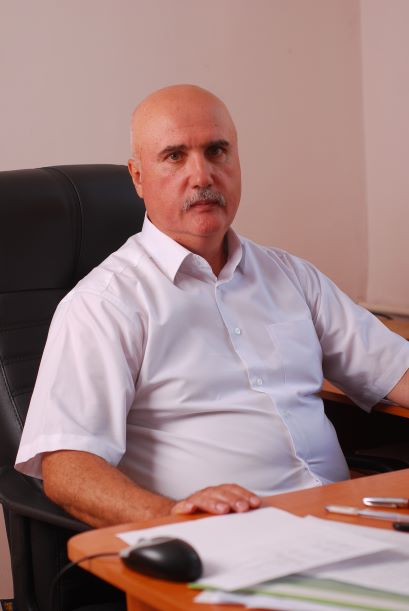 Кафедра соціології і публічного управлінняКафедра соціології і публічного управлінняОсвіта: Харківський інженерно-економічний інститут, 1975Спеціальність: «Економіка та організація машинобудівної промисловості».Диплом А-1 № 964869, 19 червня 1975 р.Кваліфікація: інженер-економіст.Кандидат філософських наук, Диплом кандидата наук: ФС № 005645, 21 грудня 1983 р.Тема дисертації: «Соціально-політичне управління розвитком великих технічних систем».Доцент, Атестат доцента: ДЦ № 032407, 25 жовтня 1990 р.Доктор соціологічних наук, 22.00.03 – соціальна структура, соціальні інститути та соціальні відносини,Диплом ДД №002307, від 15 травня 2002 р., тема дисертації: «Соціологія злочинності».Професор,кафедра загальної соціології, Атестат ПР №002360, від 19 червня 2003 р.Освіта: Харківський інженерно-економічний інститут, 1975Спеціальність: «Економіка та організація машинобудівної промисловості».Диплом А-1 № 964869, 19 червня 1975 р.Кваліфікація: інженер-економіст.Кандидат філософських наук, Диплом кандидата наук: ФС № 005645, 21 грудня 1983 р.Тема дисертації: «Соціально-політичне управління розвитком великих технічних систем».Доцент, Атестат доцента: ДЦ № 032407, 25 жовтня 1990 р.Доктор соціологічних наук, 22.00.03 – соціальна структура, соціальні інститути та соціальні відносини,Диплом ДД №002307, від 15 травня 2002 р., тема дисертації: «Соціологія злочинності».Професор,кафедра загальної соціології, Атестат ПР №002360, від 19 червня 2003 р.4141Теоретична соціологіяСучасні інформаційні війни й конфлікт цивілізаційТеоретична соціологіяСучасні інформаційні війни й конфлікт цивілізаційПідвищення кваліфікаціїІнформаційний центр «Майдан Моніторинг»,З 1 грудня 2016 р. по 28 лютого 2017 р.,4 кредити, Свідоцтво № 17 від 28.02.17, мета: поглиблення компетенцій в галузі соціально-дослідницької діяльності, соціальних комунікацій, методики проведення тренінгів, круглих столів з громадянським активом м. Харкова. Відповідно до пункту 38 Ліцензійних умов провадження освітньої діяльності:П. 1 Наявність не менше п’яти публікацій у періодичних наукових виданнях, що включені до переліку фахових видань України, до наукометричних баз, зокрема Scopus, Web of Science Core Collection:1.	Rushchenko, J., Rushchenko, I., & Plakhova, O. (2020). Mitigating hiring risks through pre-employment background screening: Methodology based on the personnel security approach. Technium Social Sciences Journal, 9(1), 577-587. Retrieved from https://techniumscience.com/index.php/socialsciences/article/view/11092.	Рущенко І.П. Цивілізаційні цінності країн ЄС, Росії, України (на підставі експертного опитування) // Соціологія: теорія, методи, маркетинг. – 2020. - №2. – С. 72-89. 3.	Rushchenko I., Serdiuk O. Monitoring of addictive behavior of kharkiv youth “youth and drugs”: conceptualization of empirical observations // Ukrainian sociology in the 21 st century / Theory. Methods. Research results. Edited by Vil Bakirov, Yevhen Colovakha. – Kharkiv:  V.N. Karazin Kharkiv National University, 2019. – P. 521-538.4.	Рущенко І.П. Російсько-українська війна: міжцивілізаційна складова конфлікту // Вісник Львівського університету, серія соціологічна. – № 12 (2018): Випуск 12. – С. 48-65.5.	Рущенко І.П. Російське суспільство: факти масової свідомості // Вісник Харківського національного університету імені В.Н. Каразіна / Серія «Соціологічні дослідження сучасного суспільства: методологія, теорія, методи». – 2018. – Вип. 40. - С.76 – 83.6.	Рущенко І.П. Соціологія на війні // Український соціологічний журнал. – 2017. – №1-2 . С. 43-52.7.	Рущенко І.П. Феномен просторово-територіальної ідентичності на прикладі Приазов’я // Сучасні суспільні проблеми у вимірі соціології управління: Збірник наукових праць. – Т.ІІ., Вип. 3, Серія «Спеціальні та галузеві соціології». – Х.: НТУ «ХПІ», 2016. – С.34-46.П. 3 Наявність виданого підручника чи навчального посібника (включаючи електронні) або монографії (загальним обсягом не менше 5 авторських аркушів), в тому числі видані у співавторстві (обсягом не менше 1,5 авторського аркуша на кожного співавтора):1.	Рущенко І.П. Війна цивілізацій: анатомія російсько-українського конфлікту. – К.: Видавничий дім «Києво-Могилянська академія», 2020. – 436 с.2.	Рущенко І. П. Війна. Мораль. Право // Масова свідомість у зоні воєнного конфлікту на Донбасі : монографія / за ред. І. Ф. Кононова; ДЗ «Луганський національний університет імені Тараса Шевченка», 2018. – С. 156 – 169.П. 4. Наявність виданих навчально-методичних посібників/посібників для самостійної роботи здобувачів вищої освіти та дистанційного навчання, електронних курсів на освітніх платформах ліцензіатів, конспектів лекцій/практикумів/методичних вказівок/рекомендацій/ робочих програм, інших друкованих навчально-методичних праць загальною кількістю три найменування1. Історія соціології: навчальний посібник / За ред. І.П. Рущенка. – Х.: ТОВ» Планета-Прінт», 2017. – 442 с. [Розділ 1: с.5-124; Розділ 4: с. 317-368; Глава 6: c. 125-150; Глава 7.1: с. 151-158; Глава14: с. 354-368; Глава 15.4: с. 411-433.].2. Рущенко І.П. Соціологія особистості та девіантної поведінки: текст лекцій  / навчально-методичний посібник [Електронний ресурс]: для студентів спеціальності 054 «Соціологія» / І.П. Рущенко – Харків : НТУ «ХПІ», 2019. –  123 с.3. Рущенко І.П. Розділ 6. Кадри і безпека соціальних організацій. Розділ 7. Оцінка та атестація персоналу організації  // Людина в соціальних організаціях: методичний посібник  [Електронний ресурс] для студентів спеціальності 054 «Соціологія» / укладачі К.А. Агаларова, Т.М. Байдак, М.В. Бірюкова, В.О. Болотова, Н.О. Ляшенко, І.П. Рущенко – Харків : НТУ «ХПІ», 2019. – С. 101-133.П. 6. Наукове керівництво (консультування) здобувача, який одержав документ про присудження наукового ступеня:Наукове керівництво Садовською А.О., яка захистила кандидатську дисертації на тему : «Молоді інженери на ринку праці в умовах сучасної України» за спеціальністю 22.00.04 – спеціальні та галузеві соціології у спеціалізованій вченій раді К 35.051.26. Львівського національного університету імені Івана Франка 31.01.18 р, Садовскькій А,О,  присуджено науковий ступінь кандидата соціологічних наук.П. 7. Участь в атестації наукових працівників як офіційного опонента або члена постійної спеціалізованої вченої ради (не менше трьох разових спеціалізованих вчених рад):1. Член постійної спеціалізованої вченої ради Д 64.051.15  для захисту дисертацій з соціології (з 2020 р.) у Харківському національному університеті ім. В.Н. Каразіна;2. Офіційний опонент у спеціалізованій Вченій раді К.35.051.26, захист дисертації Мунтян І.В., 10.05.2017.3. Офіційний опонент у спеціалізованій Вченій раді Д.17.127.02, захист дисертації Пилипенко Я.С., 28.06.2019.4.Офіційний опонент у спеціалізованій Вченій раді Д.17.127.02, захист докторської дисертації Калашникової Л.В., 06.11.2019.П. 8 Виконання функцій (повноважень, обов’язків) наукового керівника або відповідального виконавця наукової теми (проекту), або головного редактора/члена редакційної колегії/експерта (рецензента) наукового видання, включеного до переліку фахових видань України, або іноземного наукового видання, що індексується в бібліографічних базах:1) Член редколегії «Український соціум», 2) член редколегії «Вісник Харківського національного університету імені В.Н. Каразіна, серія «соціологічні дослідження сучасного суспільства»; 3) член редакційної ради випусків видання САУ «Український соціологічний журнал».П. 11. наукове консультування підприємств, установ, організацій не менше трьох років, що здійснювалося на підставі договору із закладом вищої освіти (науковою установою):Науковий консультант Інформаційного центру «Майдан Моніторинг» (з 2014 р. безперервно, довідка від 26.11.2019 р. № 26-11-2019-1.П. 12. Наявність науково-популярних та/або консультаційних (дорадчих) та/або дискусійних публікацій з наукової або професійної тематики загальною кількістю не менше п’яти публікацій:1.	Соціолог Ігор Рущенко: «Нам ще довго оплачувати рахунки за те, що ми вибрали кримінальний шлях від соціалізму до капіталізму» // ZN, UA. 24.02.2021 - https://zn.ua/ukr/internal/sotsioloh-ihor-rushchenko-nam-shche-dovho-oplachuvati-rakhunki-za-te-shcho-mi-vibrali-kriminalnij-shljakh-vid-sotsializmu-do-kapitalizmu-.html2.	Рущенко І.П. Як пов’язані цінності з географією та історією або Україна на зламі цивілізацій // Боротьба за людей в умовах гібридної війни: матеріали другого Харківського міжнародного безпекового форуму (м. Харків, 29-30 листопада 2019) / за ред. проф. І. П. Рущенка. – Харків, Видавець О. А. Мірошниченко, 2020. – С. 12-15.3.	Безпека Сходу України в умовах гібридної війни: виклики 2019 року: Матеріали Харківського безпекового форуму (м.Харків, 7-8 грудня 2018 р.) за ред. І.П. Рущенка. – Харків, «Право», 2019. – 54 с. [Вступне слово модератора форуму, с.3]; [«Заколот-повстання – справжнє ім’я «русскої весни», с.15-17]; [Підсумкова частина, с.49-50].4.	Рущенко І. Харківський напрям гібридної війни Росії проти України // Доповідь: Два роки з початку АТО та гібридної війни РФ проти України: провал путінського бліц-кригу / Тарас Березовець, Євген Магда, Сергій Постоловський, Ігор Рущенко. – Київ: Бюро протидії гібридній війні, Український інститут майбутнього, 2016. – С.23-29.5.	Рущенко І.П., Зубар Н.В. Війна інформації // Оборонний вісник. – 2017. – №8. – С.4-9.6.	Рущенко І., Оболенцев В. Небойові втрати // Оборонний вісник. – 2016. - №3. – С. 19-23.П. 19. Діяльність за спеціальністю у формі участі у професійних та/або громадських об’єднаннях:1.	Член правління Соціологічної асоціації України, членський квиток № 422, виданий 19 жовтня 2001 р.2.	Організатор та модератор роботи секцій на І, ІІ, ІІІ, ІV Конгресах САУ.3.	Керівник науково-дослідного комітету з питань соціології права і девіантної поведінки САУ.Підвищення кваліфікаціїІнформаційний центр «Майдан Моніторинг»,З 1 грудня 2016 р. по 28 лютого 2017 р.,4 кредити, Свідоцтво № 17 від 28.02.17, мета: поглиблення компетенцій в галузі соціально-дослідницької діяльності, соціальних комунікацій, методики проведення тренінгів, круглих столів з громадянським активом м. Харкова. Відповідно до пункту 38 Ліцензійних умов провадження освітньої діяльності:П. 1 Наявність не менше п’яти публікацій у періодичних наукових виданнях, що включені до переліку фахових видань України, до наукометричних баз, зокрема Scopus, Web of Science Core Collection:1.	Rushchenko, J., Rushchenko, I., & Plakhova, O. (2020). Mitigating hiring risks through pre-employment background screening: Methodology based on the personnel security approach. Technium Social Sciences Journal, 9(1), 577-587. Retrieved from https://techniumscience.com/index.php/socialsciences/article/view/11092.	Рущенко І.П. Цивілізаційні цінності країн ЄС, Росії, України (на підставі експертного опитування) // Соціологія: теорія, методи, маркетинг. – 2020. - №2. – С. 72-89. 3.	Rushchenko I., Serdiuk O. Monitoring of addictive behavior of kharkiv youth “youth and drugs”: conceptualization of empirical observations // Ukrainian sociology in the 21 st century / Theory. Methods. Research results. Edited by Vil Bakirov, Yevhen Colovakha. – Kharkiv:  V.N. Karazin Kharkiv National University, 2019. – P. 521-538.4.	Рущенко І.П. Російсько-українська війна: міжцивілізаційна складова конфлікту // Вісник Львівського університету, серія соціологічна. – № 12 (2018): Випуск 12. – С. 48-65.5.	Рущенко І.П. Російське суспільство: факти масової свідомості // Вісник Харківського національного університету імені В.Н. Каразіна / Серія «Соціологічні дослідження сучасного суспільства: методологія, теорія, методи». – 2018. – Вип. 40. - С.76 – 83.6.	Рущенко І.П. Соціологія на війні // Український соціологічний журнал. – 2017. – №1-2 . С. 43-52.7.	Рущенко І.П. Феномен просторово-територіальної ідентичності на прикладі Приазов’я // Сучасні суспільні проблеми у вимірі соціології управління: Збірник наукових праць. – Т.ІІ., Вип. 3, Серія «Спеціальні та галузеві соціології». – Х.: НТУ «ХПІ», 2016. – С.34-46.П. 3 Наявність виданого підручника чи навчального посібника (включаючи електронні) або монографії (загальним обсягом не менше 5 авторських аркушів), в тому числі видані у співавторстві (обсягом не менше 1,5 авторського аркуша на кожного співавтора):1.	Рущенко І.П. Війна цивілізацій: анатомія російсько-українського конфлікту. – К.: Видавничий дім «Києво-Могилянська академія», 2020. – 436 с.2.	Рущенко І. П. Війна. Мораль. Право // Масова свідомість у зоні воєнного конфлікту на Донбасі : монографія / за ред. І. Ф. Кононова; ДЗ «Луганський національний університет імені Тараса Шевченка», 2018. – С. 156 – 169.П. 4. Наявність виданих навчально-методичних посібників/посібників для самостійної роботи здобувачів вищої освіти та дистанційного навчання, електронних курсів на освітніх платформах ліцензіатів, конспектів лекцій/практикумів/методичних вказівок/рекомендацій/ робочих програм, інших друкованих навчально-методичних праць загальною кількістю три найменування1. Історія соціології: навчальний посібник / За ред. І.П. Рущенка. – Х.: ТОВ» Планета-Прінт», 2017. – 442 с. [Розділ 1: с.5-124; Розділ 4: с. 317-368; Глава 6: c. 125-150; Глава 7.1: с. 151-158; Глава14: с. 354-368; Глава 15.4: с. 411-433.].2. Рущенко І.П. Соціологія особистості та девіантної поведінки: текст лекцій  / навчально-методичний посібник [Електронний ресурс]: для студентів спеціальності 054 «Соціологія» / І.П. Рущенко – Харків : НТУ «ХПІ», 2019. –  123 с.3. Рущенко І.П. Розділ 6. Кадри і безпека соціальних організацій. Розділ 7. Оцінка та атестація персоналу організації  // Людина в соціальних організаціях: методичний посібник  [Електронний ресурс] для студентів спеціальності 054 «Соціологія» / укладачі К.А. Агаларова, Т.М. Байдак, М.В. Бірюкова, В.О. Болотова, Н.О. Ляшенко, І.П. Рущенко – Харків : НТУ «ХПІ», 2019. – С. 101-133.П. 6. Наукове керівництво (консультування) здобувача, який одержав документ про присудження наукового ступеня:Наукове керівництво Садовською А.О., яка захистила кандидатську дисертації на тему : «Молоді інженери на ринку праці в умовах сучасної України» за спеціальністю 22.00.04 – спеціальні та галузеві соціології у спеціалізованій вченій раді К 35.051.26. Львівського національного університету імені Івана Франка 31.01.18 р, Садовскькій А,О,  присуджено науковий ступінь кандидата соціологічних наук.П. 7. Участь в атестації наукових працівників як офіційного опонента або члена постійної спеціалізованої вченої ради (не менше трьох разових спеціалізованих вчених рад):1. Член постійної спеціалізованої вченої ради Д 64.051.15  для захисту дисертацій з соціології (з 2020 р.) у Харківському національному університеті ім. В.Н. Каразіна;2. Офіційний опонент у спеціалізованій Вченій раді К.35.051.26, захист дисертації Мунтян І.В., 10.05.2017.3. Офіційний опонент у спеціалізованій Вченій раді Д.17.127.02, захист дисертації Пилипенко Я.С., 28.06.2019.4.Офіційний опонент у спеціалізованій Вченій раді Д.17.127.02, захист докторської дисертації Калашникової Л.В., 06.11.2019.П. 8 Виконання функцій (повноважень, обов’язків) наукового керівника або відповідального виконавця наукової теми (проекту), або головного редактора/члена редакційної колегії/експерта (рецензента) наукового видання, включеного до переліку фахових видань України, або іноземного наукового видання, що індексується в бібліографічних базах:1) Член редколегії «Український соціум», 2) член редколегії «Вісник Харківського національного університету імені В.Н. Каразіна, серія «соціологічні дослідження сучасного суспільства»; 3) член редакційної ради випусків видання САУ «Український соціологічний журнал».П. 11. наукове консультування підприємств, установ, організацій не менше трьох років, що здійснювалося на підставі договору із закладом вищої освіти (науковою установою):Науковий консультант Інформаційного центру «Майдан Моніторинг» (з 2014 р. безперервно, довідка від 26.11.2019 р. № 26-11-2019-1.П. 12. Наявність науково-популярних та/або консультаційних (дорадчих) та/або дискусійних публікацій з наукової або професійної тематики загальною кількістю не менше п’яти публікацій:1.	Соціолог Ігор Рущенко: «Нам ще довго оплачувати рахунки за те, що ми вибрали кримінальний шлях від соціалізму до капіталізму» // ZN, UA. 24.02.2021 - https://zn.ua/ukr/internal/sotsioloh-ihor-rushchenko-nam-shche-dovho-oplachuvati-rakhunki-za-te-shcho-mi-vibrali-kriminalnij-shljakh-vid-sotsializmu-do-kapitalizmu-.html2.	Рущенко І.П. Як пов’язані цінності з географією та історією або Україна на зламі цивілізацій // Боротьба за людей в умовах гібридної війни: матеріали другого Харківського міжнародного безпекового форуму (м. Харків, 29-30 листопада 2019) / за ред. проф. І. П. Рущенка. – Харків, Видавець О. А. Мірошниченко, 2020. – С. 12-15.3.	Безпека Сходу України в умовах гібридної війни: виклики 2019 року: Матеріали Харківського безпекового форуму (м.Харків, 7-8 грудня 2018 р.) за ред. І.П. Рущенка. – Харків, «Право», 2019. – 54 с. [Вступне слово модератора форуму, с.3]; [«Заколот-повстання – справжнє ім’я «русскої весни», с.15-17]; [Підсумкова частина, с.49-50].4.	Рущенко І. Харківський напрям гібридної війни Росії проти України // Доповідь: Два роки з початку АТО та гібридної війни РФ проти України: провал путінського бліц-кригу / Тарас Березовець, Євген Магда, Сергій Постоловський, Ігор Рущенко. – Київ: Бюро протидії гібридній війні, Український інститут майбутнього, 2016. – С.23-29.5.	Рущенко І.П., Зубар Н.В. Війна інформації // Оборонний вісник. – 2017. – №8. – С.4-9.6.	Рущенко І., Оболенцев В. Небойові втрати // Оборонний вісник. – 2016. - №3. – С. 19-23.П. 19. Діяльність за спеціальністю у формі участі у професійних та/або громадських об’єднаннях:1.	Член правління Соціологічної асоціації України, членський квиток № 422, виданий 19 жовтня 2001 р.2.	Організатор та модератор роботи секцій на І, ІІ, ІІІ, ІV Конгресах САУ.3.	Керівник науково-дослідного комітету з питань соціології права і девіантної поведінки САУ.Кафедра соціології і публічного управлінняКафедра соціології і публічного управлінняОсвіта: Харківський інженерно-економічний інститут, 1975Спеціальність: «Економіка та організація машинобудівної промисловості».Диплом А-1 № 964869, 19 червня 1975 р.Кваліфікація: інженер-економіст.Кандидат філософських наук, Диплом кандидата наук: ФС № 005645, 21 грудня 1983 р.Тема дисертації: «Соціально-політичне управління розвитком великих технічних систем».Доцент, Атестат доцента: ДЦ № 032407, 25 жовтня 1990 р.Доктор соціологічних наук, 22.00.03 – соціальна структура, соціальні інститути та соціальні відносини,Диплом ДД №002307, від 15 травня 2002 р., тема дисертації: «Соціологія злочинності».Професор,кафедра загальної соціології, Атестат ПР №002360, від 19 червня 2003 р.Освіта: Харківський інженерно-економічний інститут, 1975Спеціальність: «Економіка та організація машинобудівної промисловості».Диплом А-1 № 964869, 19 червня 1975 р.Кваліфікація: інженер-економіст.Кандидат філософських наук, Диплом кандидата наук: ФС № 005645, 21 грудня 1983 р.Тема дисертації: «Соціально-політичне управління розвитком великих технічних систем».Доцент, Атестат доцента: ДЦ № 032407, 25 жовтня 1990 р.Доктор соціологічних наук, 22.00.03 – соціальна структура, соціальні інститути та соціальні відносини,Диплом ДД №002307, від 15 травня 2002 р., тема дисертації: «Соціологія злочинності».Професор,кафедра загальної соціології, Атестат ПР №002360, від 19 червня 2003 р.4141Теоретична соціологіяСучасні інформаційні війни й конфлікт цивілізаційТеоретична соціологіяСучасні інформаційні війни й конфлікт цивілізаційПідвищення кваліфікаціїІнформаційний центр «Майдан Моніторинг»,З 1 грудня 2016 р. по 28 лютого 2017 р.,4 кредити, Свідоцтво № 17 від 28.02.17, мета: поглиблення компетенцій в галузі соціально-дослідницької діяльності, соціальних комунікацій, методики проведення тренінгів, круглих столів з громадянським активом м. Харкова. Відповідно до пункту 38 Ліцензійних умов провадження освітньої діяльності:П. 1 Наявність не менше п’яти публікацій у періодичних наукових виданнях, що включені до переліку фахових видань України, до наукометричних баз, зокрема Scopus, Web of Science Core Collection:1.	Rushchenko, J., Rushchenko, I., & Plakhova, O. (2020). Mitigating hiring risks through pre-employment background screening: Methodology based on the personnel security approach. Technium Social Sciences Journal, 9(1), 577-587. Retrieved from https://techniumscience.com/index.php/socialsciences/article/view/11092.	Рущенко І.П. Цивілізаційні цінності країн ЄС, Росії, України (на підставі експертного опитування) // Соціологія: теорія, методи, маркетинг. – 2020. - №2. – С. 72-89. 3.	Rushchenko I., Serdiuk O. Monitoring of addictive behavior of kharkiv youth “youth and drugs”: conceptualization of empirical observations // Ukrainian sociology in the 21 st century / Theory. Methods. Research results. Edited by Vil Bakirov, Yevhen Colovakha. – Kharkiv:  V.N. Karazin Kharkiv National University, 2019. – P. 521-538.4.	Рущенко І.П. Російсько-українська війна: міжцивілізаційна складова конфлікту // Вісник Львівського університету, серія соціологічна. – № 12 (2018): Випуск 12. – С. 48-65.5.	Рущенко І.П. Російське суспільство: факти масової свідомості // Вісник Харківського національного університету імені В.Н. Каразіна / Серія «Соціологічні дослідження сучасного суспільства: методологія, теорія, методи». – 2018. – Вип. 40. - С.76 – 83.6.	Рущенко І.П. Соціологія на війні // Український соціологічний журнал. – 2017. – №1-2 . С. 43-52.7.	Рущенко І.П. Феномен просторово-територіальної ідентичності на прикладі Приазов’я // Сучасні суспільні проблеми у вимірі соціології управління: Збірник наукових праць. – Т.ІІ., Вип. 3, Серія «Спеціальні та галузеві соціології». – Х.: НТУ «ХПІ», 2016. – С.34-46.П. 3 Наявність виданого підручника чи навчального посібника (включаючи електронні) або монографії (загальним обсягом не менше 5 авторських аркушів), в тому числі видані у співавторстві (обсягом не менше 1,5 авторського аркуша на кожного співавтора):1.	Рущенко І.П. Війна цивілізацій: анатомія російсько-українського конфлікту. – К.: Видавничий дім «Києво-Могилянська академія», 2020. – 436 с.2.	Рущенко І. П. Війна. Мораль. Право // Масова свідомість у зоні воєнного конфлікту на Донбасі : монографія / за ред. І. Ф. Кононова; ДЗ «Луганський національний університет імені Тараса Шевченка», 2018. – С. 156 – 169.П. 4. Наявність виданих навчально-методичних посібників/посібників для самостійної роботи здобувачів вищої освіти та дистанційного навчання, електронних курсів на освітніх платформах ліцензіатів, конспектів лекцій/практикумів/методичних вказівок/рекомендацій/ робочих програм, інших друкованих навчально-методичних праць загальною кількістю три найменування1. Історія соціології: навчальний посібник / За ред. І.П. Рущенка. – Х.: ТОВ» Планета-Прінт», 2017. – 442 с. [Розділ 1: с.5-124; Розділ 4: с. 317-368; Глава 6: c. 125-150; Глава 7.1: с. 151-158; Глава14: с. 354-368; Глава 15.4: с. 411-433.].2. Рущенко І.П. Соціологія особистості та девіантної поведінки: текст лекцій  / навчально-методичний посібник [Електронний ресурс]: для студентів спеціальності 054 «Соціологія» / І.П. Рущенко – Харків : НТУ «ХПІ», 2019. –  123 с.3. Рущенко І.П. Розділ 6. Кадри і безпека соціальних організацій. Розділ 7. Оцінка та атестація персоналу організації  // Людина в соціальних організаціях: методичний посібник  [Електронний ресурс] для студентів спеціальності 054 «Соціологія» / укладачі К.А. Агаларова, Т.М. Байдак, М.В. Бірюкова, В.О. Болотова, Н.О. Ляшенко, І.П. Рущенко – Харків : НТУ «ХПІ», 2019. – С. 101-133.П. 6. Наукове керівництво (консультування) здобувача, який одержав документ про присудження наукового ступеня:Наукове керівництво Садовською А.О., яка захистила кандидатську дисертації на тему : «Молоді інженери на ринку праці в умовах сучасної України» за спеціальністю 22.00.04 – спеціальні та галузеві соціології у спеціалізованій вченій раді К 35.051.26. Львівського національного університету імені Івана Франка 31.01.18 р, Садовскькій А,О,  присуджено науковий ступінь кандидата соціологічних наук.П. 7. Участь в атестації наукових працівників як офіційного опонента або члена постійної спеціалізованої вченої ради (не менше трьох разових спеціалізованих вчених рад):1. Член постійної спеціалізованої вченої ради Д 64.051.15  для захисту дисертацій з соціології (з 2020 р.) у Харківському національному університеті ім. В.Н. Каразіна;2. Офіційний опонент у спеціалізованій Вченій раді К.35.051.26, захист дисертації Мунтян І.В., 10.05.2017.3. Офіційний опонент у спеціалізованій Вченій раді Д.17.127.02, захист дисертації Пилипенко Я.С., 28.06.2019.4.Офіційний опонент у спеціалізованій Вченій раді Д.17.127.02, захист докторської дисертації Калашникової Л.В., 06.11.2019.П. 8 Виконання функцій (повноважень, обов’язків) наукового керівника або відповідального виконавця наукової теми (проекту), або головного редактора/члена редакційної колегії/експерта (рецензента) наукового видання, включеного до переліку фахових видань України, або іноземного наукового видання, що індексується в бібліографічних базах:1) Член редколегії «Український соціум», 2) член редколегії «Вісник Харківського національного університету імені В.Н. Каразіна, серія «соціологічні дослідження сучасного суспільства»; 3) член редакційної ради випусків видання САУ «Український соціологічний журнал».П. 11. наукове консультування підприємств, установ, організацій не менше трьох років, що здійснювалося на підставі договору із закладом вищої освіти (науковою установою):Науковий консультант Інформаційного центру «Майдан Моніторинг» (з 2014 р. безперервно, довідка від 26.11.2019 р. № 26-11-2019-1.П. 12. Наявність науково-популярних та/або консультаційних (дорадчих) та/або дискусійних публікацій з наукової або професійної тематики загальною кількістю не менше п’яти публікацій:1.	Соціолог Ігор Рущенко: «Нам ще довго оплачувати рахунки за те, що ми вибрали кримінальний шлях від соціалізму до капіталізму» // ZN, UA. 24.02.2021 - https://zn.ua/ukr/internal/sotsioloh-ihor-rushchenko-nam-shche-dovho-oplachuvati-rakhunki-za-te-shcho-mi-vibrali-kriminalnij-shljakh-vid-sotsializmu-do-kapitalizmu-.html2.	Рущенко І.П. Як пов’язані цінності з географією та історією або Україна на зламі цивілізацій // Боротьба за людей в умовах гібридної війни: матеріали другого Харківського міжнародного безпекового форуму (м. Харків, 29-30 листопада 2019) / за ред. проф. І. П. Рущенка. – Харків, Видавець О. А. Мірошниченко, 2020. – С. 12-15.3.	Безпека Сходу України в умовах гібридної війни: виклики 2019 року: Матеріали Харківського безпекового форуму (м.Харків, 7-8 грудня 2018 р.) за ред. І.П. Рущенка. – Харків, «Право», 2019. – 54 с. [Вступне слово модератора форуму, с.3]; [«Заколот-повстання – справжнє ім’я «русскої весни», с.15-17]; [Підсумкова частина, с.49-50].4.	Рущенко І. Харківський напрям гібридної війни Росії проти України // Доповідь: Два роки з початку АТО та гібридної війни РФ проти України: провал путінського бліц-кригу / Тарас Березовець, Євген Магда, Сергій Постоловський, Ігор Рущенко. – Київ: Бюро протидії гібридній війні, Український інститут майбутнього, 2016. – С.23-29.5.	Рущенко І.П., Зубар Н.В. Війна інформації // Оборонний вісник. – 2017. – №8. – С.4-9.6.	Рущенко І., Оболенцев В. Небойові втрати // Оборонний вісник. – 2016. - №3. – С. 19-23.П. 19. Діяльність за спеціальністю у формі участі у професійних та/або громадських об’єднаннях:1.	Член правління Соціологічної асоціації України, членський квиток № 422, виданий 19 жовтня 2001 р.2.	Організатор та модератор роботи секцій на І, ІІ, ІІІ, ІV Конгресах САУ.3.	Керівник науково-дослідного комітету з питань соціології права і девіантної поведінки САУ.Підвищення кваліфікаціїІнформаційний центр «Майдан Моніторинг»,З 1 грудня 2016 р. по 28 лютого 2017 р.,4 кредити, Свідоцтво № 17 від 28.02.17, мета: поглиблення компетенцій в галузі соціально-дослідницької діяльності, соціальних комунікацій, методики проведення тренінгів, круглих столів з громадянським активом м. Харкова. Відповідно до пункту 38 Ліцензійних умов провадження освітньої діяльності:П. 1 Наявність не менше п’яти публікацій у періодичних наукових виданнях, що включені до переліку фахових видань України, до наукометричних баз, зокрема Scopus, Web of Science Core Collection:1.	Rushchenko, J., Rushchenko, I., & Plakhova, O. (2020). Mitigating hiring risks through pre-employment background screening: Methodology based on the personnel security approach. Technium Social Sciences Journal, 9(1), 577-587. Retrieved from https://techniumscience.com/index.php/socialsciences/article/view/11092.	Рущенко І.П. Цивілізаційні цінності країн ЄС, Росії, України (на підставі експертного опитування) // Соціологія: теорія, методи, маркетинг. – 2020. - №2. – С. 72-89. 3.	Rushchenko I., Serdiuk O. Monitoring of addictive behavior of kharkiv youth “youth and drugs”: conceptualization of empirical observations // Ukrainian sociology in the 21 st century / Theory. Methods. Research results. Edited by Vil Bakirov, Yevhen Colovakha. – Kharkiv:  V.N. Karazin Kharkiv National University, 2019. – P. 521-538.4.	Рущенко І.П. Російсько-українська війна: міжцивілізаційна складова конфлікту // Вісник Львівського університету, серія соціологічна. – № 12 (2018): Випуск 12. – С. 48-65.5.	Рущенко І.П. Російське суспільство: факти масової свідомості // Вісник Харківського національного університету імені В.Н. Каразіна / Серія «Соціологічні дослідження сучасного суспільства: методологія, теорія, методи». – 2018. – Вип. 40. - С.76 – 83.6.	Рущенко І.П. Соціологія на війні // Український соціологічний журнал. – 2017. – №1-2 . С. 43-52.7.	Рущенко І.П. Феномен просторово-територіальної ідентичності на прикладі Приазов’я // Сучасні суспільні проблеми у вимірі соціології управління: Збірник наукових праць. – Т.ІІ., Вип. 3, Серія «Спеціальні та галузеві соціології». – Х.: НТУ «ХПІ», 2016. – С.34-46.П. 3 Наявність виданого підручника чи навчального посібника (включаючи електронні) або монографії (загальним обсягом не менше 5 авторських аркушів), в тому числі видані у співавторстві (обсягом не менше 1,5 авторського аркуша на кожного співавтора):1.	Рущенко І.П. Війна цивілізацій: анатомія російсько-українського конфлікту. – К.: Видавничий дім «Києво-Могилянська академія», 2020. – 436 с.2.	Рущенко І. П. Війна. Мораль. Право // Масова свідомість у зоні воєнного конфлікту на Донбасі : монографія / за ред. І. Ф. Кононова; ДЗ «Луганський національний університет імені Тараса Шевченка», 2018. – С. 156 – 169.П. 4. Наявність виданих навчально-методичних посібників/посібників для самостійної роботи здобувачів вищої освіти та дистанційного навчання, електронних курсів на освітніх платформах ліцензіатів, конспектів лекцій/практикумів/методичних вказівок/рекомендацій/ робочих програм, інших друкованих навчально-методичних праць загальною кількістю три найменування1. Історія соціології: навчальний посібник / За ред. І.П. Рущенка. – Х.: ТОВ» Планета-Прінт», 2017. – 442 с. [Розділ 1: с.5-124; Розділ 4: с. 317-368; Глава 6: c. 125-150; Глава 7.1: с. 151-158; Глава14: с. 354-368; Глава 15.4: с. 411-433.].2. Рущенко І.П. Соціологія особистості та девіантної поведінки: текст лекцій  / навчально-методичний посібник [Електронний ресурс]: для студентів спеціальності 054 «Соціологія» / І.П. Рущенко – Харків : НТУ «ХПІ», 2019. –  123 с.3. Рущенко І.П. Розділ 6. Кадри і безпека соціальних організацій. Розділ 7. Оцінка та атестація персоналу організації  // Людина в соціальних організаціях: методичний посібник  [Електронний ресурс] для студентів спеціальності 054 «Соціологія» / укладачі К.А. Агаларова, Т.М. Байдак, М.В. Бірюкова, В.О. Болотова, Н.О. Ляшенко, І.П. Рущенко – Харків : НТУ «ХПІ», 2019. – С. 101-133.П. 6. Наукове керівництво (консультування) здобувача, який одержав документ про присудження наукового ступеня:Наукове керівництво Садовською А.О., яка захистила кандидатську дисертації на тему : «Молоді інженери на ринку праці в умовах сучасної України» за спеціальністю 22.00.04 – спеціальні та галузеві соціології у спеціалізованій вченій раді К 35.051.26. Львівського національного університету імені Івана Франка 31.01.18 р, Садовскькій А,О,  присуджено науковий ступінь кандидата соціологічних наук.П. 7. Участь в атестації наукових працівників як офіційного опонента або члена постійної спеціалізованої вченої ради (не менше трьох разових спеціалізованих вчених рад):1. Член постійної спеціалізованої вченої ради Д 64.051.15  для захисту дисертацій з соціології (з 2020 р.) у Харківському національному університеті ім. В.Н. Каразіна;2. Офіційний опонент у спеціалізованій Вченій раді К.35.051.26, захист дисертації Мунтян І.В., 10.05.2017.3. Офіційний опонент у спеціалізованій Вченій раді Д.17.127.02, захист дисертації Пилипенко Я.С., 28.06.2019.4.Офіційний опонент у спеціалізованій Вченій раді Д.17.127.02, захист докторської дисертації Калашникової Л.В., 06.11.2019.П. 8 Виконання функцій (повноважень, обов’язків) наукового керівника або відповідального виконавця наукової теми (проекту), або головного редактора/члена редакційної колегії/експерта (рецензента) наукового видання, включеного до переліку фахових видань України, або іноземного наукового видання, що індексується в бібліографічних базах:1) Член редколегії «Український соціум», 2) член редколегії «Вісник Харківського національного університету імені В.Н. Каразіна, серія «соціологічні дослідження сучасного суспільства»; 3) член редакційної ради випусків видання САУ «Український соціологічний журнал».П. 11. наукове консультування підприємств, установ, організацій не менше трьох років, що здійснювалося на підставі договору із закладом вищої освіти (науковою установою):Науковий консультант Інформаційного центру «Майдан Моніторинг» (з 2014 р. безперервно, довідка від 26.11.2019 р. № 26-11-2019-1.П. 12. Наявність науково-популярних та/або консультаційних (дорадчих) та/або дискусійних публікацій з наукової або професійної тематики загальною кількістю не менше п’яти публікацій:1.	Соціолог Ігор Рущенко: «Нам ще довго оплачувати рахунки за те, що ми вибрали кримінальний шлях від соціалізму до капіталізму» // ZN, UA. 24.02.2021 - https://zn.ua/ukr/internal/sotsioloh-ihor-rushchenko-nam-shche-dovho-oplachuvati-rakhunki-za-te-shcho-mi-vibrali-kriminalnij-shljakh-vid-sotsializmu-do-kapitalizmu-.html2.	Рущенко І.П. Як пов’язані цінності з географією та історією або Україна на зламі цивілізацій // Боротьба за людей в умовах гібридної війни: матеріали другого Харківського міжнародного безпекового форуму (м. Харків, 29-30 листопада 2019) / за ред. проф. І. П. Рущенка. – Харків, Видавець О. А. Мірошниченко, 2020. – С. 12-15.3.	Безпека Сходу України в умовах гібридної війни: виклики 2019 року: Матеріали Харківського безпекового форуму (м.Харків, 7-8 грудня 2018 р.) за ред. І.П. Рущенка. – Харків, «Право», 2019. – 54 с. [Вступне слово модератора форуму, с.3]; [«Заколот-повстання – справжнє ім’я «русскої весни», с.15-17]; [Підсумкова частина, с.49-50].4.	Рущенко І. Харківський напрям гібридної війни Росії проти України // Доповідь: Два роки з початку АТО та гібридної війни РФ проти України: провал путінського бліц-кригу / Тарас Березовець, Євген Магда, Сергій Постоловський, Ігор Рущенко. – Київ: Бюро протидії гібридній війні, Український інститут майбутнього, 2016. – С.23-29.5.	Рущенко І.П., Зубар Н.В. Війна інформації // Оборонний вісник. – 2017. – №8. – С.4-9.6.	Рущенко І., Оболенцев В. Небойові втрати // Оборонний вісник. – 2016. - №3. – С. 19-23.П. 19. Діяльність за спеціальністю у формі участі у професійних та/або громадських об’єднаннях:1.	Член правління Соціологічної асоціації України, членський квиток № 422, виданий 19 жовтня 2001 р.2.	Організатор та модератор роботи секцій на І, ІІ, ІІІ, ІV Конгресах САУ.3.	Керівник науково-дослідного комітету з питань соціології права і девіантної поведінки САУ.Горошко Олена ІгорівнаГорошко Олена ІгорівнаЗавідувачка кафедри міжкультурної комунікації та іноземної мовиЗавідувачка кафедри міжкультурної комунікації та іноземної мовикафедри міжкультурної комунікації та іноземної мовикафедри міжкультурної комунікації та іноземної мовиОсвіта: Харківський держуніверситет ім.. О. М. Горького, 1987Спеціальність: «Структурна та прикладна лінгвістика».Диплом ИВ-1 №206432, 26 червня 1987 р. з відзнакоюКваліфікація: Лінгвіст. Спеціаліст з автоматичної обробки інформації. Перекладач-референт науково-технічної літературиКандидат філологічних наук, Диплом кандидата наук: КН № 013659, 10 червня 1997 р.Тема дисертації: «Особливості чоловічої та жіночої мовленнєвої поведінки (психолінгвістичний аналіз)».Доцентка, Атестат доцента: ДЦ № 000295, 22 червня 2000 р.Докторка філологічних наук (РФ), 10.02.19 – теорія мовиДиплом ДК №014083 від 24 травня 2002 р.Тема дисертації «Языковое сознание: ассоциативная парадигма» Докторка соціологічних наук, 22.00.04 – спеціальні та галузеві соціології,Диплом ДД №008609, від 6 жовтня 2010 р., тема дисертації: «Гендерні аспекти інтернет-комунікацій».Професорка,кафедри міжкультурної комунікації та іноземної мови, Атестат 12ПР №006984, від 1 липня 2011 р.Освіта: Харківський держуніверситет ім.. О. М. Горького, 1987Спеціальність: «Структурна та прикладна лінгвістика».Диплом ИВ-1 №206432, 26 червня 1987 р. з відзнакоюКваліфікація: Лінгвіст. Спеціаліст з автоматичної обробки інформації. Перекладач-референт науково-технічної літературиКандидат філологічних наук, Диплом кандидата наук: КН № 013659, 10 червня 1997 р.Тема дисертації: «Особливості чоловічої та жіночої мовленнєвої поведінки (психолінгвістичний аналіз)».Доцентка, Атестат доцента: ДЦ № 000295, 22 червня 2000 р.Докторка філологічних наук (РФ), 10.02.19 – теорія мовиДиплом ДК №014083 від 24 травня 2002 р.Тема дисертації «Языковое сознание: ассоциативная парадигма» Докторка соціологічних наук, 22.00.04 – спеціальні та галузеві соціології,Диплом ДД №008609, від 6 жовтня 2010 р., тема дисертації: «Гендерні аспекти інтернет-комунікацій».Професорка,кафедри міжкультурної комунікації та іноземної мови, Атестат 12ПР №006984, від 1 липня 2011 р.3232Теорія інформаційного суспільстваСоціологія інтернет-комунікаційСоціальні комунікації в глобальному суспільствіТеорія інформаційного суспільстваСоціологія інтернет-комунікаційСоціальні комунікації в глобальному суспільствіПідвищення кваліфікації:Харківська державна академія культури, кафедра культурології та медіа-комунікацій. Тема: «Тенденції розвитку сучасного медіа простору: інноваційні методики викладання у галузі медіакомунікацій».Термін: 6 місяців.Наказ НТУ «ХПІ» № 306 С від 15.02.2018 р.Пункти відповідності ліцензійних умов:П. 1, 3, 6, 8, 9, 10, 12, 20.П. 1 Наявність не менше п’яти публікацій у періодичних наукових виданнях, що включені до переліку фахових видань України, до наукометричних баз, зокрема Scopus, Web of Science Core Collection:1.  Olena Goroshko. Coronavirus Concept Research Through Psycholinguistic Lenses. Vol. 15 (2020): XV International Scientific and Practical Internet Conference “PSYCHOLINGUISTICS IN A MODERN WORLD – 2020” (Pereiaslav-Khmelnytskyi, October, 22-23 rd, 2020)https://doi.org/10.31470/10.31470/2706-7904-2020-15-54-58 2. Olena Goroshko, Tetiana Poliakova. Education 2.0: Psycholinguistic Analysis. 2019/11/12. PSYCHOLINGUISTICS. V.26(2), pp.27-45https://psycholing-journal.com/index.php/journal/article/download/688/2063. Poliakova T. L. Goroshko O., Ig Persuasiveness in Political Discourse on Twitter. Психолінгвістика : Psycholinguistics. Series: Philology. 2018. V. 24 (2), pp.29-48http://repository.kpi.kharkov.ua/bitstream/KhPI-Press/49123/1/Psycholinguistics_2018_24_2_Goroshko_Persuasiveness_in_political.pdf 4. Полиформатный мессенджер как жанр 2.0 (на примере мессенджера мгновенных сообщений Telegram) \\ Горошко Е.И., Землякова Е.А. \\ Жанры речи. 2017 - № 1 (15) – С. 92-100.  https://cyberleninka.ru/article/n/poliformatnyy-messendzher-kak-zhanr-2-0-na-primere-messendzhera-mgnovennyh-soobscheniy-telegram  5. .Горошко Е.И. Новые тенденции в развитии интернет-лингвистики: общение от  клавиатуры (звука) к экрану (звуку) // Верхневолжский филологический вестник. 2016. №4. https://cyberleninka.ru/article/n/novye-tendentsii-v-razvitii-internet-lingvistiki-obschenie-ot-klaviatury-zvuka 6. Горошко Е.И., Полякова Т.Л. Инстаграм как жанр 2. 0 (на примере политической коммуникации) // Жанры речи. 2019. №4 (24). http://repository.kpi.kharkov.ua/bitstream/KhPI-Press/48941/1/SK_TIP_2016_2_Goroshko_Piar.pdf 7. Горошко Е. И. Общение от клавиатуры и голоса (звука) – к экрану и голосу (звуку) как новый шаг в развитии компьютерно-опосредованного общения на примере сети фейсбук 2017. С.30 http://repository.kpi.kharkov.ua/bitstream/KhPI-Press/49020/1/Goroshko_Obshchenie_2017.pdf8. Анисимов, В.Е., Горошко, Е.И. (2018). Нативная реклама как инструмент digital-коммуникации бренда. Медиалингвистика, 5 (4), 409–423. https://doi.org/10.21638/spbu22.2018.402 http://repository.kpi.kharkov.ua/handle/KhPI-Press/49065 9.Агагюлова, С. И., Галичкина, Е. Н., Горошко, Е. И., Ильясова, С. В., Каллистратидис, Е. В., Карабань, Н. А., ... & Штукарева, Е. Б. (2016). Интернет-коммуникация как новая речевая формация. Общество с ограниченной ответственностью ФЛИНТА.      https://elibrary.ru/item.asp?id=25936823  10. Горошко Е. И. Пиар 2.0 в системе социальных коммуникаций. – 2016. http://repository.kpi.kharkov.ua/bitstream/KhPI-Press/48941/1/SK_TIP_2016_2_Goroshko_Piar.pdf11. Горошко Е. И. Социальные медиа (особенности языкового сознания. 2019.  http://repository.kpi.kharkov.ua/bitstream/KhPI-Press/49027/1/Goroshko_Sotcialnye_media_2019.pdf12.  Ten Years of Digital Icons: Theorizing Foundation in the Face of Technical Innovations // Studies in Russian, Eurasian and Central European New Media (digitalicons.org), № 20 (2020): 65–86.https://www.digitalicons.org/wp-content/uploads/2020/06/DI20_Editorial.pdf13. The Impact of Social Media on Education in Global and Local Perspectives // Digital Transformation and Innovation: Abstracts of 4th International New Media Conference (April 25-26, 2019, Istanbul, Turkey). Istanbul Gelisim University Press, 2020, p.58-6014. Петербургская школа PR как бренд // Брендинг как коммуникативная технология XXI века: Материалы VI Международной научно-практической конференции 27-28 февраля и 23-24 апреля 2020 года. Ч. 1 / под ред. проф. А.Д. Кривоносова. – СПб.: Изд-во СПбГЭУ, 2020. - С.175-177.15. Психосемантичний зміст поняття "педагог" у мовній свідомості студентів педагогічних спеціальностей // Psycholinguistics, 2020, 28(1), 59-82 (Іванюк, Г., Мельник, І. )https://psycholing-conference.com/index.php/conference/article/view/10416. Дослідження концепту «пандемія коронавірусу за допомогою психолінгвістичного інструментарію (англ. мовою) // Психолінгвістика в сучасному світі – 2020. Матеріали XV Міжнародної науково-практичної конференції (м. Переяслав-Хмельницький, 22-23 жовтня 2020р.). Л.О.Калмикова, Н.В.Харченко &  І.В. Мисан  (Ред.). Переяслав-Хмельницький: ДВНЗ «Переяслав-Хмельницький  державний  педагогічний університет  імені Григорія Сковороди». C.54-5917. Освіта 2.0: Психолінгвістичний аналіз (Частина 2) // Psycholinguistics, 2021, 29(2), 46-75 (Пахнін М.Л.)https://psycholing-journal.com/index.php/journal/article/download/948/31418. A Survey of Academic and Professional Writing Instruction in Higher Education of Russia and Ukraine. Rethinking Post-Communist Rhetoric: Perspectives on Rhetoric, Writing, and Professional Communication in Post-Soviet Spaces, Lexington books, London, 2016, 3-18.https://www.academia.edu/31229165/A_Survey_of_Academic_and_Professional_Writing_Instruction_in_Higher_Education_of_Russia_and_UkraineП. 3 Наявність виданого підручника чи навчального посібника (включаючи електронні) або монографії (загальним обсягом не менше 5 авторських аркушів), в тому числі видані у співавторстві (обсягом не менше 1,5 авторського аркуша на кожного співавтора):1. Чумиков А.Н., Горошко Е. И., Корнев М.С. PR, реклама, журналистика в Интернете: теория и практика: учеб. пособие / под ред. А.Н. Чумикова. (навчальний посібник) М.: АРГАМАК-МЕДИА, 2019. — 235 с.2..Горошко Е.И. Связи с общественностью и реклама в системе интернет-коммуникации: теоретические обоснования и профессиональные практики: учебное пособие для студентов высших учебных заведений, обучающихся по направлению подготовки (специальности)" Реклама и связи с общественностью"А.Н. Чумиков, Е.И. Горошко - М.: Аргамак-медиа, 2016https://www.chitai-gorod.ru/catalog/book/1056404/ 3. Olena Goroshko, Liudmyla Salionovych. Linguistics 2.0: Internet Research in the post-Soviet Space // Media and Public Relations Research in Post-Socialist Countries (in print) https://rowman.com/ISBN/9781793607362/Media-and-Public-Relations-Research-in-Post-Socialist-Societies4. Горошко Е., Полякова Т. Политический дискурс социальных медиа (на примере англоязычного Твиттера) //  Человек и его дискурс– 6: ДИГИТАЛИЗАЦИЯ КОММУНИКАТИВНЫХ ПРАКТИК (Коллективная монография). – Волгоград, 2020.5. Горошко Е. И., Чевордов Ю. А. Эффективность политических коммуникаций в социальных медиа (монографія) Lambert Academic Publishing House. – Saarbrucken, 2016 – 89с.П. 6. Наукове керівництво (консультування) здобувача, який одержав документ про присудження наукового ступеня:Наукове керівництво Павловою Л. В., яка захистила кандидатську дисертації на тему: «Лінгво-комунікативні особливості медіатексту в англомовному політичному інтернет-дискурсі» за спеціальністю 10.02.04 – германські мови на засіданні спеціалізованій вченій раді К 17.051.02 Запорізького національного університету 26.11.14 р., Павловій Л.В. присуджено науковий ступінь кандидата філологічних наук.Наукове керівництво Кавєріною А. С., яка захистила кандидатську дисертацію на тему: «Довіра до конвергентних медіа в Україні» за спеціальністю 22.00.04 – спеціальні та галузеві соціології на засіданні спеціалізованій вченій раді Д 64.051.15 Харківського національного університету імені В. Н. Каразіна 19.09.2017р., Кавєріній А. С. присуджено науковий ступінь кандидата соціологічних наук.Наукове керівництво Поляковою Т. Л., яка захистила кандидатську дисертації на тему : «Лінгво-стилістичні характеристики жанру твіттінг в англомовній політичній інтернет-комунікації » за спеціальністю 10.00.04 – германські мови на засіданні спеціалізованій вченій раді К 64.051.15.  Харківського національного університету імені В. Н. Каразіна 22.12.14. р., Поляковій Т.Л. присуджено науковий ступінь кандидата філологічних наук.Наукове керівництв Галуновою Н.М., яка захистила кандидатську дисертації на тему : «Асоціативні зв'язки і мовна картина світу в онтогенезі (україномовні монолінгви та українсько-російські білінгви 3-5 років) за спеціальністю 10.02.01 українська мова на засіданні спеціалізованої вченої ради К 64.053.05 Харк. нац. пед. ун-т ім. Г. С. Сковороди. - Х., 2012. Галуновій Н.В. присуджено науковий ступінь кандидата філологічних наук.Наукове керівництво Земляковою О. О., яка захистила кандидатську дисертації на тему «Лінгвостилистичні характеристики жанру англомовного корпоративного блогу. дис ... канд. філол. наук: 10.02.04. на засіданні спеціалізованій вченій раді К 64.051.16 Харківського національного університету імені В. Н. Каразіна - Захищена 17.06.2011. Земляковій О.О. присуджено науковий ступінь кандидата філологічних наук.Наукове керівництво Саєнко О.М., яка захистила кандидатську дисертації на тему
Комунікативні характеристики німецькомовних текстів електронного жанру "Профіль компанії": дис ... канд. філол. наук: за спеціальністю 10.00.04 – германські мови на засіданні спеціалізованій вченій раді К 64.051.15.  Харківського національного університету імені В. Н. Каразіна 17.12.2007. р.Саєнко О.М. присуджено науковий ступінь кандидата філологічних наук.П. 7. Участь в атестації наукових працівників як офіційного опонента або члена постійної спеціалізованої вченої ради (не менше трьох разових спеціалізованих вчених рад):Офіційний опонент у спеціалізованій Вченій раді Д.17.127.02 при Класичному приватному університеті м. Запоріжжя Бондар Г. Г. Концептуалізація детермінації гендерної нерівності в українському суспільстві. 22.00.01 – теорія та історія соціології, 2012р. Присуджено науковий ступінь кандидата соціологічних наук.Пархоменко О. І. Гендерні стереотипи як інструментальна основа маніпулювання в сімейному судочинстві України: соціологічний аспект. 22.00.04 – спеціальні та галузеві соціології, 2019р. Присуджено науковий ступінь кандидата соціологічних наук.Святненко І. О. Соціосистемологічна рефлексія соціології гендерної культури в Україні, 22.00.01 – теорія та істрія соціології. Присуджено науковий ступінь доктора соціологічних наук.Офіційний опонент у спеціалізованій Вченій раді Д.26.001.30 Стрельник О. О. "Материнство як соціальна практика: структурно-діяльнісна концепція". Дата захисту: 28.12.2017. Cпеціальність: 22.00.04 - Спеціальні та галузеві соціології. Присуджено науковий ступінь доктора соціологічних наук.П. 8 Виконання функцій (повноважень, обов’язків) наукового керівника або відповідального виконавця наукової теми (проекту), або головного редактора/члена редакційної колегії/експерта (рецензента) наукового видання, включеного до переліку фахових видань України, або іноземного наукового видання, що індексується в бібліографічних базах:Членкиня редакційної колегії: PSYCHOLINGUISTICS https://psycholing-journal.com/index.php/journal/index (Scopus index journal)Russian Journal of Communication https://www.tandfonline.com/toc/rrjc20/current (Scopus index journal)Соціальні комунікації: теорія і практика https://scholar.google.com.ua/citations?user=cqVBrfIAAAAJ&hl=ruЖанры речи https://zhanry-rechi.sgu.ru/П. 9 робота у складі експертної ради з питань проведення експертизи дисертацій МОН або у складі галузевої експертної ради як експерта Національного агентства із забезпечення якості вищої освіти, або у складі Акредитаційної комісії, або міжгалузевої експертної ради з вищої освіти Акредитаційної комісії, або трьох експертних комісій МОН/зазначеного Агентства, або Науково-методичної ради/науково-методичних комісій (підкомісій) з вищої або фахової передвищої освіти МОН, наукових/науково-методичних/експертних рад органів державної влади та органів місцевого самоврядування, або у складі комісій Державної служби якості освіти із здійснення планових (позапланових) заходів державного нагляду (контролю);1. гарант освітньої програми, спеціальність 061 Журналістика (магістратура).2. НАЗЯВО, експертка, членкиня ГЕР, спеціальність 054 - Соціологія П. 10. участь у міжнародних наукових та/або освітніх проектах, залучення до міжнародної експертизи, наявність звання “суддя міжнародної категорії”1. Участь в спільному з Британською Радою проекті з викладання англійської мови професійного спілкування, з викладання академічних дисциплін англійською мовою та з викладання англійської мови в академічному середовищі (2014-2019).2. Бахчешехир Університет (Туреччина) та НТУ «ХПІ»3. Istanbul Technical University (SFL ITU) та НТУ «ХПІ»П. 12 наявність апробаційних та/або науково-популярних та/або консультаційних (дорадчих) та/або науково-експертних публікацій з наукової або професійної тематики загальною кількістю не менше п’яти публікацій:1.Анисимов В. Е. Контент-маркетинг как инструмент рекламы и PR // В.Е. Анисимов, Е.И Горошко 2 //ББК 72: 74.58 я73. – 2016. – С. 196 .http://blogs.kpi.kharkov.ua/v2/rmv/wp-content/uploads/sites/3/2016/04/tom-3.pdf#page=1962.Горошко Е. И., Ярошенко Е. В. Анализ политической коммуникации Михаила Саакашвили в социальных сетях //Політикус. – 2017. – №. 1. – С. 161-163. http://www.irbis-nbuv.gov.ua/cgi-bin/irbis_nbuv/cgiirbis_64.exe?C21COM=2&I21DBN=UJRN&P21DBN=UJRN&IMAGE_FILE_DOWNLOAD=1&Image_file_name=PDF/polit_2017_1_34.pdfП. 20 досвід практичної роботи за спеціальністю не менше п’яти років:досвід практичної роботи за спеціальністю 32 р.Навчальна дисципліна, що викладається на ОП:Іноземна мова, Теорія інформаційного суспільства, Соціологія інтернет-комунікаційПідвищення кваліфікації:Харківська державна академія культури, кафедра культурології та медіа-комунікацій. Тема: «Тенденції розвитку сучасного медіа простору: інноваційні методики викладання у галузі медіакомунікацій».Термін: 6 місяців.Наказ НТУ «ХПІ» № 306 С від 15.02.2018 р.Пункти відповідності ліцензійних умов:П. 1, 3, 6, 8, 9, 10, 12, 20.П. 1 Наявність не менше п’яти публікацій у періодичних наукових виданнях, що включені до переліку фахових видань України, до наукометричних баз, зокрема Scopus, Web of Science Core Collection:1.  Olena Goroshko. Coronavirus Concept Research Through Psycholinguistic Lenses. Vol. 15 (2020): XV International Scientific and Practical Internet Conference “PSYCHOLINGUISTICS IN A MODERN WORLD – 2020” (Pereiaslav-Khmelnytskyi, October, 22-23 rd, 2020)https://doi.org/10.31470/10.31470/2706-7904-2020-15-54-58 2. Olena Goroshko, Tetiana Poliakova. Education 2.0: Psycholinguistic Analysis. 2019/11/12. PSYCHOLINGUISTICS. V.26(2), pp.27-45https://psycholing-journal.com/index.php/journal/article/download/688/2063. Poliakova T. L. Goroshko O., Ig Persuasiveness in Political Discourse on Twitter. Психолінгвістика : Psycholinguistics. Series: Philology. 2018. V. 24 (2), pp.29-48http://repository.kpi.kharkov.ua/bitstream/KhPI-Press/49123/1/Psycholinguistics_2018_24_2_Goroshko_Persuasiveness_in_political.pdf 4. Полиформатный мессенджер как жанр 2.0 (на примере мессенджера мгновенных сообщений Telegram) \\ Горошко Е.И., Землякова Е.А. \\ Жанры речи. 2017 - № 1 (15) – С. 92-100.  https://cyberleninka.ru/article/n/poliformatnyy-messendzher-kak-zhanr-2-0-na-primere-messendzhera-mgnovennyh-soobscheniy-telegram  5. .Горошко Е.И. Новые тенденции в развитии интернет-лингвистики: общение от  клавиатуры (звука) к экрану (звуку) // Верхневолжский филологический вестник. 2016. №4. https://cyberleninka.ru/article/n/novye-tendentsii-v-razvitii-internet-lingvistiki-obschenie-ot-klaviatury-zvuka 6. Горошко Е.И., Полякова Т.Л. Инстаграм как жанр 2. 0 (на примере политической коммуникации) // Жанры речи. 2019. №4 (24). http://repository.kpi.kharkov.ua/bitstream/KhPI-Press/48941/1/SK_TIP_2016_2_Goroshko_Piar.pdf 7. Горошко Е. И. Общение от клавиатуры и голоса (звука) – к экрану и голосу (звуку) как новый шаг в развитии компьютерно-опосредованного общения на примере сети фейсбук 2017. С.30 http://repository.kpi.kharkov.ua/bitstream/KhPI-Press/49020/1/Goroshko_Obshchenie_2017.pdf8. Анисимов, В.Е., Горошко, Е.И. (2018). Нативная реклама как инструмент digital-коммуникации бренда. Медиалингвистика, 5 (4), 409–423. https://doi.org/10.21638/spbu22.2018.402 http://repository.kpi.kharkov.ua/handle/KhPI-Press/49065 9.Агагюлова, С. И., Галичкина, Е. Н., Горошко, Е. И., Ильясова, С. В., Каллистратидис, Е. В., Карабань, Н. А., ... & Штукарева, Е. Б. (2016). Интернет-коммуникация как новая речевая формация. Общество с ограниченной ответственностью ФЛИНТА.      https://elibrary.ru/item.asp?id=25936823  10. Горошко Е. И. Пиар 2.0 в системе социальных коммуникаций. – 2016. http://repository.kpi.kharkov.ua/bitstream/KhPI-Press/48941/1/SK_TIP_2016_2_Goroshko_Piar.pdf11. Горошко Е. И. Социальные медиа (особенности языкового сознания. 2019.  http://repository.kpi.kharkov.ua/bitstream/KhPI-Press/49027/1/Goroshko_Sotcialnye_media_2019.pdf12.  Ten Years of Digital Icons: Theorizing Foundation in the Face of Technical Innovations // Studies in Russian, Eurasian and Central European New Media (digitalicons.org), № 20 (2020): 65–86.https://www.digitalicons.org/wp-content/uploads/2020/06/DI20_Editorial.pdf13. The Impact of Social Media on Education in Global and Local Perspectives // Digital Transformation and Innovation: Abstracts of 4th International New Media Conference (April 25-26, 2019, Istanbul, Turkey). Istanbul Gelisim University Press, 2020, p.58-6014. Петербургская школа PR как бренд // Брендинг как коммуникативная технология XXI века: Материалы VI Международной научно-практической конференции 27-28 февраля и 23-24 апреля 2020 года. Ч. 1 / под ред. проф. А.Д. Кривоносова. – СПб.: Изд-во СПбГЭУ, 2020. - С.175-177.15. Психосемантичний зміст поняття "педагог" у мовній свідомості студентів педагогічних спеціальностей // Psycholinguistics, 2020, 28(1), 59-82 (Іванюк, Г., Мельник, І. )https://psycholing-conference.com/index.php/conference/article/view/10416. Дослідження концепту «пандемія коронавірусу за допомогою психолінгвістичного інструментарію (англ. мовою) // Психолінгвістика в сучасному світі – 2020. Матеріали XV Міжнародної науково-практичної конференції (м. Переяслав-Хмельницький, 22-23 жовтня 2020р.). Л.О.Калмикова, Н.В.Харченко &  І.В. Мисан  (Ред.). Переяслав-Хмельницький: ДВНЗ «Переяслав-Хмельницький  державний  педагогічний університет  імені Григорія Сковороди». C.54-5917. Освіта 2.0: Психолінгвістичний аналіз (Частина 2) // Psycholinguistics, 2021, 29(2), 46-75 (Пахнін М.Л.)https://psycholing-journal.com/index.php/journal/article/download/948/31418. A Survey of Academic and Professional Writing Instruction in Higher Education of Russia and Ukraine. Rethinking Post-Communist Rhetoric: Perspectives on Rhetoric, Writing, and Professional Communication in Post-Soviet Spaces, Lexington books, London, 2016, 3-18.https://www.academia.edu/31229165/A_Survey_of_Academic_and_Professional_Writing_Instruction_in_Higher_Education_of_Russia_and_UkraineП. 3 Наявність виданого підручника чи навчального посібника (включаючи електронні) або монографії (загальним обсягом не менше 5 авторських аркушів), в тому числі видані у співавторстві (обсягом не менше 1,5 авторського аркуша на кожного співавтора):1. Чумиков А.Н., Горошко Е. И., Корнев М.С. PR, реклама, журналистика в Интернете: теория и практика: учеб. пособие / под ред. А.Н. Чумикова. (навчальний посібник) М.: АРГАМАК-МЕДИА, 2019. — 235 с.2..Горошко Е.И. Связи с общественностью и реклама в системе интернет-коммуникации: теоретические обоснования и профессиональные практики: учебное пособие для студентов высших учебных заведений, обучающихся по направлению подготовки (специальности)" Реклама и связи с общественностью"А.Н. Чумиков, Е.И. Горошко - М.: Аргамак-медиа, 2016https://www.chitai-gorod.ru/catalog/book/1056404/ 3. Olena Goroshko, Liudmyla Salionovych. Linguistics 2.0: Internet Research in the post-Soviet Space // Media and Public Relations Research in Post-Socialist Countries (in print) https://rowman.com/ISBN/9781793607362/Media-and-Public-Relations-Research-in-Post-Socialist-Societies4. Горошко Е., Полякова Т. Политический дискурс социальных медиа (на примере англоязычного Твиттера) //  Человек и его дискурс– 6: ДИГИТАЛИЗАЦИЯ КОММУНИКАТИВНЫХ ПРАКТИК (Коллективная монография). – Волгоград, 2020.5. Горошко Е. И., Чевордов Ю. А. Эффективность политических коммуникаций в социальных медиа (монографія) Lambert Academic Publishing House. – Saarbrucken, 2016 – 89с.П. 6. Наукове керівництво (консультування) здобувача, який одержав документ про присудження наукового ступеня:Наукове керівництво Павловою Л. В., яка захистила кандидатську дисертації на тему: «Лінгво-комунікативні особливості медіатексту в англомовному політичному інтернет-дискурсі» за спеціальністю 10.02.04 – германські мови на засіданні спеціалізованій вченій раді К 17.051.02 Запорізького національного університету 26.11.14 р., Павловій Л.В. присуджено науковий ступінь кандидата філологічних наук.Наукове керівництво Кавєріною А. С., яка захистила кандидатську дисертацію на тему: «Довіра до конвергентних медіа в Україні» за спеціальністю 22.00.04 – спеціальні та галузеві соціології на засіданні спеціалізованій вченій раді Д 64.051.15 Харківського національного університету імені В. Н. Каразіна 19.09.2017р., Кавєріній А. С. присуджено науковий ступінь кандидата соціологічних наук.Наукове керівництво Поляковою Т. Л., яка захистила кандидатську дисертації на тему : «Лінгво-стилістичні характеристики жанру твіттінг в англомовній політичній інтернет-комунікації » за спеціальністю 10.00.04 – германські мови на засіданні спеціалізованій вченій раді К 64.051.15.  Харківського національного університету імені В. Н. Каразіна 22.12.14. р., Поляковій Т.Л. присуджено науковий ступінь кандидата філологічних наук.Наукове керівництв Галуновою Н.М., яка захистила кандидатську дисертації на тему : «Асоціативні зв'язки і мовна картина світу в онтогенезі (україномовні монолінгви та українсько-російські білінгви 3-5 років) за спеціальністю 10.02.01 українська мова на засіданні спеціалізованої вченої ради К 64.053.05 Харк. нац. пед. ун-т ім. Г. С. Сковороди. - Х., 2012. Галуновій Н.В. присуджено науковий ступінь кандидата філологічних наук.Наукове керівництво Земляковою О. О., яка захистила кандидатську дисертації на тему «Лінгвостилистичні характеристики жанру англомовного корпоративного блогу. дис ... канд. філол. наук: 10.02.04. на засіданні спеціалізованій вченій раді К 64.051.16 Харківського національного університету імені В. Н. Каразіна - Захищена 17.06.2011. Земляковій О.О. присуджено науковий ступінь кандидата філологічних наук.Наукове керівництво Саєнко О.М., яка захистила кандидатську дисертації на тему
Комунікативні характеристики німецькомовних текстів електронного жанру "Профіль компанії": дис ... канд. філол. наук: за спеціальністю 10.00.04 – германські мови на засіданні спеціалізованій вченій раді К 64.051.15.  Харківського національного університету імені В. Н. Каразіна 17.12.2007. р.Саєнко О.М. присуджено науковий ступінь кандидата філологічних наук.П. 7. Участь в атестації наукових працівників як офіційного опонента або члена постійної спеціалізованої вченої ради (не менше трьох разових спеціалізованих вчених рад):Офіційний опонент у спеціалізованій Вченій раді Д.17.127.02 при Класичному приватному університеті м. Запоріжжя Бондар Г. Г. Концептуалізація детермінації гендерної нерівності в українському суспільстві. 22.00.01 – теорія та історія соціології, 2012р. Присуджено науковий ступінь кандидата соціологічних наук.Пархоменко О. І. Гендерні стереотипи як інструментальна основа маніпулювання в сімейному судочинстві України: соціологічний аспект. 22.00.04 – спеціальні та галузеві соціології, 2019р. Присуджено науковий ступінь кандидата соціологічних наук.Святненко І. О. Соціосистемологічна рефлексія соціології гендерної культури в Україні, 22.00.01 – теорія та істрія соціології. Присуджено науковий ступінь доктора соціологічних наук.Офіційний опонент у спеціалізованій Вченій раді Д.26.001.30 Стрельник О. О. "Материнство як соціальна практика: структурно-діяльнісна концепція". Дата захисту: 28.12.2017. Cпеціальність: 22.00.04 - Спеціальні та галузеві соціології. Присуджено науковий ступінь доктора соціологічних наук.П. 8 Виконання функцій (повноважень, обов’язків) наукового керівника або відповідального виконавця наукової теми (проекту), або головного редактора/члена редакційної колегії/експерта (рецензента) наукового видання, включеного до переліку фахових видань України, або іноземного наукового видання, що індексується в бібліографічних базах:Членкиня редакційної колегії: PSYCHOLINGUISTICS https://psycholing-journal.com/index.php/journal/index (Scopus index journal)Russian Journal of Communication https://www.tandfonline.com/toc/rrjc20/current (Scopus index journal)Соціальні комунікації: теорія і практика https://scholar.google.com.ua/citations?user=cqVBrfIAAAAJ&hl=ruЖанры речи https://zhanry-rechi.sgu.ru/П. 9 робота у складі експертної ради з питань проведення експертизи дисертацій МОН або у складі галузевої експертної ради як експерта Національного агентства із забезпечення якості вищої освіти, або у складі Акредитаційної комісії, або міжгалузевої експертної ради з вищої освіти Акредитаційної комісії, або трьох експертних комісій МОН/зазначеного Агентства, або Науково-методичної ради/науково-методичних комісій (підкомісій) з вищої або фахової передвищої освіти МОН, наукових/науково-методичних/експертних рад органів державної влади та органів місцевого самоврядування, або у складі комісій Державної служби якості освіти із здійснення планових (позапланових) заходів державного нагляду (контролю);1. гарант освітньої програми, спеціальність 061 Журналістика (магістратура).2. НАЗЯВО, експертка, членкиня ГЕР, спеціальність 054 - Соціологія П. 10. участь у міжнародних наукових та/або освітніх проектах, залучення до міжнародної експертизи, наявність звання “суддя міжнародної категорії”1. Участь в спільному з Британською Радою проекті з викладання англійської мови професійного спілкування, з викладання академічних дисциплін англійською мовою та з викладання англійської мови в академічному середовищі (2014-2019).2. Бахчешехир Університет (Туреччина) та НТУ «ХПІ»3. Istanbul Technical University (SFL ITU) та НТУ «ХПІ»П. 12 наявність апробаційних та/або науково-популярних та/або консультаційних (дорадчих) та/або науково-експертних публікацій з наукової або професійної тематики загальною кількістю не менше п’яти публікацій:1.Анисимов В. Е. Контент-маркетинг как инструмент рекламы и PR // В.Е. Анисимов, Е.И Горошко 2 //ББК 72: 74.58 я73. – 2016. – С. 196 .http://blogs.kpi.kharkov.ua/v2/rmv/wp-content/uploads/sites/3/2016/04/tom-3.pdf#page=1962.Горошко Е. И., Ярошенко Е. В. Анализ политической коммуникации Михаила Саакашвили в социальных сетях //Політикус. – 2017. – №. 1. – С. 161-163. http://www.irbis-nbuv.gov.ua/cgi-bin/irbis_nbuv/cgiirbis_64.exe?C21COM=2&I21DBN=UJRN&P21DBN=UJRN&IMAGE_FILE_DOWNLOAD=1&Image_file_name=PDF/polit_2017_1_34.pdfП. 20 досвід практичної роботи за спеціальністю не менше п’яти років:досвід практичної роботи за спеціальністю 32 р.Навчальна дисципліна, що викладається на ОП:Іноземна мова, Теорія інформаційного суспільства, Соціологія інтернет-комунікацій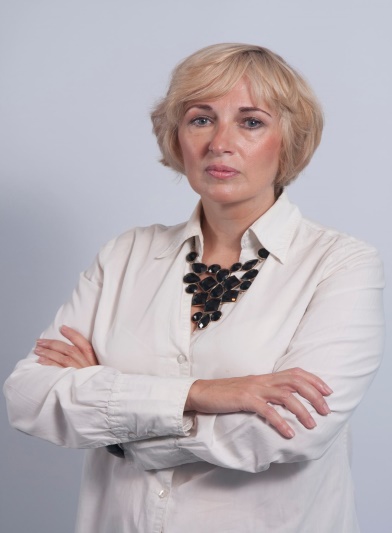 кафедри міжкультурної комунікації та іноземної мовикафедри міжкультурної комунікації та іноземної мовиОсвіта: Харківський держуніверситет ім.. О. М. Горького, 1987Спеціальність: «Структурна та прикладна лінгвістика».Диплом ИВ-1 №206432, 26 червня 1987 р. з відзнакоюКваліфікація: Лінгвіст. Спеціаліст з автоматичної обробки інформації. Перекладач-референт науково-технічної літературиКандидат філологічних наук, Диплом кандидата наук: КН № 013659, 10 червня 1997 р.Тема дисертації: «Особливості чоловічої та жіночої мовленнєвої поведінки (психолінгвістичний аналіз)».Доцентка, Атестат доцента: ДЦ № 000295, 22 червня 2000 р.Докторка філологічних наук (РФ), 10.02.19 – теорія мовиДиплом ДК №014083 від 24 травня 2002 р.Тема дисертації «Языковое сознание: ассоциативная парадигма» Докторка соціологічних наук, 22.00.04 – спеціальні та галузеві соціології,Диплом ДД №008609, від 6 жовтня 2010 р., тема дисертації: «Гендерні аспекти інтернет-комунікацій».Професорка,кафедри міжкультурної комунікації та іноземної мови, Атестат 12ПР №006984, від 1 липня 2011 р.Освіта: Харківський держуніверситет ім.. О. М. Горького, 1987Спеціальність: «Структурна та прикладна лінгвістика».Диплом ИВ-1 №206432, 26 червня 1987 р. з відзнакоюКваліфікація: Лінгвіст. Спеціаліст з автоматичної обробки інформації. Перекладач-референт науково-технічної літературиКандидат філологічних наук, Диплом кандидата наук: КН № 013659, 10 червня 1997 р.Тема дисертації: «Особливості чоловічої та жіночої мовленнєвої поведінки (психолінгвістичний аналіз)».Доцентка, Атестат доцента: ДЦ № 000295, 22 червня 2000 р.Докторка філологічних наук (РФ), 10.02.19 – теорія мовиДиплом ДК №014083 від 24 травня 2002 р.Тема дисертації «Языковое сознание: ассоциативная парадигма» Докторка соціологічних наук, 22.00.04 – спеціальні та галузеві соціології,Диплом ДД №008609, від 6 жовтня 2010 р., тема дисертації: «Гендерні аспекти інтернет-комунікацій».Професорка,кафедри міжкультурної комунікації та іноземної мови, Атестат 12ПР №006984, від 1 липня 2011 р.3232Теорія інформаційного суспільстваСоціологія інтернет-комунікаційСоціальні комунікації в глобальному суспільствіТеорія інформаційного суспільстваСоціологія інтернет-комунікаційСоціальні комунікації в глобальному суспільствіПідвищення кваліфікації:Харківська державна академія культури, кафедра культурології та медіа-комунікацій. Тема: «Тенденції розвитку сучасного медіа простору: інноваційні методики викладання у галузі медіакомунікацій».Термін: 6 місяців.Наказ НТУ «ХПІ» № 306 С від 15.02.2018 р.Пункти відповідності ліцензійних умов:П. 1, 3, 6, 8, 9, 10, 12, 20.П. 1 Наявність не менше п’яти публікацій у періодичних наукових виданнях, що включені до переліку фахових видань України, до наукометричних баз, зокрема Scopus, Web of Science Core Collection:1.  Olena Goroshko. Coronavirus Concept Research Through Psycholinguistic Lenses. Vol. 15 (2020): XV International Scientific and Practical Internet Conference “PSYCHOLINGUISTICS IN A MODERN WORLD – 2020” (Pereiaslav-Khmelnytskyi, October, 22-23 rd, 2020)https://doi.org/10.31470/10.31470/2706-7904-2020-15-54-58 2. Olena Goroshko, Tetiana Poliakova. Education 2.0: Psycholinguistic Analysis. 2019/11/12. PSYCHOLINGUISTICS. V.26(2), pp.27-45https://psycholing-journal.com/index.php/journal/article/download/688/2063. Poliakova T. L. Goroshko O., Ig Persuasiveness in Political Discourse on Twitter. Психолінгвістика : Psycholinguistics. Series: Philology. 2018. V. 24 (2), pp.29-48http://repository.kpi.kharkov.ua/bitstream/KhPI-Press/49123/1/Psycholinguistics_2018_24_2_Goroshko_Persuasiveness_in_political.pdf 4. Полиформатный мессенджер как жанр 2.0 (на примере мессенджера мгновенных сообщений Telegram) \\ Горошко Е.И., Землякова Е.А. \\ Жанры речи. 2017 - № 1 (15) – С. 92-100.  https://cyberleninka.ru/article/n/poliformatnyy-messendzher-kak-zhanr-2-0-na-primere-messendzhera-mgnovennyh-soobscheniy-telegram  5. .Горошко Е.И. Новые тенденции в развитии интернет-лингвистики: общение от  клавиатуры (звука) к экрану (звуку) // Верхневолжский филологический вестник. 2016. №4. https://cyberleninka.ru/article/n/novye-tendentsii-v-razvitii-internet-lingvistiki-obschenie-ot-klaviatury-zvuka 6. Горошко Е.И., Полякова Т.Л. Инстаграм как жанр 2. 0 (на примере политической коммуникации) // Жанры речи. 2019. №4 (24). http://repository.kpi.kharkov.ua/bitstream/KhPI-Press/48941/1/SK_TIP_2016_2_Goroshko_Piar.pdf 7. Горошко Е. И. Общение от клавиатуры и голоса (звука) – к экрану и голосу (звуку) как новый шаг в развитии компьютерно-опосредованного общения на примере сети фейсбук 2017. С.30 http://repository.kpi.kharkov.ua/bitstream/KhPI-Press/49020/1/Goroshko_Obshchenie_2017.pdf8. Анисимов, В.Е., Горошко, Е.И. (2018). Нативная реклама как инструмент digital-коммуникации бренда. Медиалингвистика, 5 (4), 409–423. https://doi.org/10.21638/spbu22.2018.402 http://repository.kpi.kharkov.ua/handle/KhPI-Press/49065 9.Агагюлова, С. И., Галичкина, Е. Н., Горошко, Е. И., Ильясова, С. В., Каллистратидис, Е. В., Карабань, Н. А., ... & Штукарева, Е. Б. (2016). Интернет-коммуникация как новая речевая формация. Общество с ограниченной ответственностью ФЛИНТА.      https://elibrary.ru/item.asp?id=25936823  10. Горошко Е. И. Пиар 2.0 в системе социальных коммуникаций. – 2016. http://repository.kpi.kharkov.ua/bitstream/KhPI-Press/48941/1/SK_TIP_2016_2_Goroshko_Piar.pdf11. Горошко Е. И. Социальные медиа (особенности языкового сознания. 2019.  http://repository.kpi.kharkov.ua/bitstream/KhPI-Press/49027/1/Goroshko_Sotcialnye_media_2019.pdf12.  Ten Years of Digital Icons: Theorizing Foundation in the Face of Technical Innovations // Studies in Russian, Eurasian and Central European New Media (digitalicons.org), № 20 (2020): 65–86.https://www.digitalicons.org/wp-content/uploads/2020/06/DI20_Editorial.pdf13. The Impact of Social Media on Education in Global and Local Perspectives // Digital Transformation and Innovation: Abstracts of 4th International New Media Conference (April 25-26, 2019, Istanbul, Turkey). Istanbul Gelisim University Press, 2020, p.58-6014. Петербургская школа PR как бренд // Брендинг как коммуникативная технология XXI века: Материалы VI Международной научно-практической конференции 27-28 февраля и 23-24 апреля 2020 года. Ч. 1 / под ред. проф. А.Д. Кривоносова. – СПб.: Изд-во СПбГЭУ, 2020. - С.175-177.15. Психосемантичний зміст поняття "педагог" у мовній свідомості студентів педагогічних спеціальностей // Psycholinguistics, 2020, 28(1), 59-82 (Іванюк, Г., Мельник, І. )https://psycholing-conference.com/index.php/conference/article/view/10416. Дослідження концепту «пандемія коронавірусу за допомогою психолінгвістичного інструментарію (англ. мовою) // Психолінгвістика в сучасному світі – 2020. Матеріали XV Міжнародної науково-практичної конференції (м. Переяслав-Хмельницький, 22-23 жовтня 2020р.). Л.О.Калмикова, Н.В.Харченко &  І.В. Мисан  (Ред.). Переяслав-Хмельницький: ДВНЗ «Переяслав-Хмельницький  державний  педагогічний університет  імені Григорія Сковороди». C.54-5917. Освіта 2.0: Психолінгвістичний аналіз (Частина 2) // Psycholinguistics, 2021, 29(2), 46-75 (Пахнін М.Л.)https://psycholing-journal.com/index.php/journal/article/download/948/31418. A Survey of Academic and Professional Writing Instruction in Higher Education of Russia and Ukraine. Rethinking Post-Communist Rhetoric: Perspectives on Rhetoric, Writing, and Professional Communication in Post-Soviet Spaces, Lexington books, London, 2016, 3-18.https://www.academia.edu/31229165/A_Survey_of_Academic_and_Professional_Writing_Instruction_in_Higher_Education_of_Russia_and_UkraineП. 3 Наявність виданого підручника чи навчального посібника (включаючи електронні) або монографії (загальним обсягом не менше 5 авторських аркушів), в тому числі видані у співавторстві (обсягом не менше 1,5 авторського аркуша на кожного співавтора):1. Чумиков А.Н., Горошко Е. И., Корнев М.С. PR, реклама, журналистика в Интернете: теория и практика: учеб. пособие / под ред. А.Н. Чумикова. (навчальний посібник) М.: АРГАМАК-МЕДИА, 2019. — 235 с.2..Горошко Е.И. Связи с общественностью и реклама в системе интернет-коммуникации: теоретические обоснования и профессиональные практики: учебное пособие для студентов высших учебных заведений, обучающихся по направлению подготовки (специальности)" Реклама и связи с общественностью"А.Н. Чумиков, Е.И. Горошко - М.: Аргамак-медиа, 2016https://www.chitai-gorod.ru/catalog/book/1056404/ 3. Olena Goroshko, Liudmyla Salionovych. Linguistics 2.0: Internet Research in the post-Soviet Space // Media and Public Relations Research in Post-Socialist Countries (in print) https://rowman.com/ISBN/9781793607362/Media-and-Public-Relations-Research-in-Post-Socialist-Societies4. Горошко Е., Полякова Т. Политический дискурс социальных медиа (на примере англоязычного Твиттера) //  Человек и его дискурс– 6: ДИГИТАЛИЗАЦИЯ КОММУНИКАТИВНЫХ ПРАКТИК (Коллективная монография). – Волгоград, 2020.5. Горошко Е. И., Чевордов Ю. А. Эффективность политических коммуникаций в социальных медиа (монографія) Lambert Academic Publishing House. – Saarbrucken, 2016 – 89с.П. 6. Наукове керівництво (консультування) здобувача, який одержав документ про присудження наукового ступеня:Наукове керівництво Павловою Л. В., яка захистила кандидатську дисертації на тему: «Лінгво-комунікативні особливості медіатексту в англомовному політичному інтернет-дискурсі» за спеціальністю 10.02.04 – германські мови на засіданні спеціалізованій вченій раді К 17.051.02 Запорізького національного університету 26.11.14 р., Павловій Л.В. присуджено науковий ступінь кандидата філологічних наук.Наукове керівництво Кавєріною А. С., яка захистила кандидатську дисертацію на тему: «Довіра до конвергентних медіа в Україні» за спеціальністю 22.00.04 – спеціальні та галузеві соціології на засіданні спеціалізованій вченій раді Д 64.051.15 Харківського національного університету імені В. Н. Каразіна 19.09.2017р., Кавєріній А. С. присуджено науковий ступінь кандидата соціологічних наук.Наукове керівництво Поляковою Т. Л., яка захистила кандидатську дисертації на тему : «Лінгво-стилістичні характеристики жанру твіттінг в англомовній політичній інтернет-комунікації » за спеціальністю 10.00.04 – германські мови на засіданні спеціалізованій вченій раді К 64.051.15.  Харківського національного університету імені В. Н. Каразіна 22.12.14. р., Поляковій Т.Л. присуджено науковий ступінь кандидата філологічних наук.Наукове керівництв Галуновою Н.М., яка захистила кандидатську дисертації на тему : «Асоціативні зв'язки і мовна картина світу в онтогенезі (україномовні монолінгви та українсько-російські білінгви 3-5 років) за спеціальністю 10.02.01 українська мова на засіданні спеціалізованої вченої ради К 64.053.05 Харк. нац. пед. ун-т ім. Г. С. Сковороди. - Х., 2012. Галуновій Н.В. присуджено науковий ступінь кандидата філологічних наук.Наукове керівництво Земляковою О. О., яка захистила кандидатську дисертації на тему «Лінгвостилистичні характеристики жанру англомовного корпоративного блогу. дис ... канд. філол. наук: 10.02.04. на засіданні спеціалізованій вченій раді К 64.051.16 Харківського національного університету імені В. Н. Каразіна - Захищена 17.06.2011. Земляковій О.О. присуджено науковий ступінь кандидата філологічних наук.Наукове керівництво Саєнко О.М., яка захистила кандидатську дисертації на тему
Комунікативні характеристики німецькомовних текстів електронного жанру "Профіль компанії": дис ... канд. філол. наук: за спеціальністю 10.00.04 – германські мови на засіданні спеціалізованій вченій раді К 64.051.15.  Харківського національного університету імені В. Н. Каразіна 17.12.2007. р.Саєнко О.М. присуджено науковий ступінь кандидата філологічних наук.П. 7. Участь в атестації наукових працівників як офіційного опонента або члена постійної спеціалізованої вченої ради (не менше трьох разових спеціалізованих вчених рад):Офіційний опонент у спеціалізованій Вченій раді Д.17.127.02 при Класичному приватному університеті м. Запоріжжя Бондар Г. Г. Концептуалізація детермінації гендерної нерівності в українському суспільстві. 22.00.01 – теорія та історія соціології, 2012р. Присуджено науковий ступінь кандидата соціологічних наук.Пархоменко О. І. Гендерні стереотипи як інструментальна основа маніпулювання в сімейному судочинстві України: соціологічний аспект. 22.00.04 – спеціальні та галузеві соціології, 2019р. Присуджено науковий ступінь кандидата соціологічних наук.Святненко І. О. Соціосистемологічна рефлексія соціології гендерної культури в Україні, 22.00.01 – теорія та істрія соціології. Присуджено науковий ступінь доктора соціологічних наук.Офіційний опонент у спеціалізованій Вченій раді Д.26.001.30 Стрельник О. О. "Материнство як соціальна практика: структурно-діяльнісна концепція". Дата захисту: 28.12.2017. Cпеціальність: 22.00.04 - Спеціальні та галузеві соціології. Присуджено науковий ступінь доктора соціологічних наук.П. 8 Виконання функцій (повноважень, обов’язків) наукового керівника або відповідального виконавця наукової теми (проекту), або головного редактора/члена редакційної колегії/експерта (рецензента) наукового видання, включеного до переліку фахових видань України, або іноземного наукового видання, що індексується в бібліографічних базах:Членкиня редакційної колегії: PSYCHOLINGUISTICS https://psycholing-journal.com/index.php/journal/index (Scopus index journal)Russian Journal of Communication https://www.tandfonline.com/toc/rrjc20/current (Scopus index journal)Соціальні комунікації: теорія і практика https://scholar.google.com.ua/citations?user=cqVBrfIAAAAJ&hl=ruЖанры речи https://zhanry-rechi.sgu.ru/П. 9 робота у складі експертної ради з питань проведення експертизи дисертацій МОН або у складі галузевої експертної ради як експерта Національного агентства із забезпечення якості вищої освіти, або у складі Акредитаційної комісії, або міжгалузевої експертної ради з вищої освіти Акредитаційної комісії, або трьох експертних комісій МОН/зазначеного Агентства, або Науково-методичної ради/науково-методичних комісій (підкомісій) з вищої або фахової передвищої освіти МОН, наукових/науково-методичних/експертних рад органів державної влади та органів місцевого самоврядування, або у складі комісій Державної служби якості освіти із здійснення планових (позапланових) заходів державного нагляду (контролю);1. гарант освітньої програми, спеціальність 061 Журналістика (магістратура).2. НАЗЯВО, експертка, членкиня ГЕР, спеціальність 054 - Соціологія П. 10. участь у міжнародних наукових та/або освітніх проектах, залучення до міжнародної експертизи, наявність звання “суддя міжнародної категорії”1. Участь в спільному з Британською Радою проекті з викладання англійської мови професійного спілкування, з викладання академічних дисциплін англійською мовою та з викладання англійської мови в академічному середовищі (2014-2019).2. Бахчешехир Університет (Туреччина) та НТУ «ХПІ»3. Istanbul Technical University (SFL ITU) та НТУ «ХПІ»П. 12 наявність апробаційних та/або науково-популярних та/або консультаційних (дорадчих) та/або науково-експертних публікацій з наукової або професійної тематики загальною кількістю не менше п’яти публікацій:1.Анисимов В. Е. Контент-маркетинг как инструмент рекламы и PR // В.Е. Анисимов, Е.И Горошко 2 //ББК 72: 74.58 я73. – 2016. – С. 196 .http://blogs.kpi.kharkov.ua/v2/rmv/wp-content/uploads/sites/3/2016/04/tom-3.pdf#page=1962.Горошко Е. И., Ярошенко Е. В. Анализ политической коммуникации Михаила Саакашвили в социальных сетях //Політикус. – 2017. – №. 1. – С. 161-163. http://www.irbis-nbuv.gov.ua/cgi-bin/irbis_nbuv/cgiirbis_64.exe?C21COM=2&I21DBN=UJRN&P21DBN=UJRN&IMAGE_FILE_DOWNLOAD=1&Image_file_name=PDF/polit_2017_1_34.pdfП. 20 досвід практичної роботи за спеціальністю не менше п’яти років:досвід практичної роботи за спеціальністю 32 р.Навчальна дисципліна, що викладається на ОП:Іноземна мова, Теорія інформаційного суспільства, Соціологія інтернет-комунікаційПідвищення кваліфікації:Харківська державна академія культури, кафедра культурології та медіа-комунікацій. Тема: «Тенденції розвитку сучасного медіа простору: інноваційні методики викладання у галузі медіакомунікацій».Термін: 6 місяців.Наказ НТУ «ХПІ» № 306 С від 15.02.2018 р.Пункти відповідності ліцензійних умов:П. 1, 3, 6, 8, 9, 10, 12, 20.П. 1 Наявність не менше п’яти публікацій у періодичних наукових виданнях, що включені до переліку фахових видань України, до наукометричних баз, зокрема Scopus, Web of Science Core Collection:1.  Olena Goroshko. Coronavirus Concept Research Through Psycholinguistic Lenses. Vol. 15 (2020): XV International Scientific and Practical Internet Conference “PSYCHOLINGUISTICS IN A MODERN WORLD – 2020” (Pereiaslav-Khmelnytskyi, October, 22-23 rd, 2020)https://doi.org/10.31470/10.31470/2706-7904-2020-15-54-58 2. Olena Goroshko, Tetiana Poliakova. Education 2.0: Psycholinguistic Analysis. 2019/11/12. PSYCHOLINGUISTICS. V.26(2), pp.27-45https://psycholing-journal.com/index.php/journal/article/download/688/2063. Poliakova T. L. Goroshko O., Ig Persuasiveness in Political Discourse on Twitter. Психолінгвістика : Psycholinguistics. Series: Philology. 2018. V. 24 (2), pp.29-48http://repository.kpi.kharkov.ua/bitstream/KhPI-Press/49123/1/Psycholinguistics_2018_24_2_Goroshko_Persuasiveness_in_political.pdf 4. Полиформатный мессенджер как жанр 2.0 (на примере мессенджера мгновенных сообщений Telegram) \\ Горошко Е.И., Землякова Е.А. \\ Жанры речи. 2017 - № 1 (15) – С. 92-100.  https://cyberleninka.ru/article/n/poliformatnyy-messendzher-kak-zhanr-2-0-na-primere-messendzhera-mgnovennyh-soobscheniy-telegram  5. .Горошко Е.И. Новые тенденции в развитии интернет-лингвистики: общение от  клавиатуры (звука) к экрану (звуку) // Верхневолжский филологический вестник. 2016. №4. https://cyberleninka.ru/article/n/novye-tendentsii-v-razvitii-internet-lingvistiki-obschenie-ot-klaviatury-zvuka 6. Горошко Е.И., Полякова Т.Л. Инстаграм как жанр 2. 0 (на примере политической коммуникации) // Жанры речи. 2019. №4 (24). http://repository.kpi.kharkov.ua/bitstream/KhPI-Press/48941/1/SK_TIP_2016_2_Goroshko_Piar.pdf 7. Горошко Е. И. Общение от клавиатуры и голоса (звука) – к экрану и голосу (звуку) как новый шаг в развитии компьютерно-опосредованного общения на примере сети фейсбук 2017. С.30 http://repository.kpi.kharkov.ua/bitstream/KhPI-Press/49020/1/Goroshko_Obshchenie_2017.pdf8. Анисимов, В.Е., Горошко, Е.И. (2018). Нативная реклама как инструмент digital-коммуникации бренда. Медиалингвистика, 5 (4), 409–423. https://doi.org/10.21638/spbu22.2018.402 http://repository.kpi.kharkov.ua/handle/KhPI-Press/49065 9.Агагюлова, С. И., Галичкина, Е. Н., Горошко, Е. И., Ильясова, С. В., Каллистратидис, Е. В., Карабань, Н. А., ... & Штукарева, Е. Б. (2016). Интернет-коммуникация как новая речевая формация. Общество с ограниченной ответственностью ФЛИНТА.      https://elibrary.ru/item.asp?id=25936823  10. Горошко Е. И. Пиар 2.0 в системе социальных коммуникаций. – 2016. http://repository.kpi.kharkov.ua/bitstream/KhPI-Press/48941/1/SK_TIP_2016_2_Goroshko_Piar.pdf11. Горошко Е. И. Социальные медиа (особенности языкового сознания. 2019.  http://repository.kpi.kharkov.ua/bitstream/KhPI-Press/49027/1/Goroshko_Sotcialnye_media_2019.pdf12.  Ten Years of Digital Icons: Theorizing Foundation in the Face of Technical Innovations // Studies in Russian, Eurasian and Central European New Media (digitalicons.org), № 20 (2020): 65–86.https://www.digitalicons.org/wp-content/uploads/2020/06/DI20_Editorial.pdf13. The Impact of Social Media on Education in Global and Local Perspectives // Digital Transformation and Innovation: Abstracts of 4th International New Media Conference (April 25-26, 2019, Istanbul, Turkey). Istanbul Gelisim University Press, 2020, p.58-6014. Петербургская школа PR как бренд // Брендинг как коммуникативная технология XXI века: Материалы VI Международной научно-практической конференции 27-28 февраля и 23-24 апреля 2020 года. Ч. 1 / под ред. проф. А.Д. Кривоносова. – СПб.: Изд-во СПбГЭУ, 2020. - С.175-177.15. Психосемантичний зміст поняття "педагог" у мовній свідомості студентів педагогічних спеціальностей // Psycholinguistics, 2020, 28(1), 59-82 (Іванюк, Г., Мельник, І. )https://psycholing-conference.com/index.php/conference/article/view/10416. Дослідження концепту «пандемія коронавірусу за допомогою психолінгвістичного інструментарію (англ. мовою) // Психолінгвістика в сучасному світі – 2020. Матеріали XV Міжнародної науково-практичної конференції (м. Переяслав-Хмельницький, 22-23 жовтня 2020р.). Л.О.Калмикова, Н.В.Харченко &  І.В. Мисан  (Ред.). Переяслав-Хмельницький: ДВНЗ «Переяслав-Хмельницький  державний  педагогічний університет  імені Григорія Сковороди». C.54-5917. Освіта 2.0: Психолінгвістичний аналіз (Частина 2) // Psycholinguistics, 2021, 29(2), 46-75 (Пахнін М.Л.)https://psycholing-journal.com/index.php/journal/article/download/948/31418. A Survey of Academic and Professional Writing Instruction in Higher Education of Russia and Ukraine. Rethinking Post-Communist Rhetoric: Perspectives on Rhetoric, Writing, and Professional Communication in Post-Soviet Spaces, Lexington books, London, 2016, 3-18.https://www.academia.edu/31229165/A_Survey_of_Academic_and_Professional_Writing_Instruction_in_Higher_Education_of_Russia_and_UkraineП. 3 Наявність виданого підручника чи навчального посібника (включаючи електронні) або монографії (загальним обсягом не менше 5 авторських аркушів), в тому числі видані у співавторстві (обсягом не менше 1,5 авторського аркуша на кожного співавтора):1. Чумиков А.Н., Горошко Е. И., Корнев М.С. PR, реклама, журналистика в Интернете: теория и практика: учеб. пособие / под ред. А.Н. Чумикова. (навчальний посібник) М.: АРГАМАК-МЕДИА, 2019. — 235 с.2..Горошко Е.И. Связи с общественностью и реклама в системе интернет-коммуникации: теоретические обоснования и профессиональные практики: учебное пособие для студентов высших учебных заведений, обучающихся по направлению подготовки (специальности)" Реклама и связи с общественностью"А.Н. Чумиков, Е.И. Горошко - М.: Аргамак-медиа, 2016https://www.chitai-gorod.ru/catalog/book/1056404/ 3. Olena Goroshko, Liudmyla Salionovych. Linguistics 2.0: Internet Research in the post-Soviet Space // Media and Public Relations Research in Post-Socialist Countries (in print) https://rowman.com/ISBN/9781793607362/Media-and-Public-Relations-Research-in-Post-Socialist-Societies4. Горошко Е., Полякова Т. Политический дискурс социальных медиа (на примере англоязычного Твиттера) //  Человек и его дискурс– 6: ДИГИТАЛИЗАЦИЯ КОММУНИКАТИВНЫХ ПРАКТИК (Коллективная монография). – Волгоград, 2020.5. Горошко Е. И., Чевордов Ю. А. Эффективность политических коммуникаций в социальных медиа (монографія) Lambert Academic Publishing House. – Saarbrucken, 2016 – 89с.П. 6. Наукове керівництво (консультування) здобувача, який одержав документ про присудження наукового ступеня:Наукове керівництво Павловою Л. В., яка захистила кандидатську дисертації на тему: «Лінгво-комунікативні особливості медіатексту в англомовному політичному інтернет-дискурсі» за спеціальністю 10.02.04 – германські мови на засіданні спеціалізованій вченій раді К 17.051.02 Запорізького національного університету 26.11.14 р., Павловій Л.В. присуджено науковий ступінь кандидата філологічних наук.Наукове керівництво Кавєріною А. С., яка захистила кандидатську дисертацію на тему: «Довіра до конвергентних медіа в Україні» за спеціальністю 22.00.04 – спеціальні та галузеві соціології на засіданні спеціалізованій вченій раді Д 64.051.15 Харківського національного університету імені В. Н. Каразіна 19.09.2017р., Кавєріній А. С. присуджено науковий ступінь кандидата соціологічних наук.Наукове керівництво Поляковою Т. Л., яка захистила кандидатську дисертації на тему : «Лінгво-стилістичні характеристики жанру твіттінг в англомовній політичній інтернет-комунікації » за спеціальністю 10.00.04 – германські мови на засіданні спеціалізованій вченій раді К 64.051.15.  Харківського національного університету імені В. Н. Каразіна 22.12.14. р., Поляковій Т.Л. присуджено науковий ступінь кандидата філологічних наук.Наукове керівництв Галуновою Н.М., яка захистила кандидатську дисертації на тему : «Асоціативні зв'язки і мовна картина світу в онтогенезі (україномовні монолінгви та українсько-російські білінгви 3-5 років) за спеціальністю 10.02.01 українська мова на засіданні спеціалізованої вченої ради К 64.053.05 Харк. нац. пед. ун-т ім. Г. С. Сковороди. - Х., 2012. Галуновій Н.В. присуджено науковий ступінь кандидата філологічних наук.Наукове керівництво Земляковою О. О., яка захистила кандидатську дисертації на тему «Лінгвостилистичні характеристики жанру англомовного корпоративного блогу. дис ... канд. філол. наук: 10.02.04. на засіданні спеціалізованій вченій раді К 64.051.16 Харківського національного університету імені В. Н. Каразіна - Захищена 17.06.2011. Земляковій О.О. присуджено науковий ступінь кандидата філологічних наук.Наукове керівництво Саєнко О.М., яка захистила кандидатську дисертації на тему
Комунікативні характеристики німецькомовних текстів електронного жанру "Профіль компанії": дис ... канд. філол. наук: за спеціальністю 10.00.04 – германські мови на засіданні спеціалізованій вченій раді К 64.051.15.  Харківського національного університету імені В. Н. Каразіна 17.12.2007. р.Саєнко О.М. присуджено науковий ступінь кандидата філологічних наук.П. 7. Участь в атестації наукових працівників як офіційного опонента або члена постійної спеціалізованої вченої ради (не менше трьох разових спеціалізованих вчених рад):Офіційний опонент у спеціалізованій Вченій раді Д.17.127.02 при Класичному приватному університеті м. Запоріжжя Бондар Г. Г. Концептуалізація детермінації гендерної нерівності в українському суспільстві. 22.00.01 – теорія та історія соціології, 2012р. Присуджено науковий ступінь кандидата соціологічних наук.Пархоменко О. І. Гендерні стереотипи як інструментальна основа маніпулювання в сімейному судочинстві України: соціологічний аспект. 22.00.04 – спеціальні та галузеві соціології, 2019р. Присуджено науковий ступінь кандидата соціологічних наук.Святненко І. О. Соціосистемологічна рефлексія соціології гендерної культури в Україні, 22.00.01 – теорія та істрія соціології. Присуджено науковий ступінь доктора соціологічних наук.Офіційний опонент у спеціалізованій Вченій раді Д.26.001.30 Стрельник О. О. "Материнство як соціальна практика: структурно-діяльнісна концепція". Дата захисту: 28.12.2017. Cпеціальність: 22.00.04 - Спеціальні та галузеві соціології. Присуджено науковий ступінь доктора соціологічних наук.П. 8 Виконання функцій (повноважень, обов’язків) наукового керівника або відповідального виконавця наукової теми (проекту), або головного редактора/члена редакційної колегії/експерта (рецензента) наукового видання, включеного до переліку фахових видань України, або іноземного наукового видання, що індексується в бібліографічних базах:Членкиня редакційної колегії: PSYCHOLINGUISTICS https://psycholing-journal.com/index.php/journal/index (Scopus index journal)Russian Journal of Communication https://www.tandfonline.com/toc/rrjc20/current (Scopus index journal)Соціальні комунікації: теорія і практика https://scholar.google.com.ua/citations?user=cqVBrfIAAAAJ&hl=ruЖанры речи https://zhanry-rechi.sgu.ru/П. 9 робота у складі експертної ради з питань проведення експертизи дисертацій МОН або у складі галузевої експертної ради як експерта Національного агентства із забезпечення якості вищої освіти, або у складі Акредитаційної комісії, або міжгалузевої експертної ради з вищої освіти Акредитаційної комісії, або трьох експертних комісій МОН/зазначеного Агентства, або Науково-методичної ради/науково-методичних комісій (підкомісій) з вищої або фахової передвищої освіти МОН, наукових/науково-методичних/експертних рад органів державної влади та органів місцевого самоврядування, або у складі комісій Державної служби якості освіти із здійснення планових (позапланових) заходів державного нагляду (контролю);1. гарант освітньої програми, спеціальність 061 Журналістика (магістратура).2. НАЗЯВО, експертка, членкиня ГЕР, спеціальність 054 - Соціологія П. 10. участь у міжнародних наукових та/або освітніх проектах, залучення до міжнародної експертизи, наявність звання “суддя міжнародної категорії”1. Участь в спільному з Британською Радою проекті з викладання англійської мови професійного спілкування, з викладання академічних дисциплін англійською мовою та з викладання англійської мови в академічному середовищі (2014-2019).2. Бахчешехир Університет (Туреччина) та НТУ «ХПІ»3. Istanbul Technical University (SFL ITU) та НТУ «ХПІ»П. 12 наявність апробаційних та/або науково-популярних та/або консультаційних (дорадчих) та/або науково-експертних публікацій з наукової або професійної тематики загальною кількістю не менше п’яти публікацій:1.Анисимов В. Е. Контент-маркетинг как инструмент рекламы и PR // В.Е. Анисимов, Е.И Горошко 2 //ББК 72: 74.58 я73. – 2016. – С. 196 .http://blogs.kpi.kharkov.ua/v2/rmv/wp-content/uploads/sites/3/2016/04/tom-3.pdf#page=1962.Горошко Е. И., Ярошенко Е. В. Анализ политической коммуникации Михаила Саакашвили в социальных сетях //Політикус. – 2017. – №. 1. – С. 161-163. http://www.irbis-nbuv.gov.ua/cgi-bin/irbis_nbuv/cgiirbis_64.exe?C21COM=2&I21DBN=UJRN&P21DBN=UJRN&IMAGE_FILE_DOWNLOAD=1&Image_file_name=PDF/polit_2017_1_34.pdfП. 20 досвід практичної роботи за спеціальністю не менше п’яти років:досвід практичної роботи за спеціальністю 32 р.Навчальна дисципліна, що викладається на ОП:Іноземна мова, Теорія інформаційного суспільства, Соціологія інтернет-комунікаційкафедри міжкультурної комунікації та іноземної мовикафедри міжкультурної комунікації та іноземної мовиОсвіта: Харківський держуніверситет ім.. О. М. Горького, 1987Спеціальність: «Структурна та прикладна лінгвістика».Диплом ИВ-1 №206432, 26 червня 1987 р. з відзнакоюКваліфікація: Лінгвіст. Спеціаліст з автоматичної обробки інформації. Перекладач-референт науково-технічної літературиКандидат філологічних наук, Диплом кандидата наук: КН № 013659, 10 червня 1997 р.Тема дисертації: «Особливості чоловічої та жіночої мовленнєвої поведінки (психолінгвістичний аналіз)».Доцентка, Атестат доцента: ДЦ № 000295, 22 червня 2000 р.Докторка філологічних наук (РФ), 10.02.19 – теорія мовиДиплом ДК №014083 від 24 травня 2002 р.Тема дисертації «Языковое сознание: ассоциативная парадигма» Докторка соціологічних наук, 22.00.04 – спеціальні та галузеві соціології,Диплом ДД №008609, від 6 жовтня 2010 р., тема дисертації: «Гендерні аспекти інтернет-комунікацій».Професорка,кафедри міжкультурної комунікації та іноземної мови, Атестат 12ПР №006984, від 1 липня 2011 р.Освіта: Харківський держуніверситет ім.. О. М. Горького, 1987Спеціальність: «Структурна та прикладна лінгвістика».Диплом ИВ-1 №206432, 26 червня 1987 р. з відзнакоюКваліфікація: Лінгвіст. Спеціаліст з автоматичної обробки інформації. Перекладач-референт науково-технічної літературиКандидат філологічних наук, Диплом кандидата наук: КН № 013659, 10 червня 1997 р.Тема дисертації: «Особливості чоловічої та жіночої мовленнєвої поведінки (психолінгвістичний аналіз)».Доцентка, Атестат доцента: ДЦ № 000295, 22 червня 2000 р.Докторка філологічних наук (РФ), 10.02.19 – теорія мовиДиплом ДК №014083 від 24 травня 2002 р.Тема дисертації «Языковое сознание: ассоциативная парадигма» Докторка соціологічних наук, 22.00.04 – спеціальні та галузеві соціології,Диплом ДД №008609, від 6 жовтня 2010 р., тема дисертації: «Гендерні аспекти інтернет-комунікацій».Професорка,кафедри міжкультурної комунікації та іноземної мови, Атестат 12ПР №006984, від 1 липня 2011 р.3232Теорія інформаційного суспільстваСоціологія інтернет-комунікаційСоціальні комунікації в глобальному суспільствіТеорія інформаційного суспільстваСоціологія інтернет-комунікаційСоціальні комунікації в глобальному суспільствіПідвищення кваліфікації:Харківська державна академія культури, кафедра культурології та медіа-комунікацій. Тема: «Тенденції розвитку сучасного медіа простору: інноваційні методики викладання у галузі медіакомунікацій».Термін: 6 місяців.Наказ НТУ «ХПІ» № 306 С від 15.02.2018 р.Пункти відповідності ліцензійних умов:П. 1, 3, 6, 8, 9, 10, 12, 20.П. 1 Наявність не менше п’яти публікацій у періодичних наукових виданнях, що включені до переліку фахових видань України, до наукометричних баз, зокрема Scopus, Web of Science Core Collection:1.  Olena Goroshko. Coronavirus Concept Research Through Psycholinguistic Lenses. Vol. 15 (2020): XV International Scientific and Practical Internet Conference “PSYCHOLINGUISTICS IN A MODERN WORLD – 2020” (Pereiaslav-Khmelnytskyi, October, 22-23 rd, 2020)https://doi.org/10.31470/10.31470/2706-7904-2020-15-54-58 2. Olena Goroshko, Tetiana Poliakova. Education 2.0: Psycholinguistic Analysis. 2019/11/12. PSYCHOLINGUISTICS. V.26(2), pp.27-45https://psycholing-journal.com/index.php/journal/article/download/688/2063. Poliakova T. L. Goroshko O., Ig Persuasiveness in Political Discourse on Twitter. Психолінгвістика : Psycholinguistics. Series: Philology. 2018. V. 24 (2), pp.29-48http://repository.kpi.kharkov.ua/bitstream/KhPI-Press/49123/1/Psycholinguistics_2018_24_2_Goroshko_Persuasiveness_in_political.pdf 4. Полиформатный мессенджер как жанр 2.0 (на примере мессенджера мгновенных сообщений Telegram) \\ Горошко Е.И., Землякова Е.А. \\ Жанры речи. 2017 - № 1 (15) – С. 92-100.  https://cyberleninka.ru/article/n/poliformatnyy-messendzher-kak-zhanr-2-0-na-primere-messendzhera-mgnovennyh-soobscheniy-telegram  5. .Горошко Е.И. Новые тенденции в развитии интернет-лингвистики: общение от  клавиатуры (звука) к экрану (звуку) // Верхневолжский филологический вестник. 2016. №4. https://cyberleninka.ru/article/n/novye-tendentsii-v-razvitii-internet-lingvistiki-obschenie-ot-klaviatury-zvuka 6. Горошко Е.И., Полякова Т.Л. Инстаграм как жанр 2. 0 (на примере политической коммуникации) // Жанры речи. 2019. №4 (24). http://repository.kpi.kharkov.ua/bitstream/KhPI-Press/48941/1/SK_TIP_2016_2_Goroshko_Piar.pdf 7. Горошко Е. И. Общение от клавиатуры и голоса (звука) – к экрану и голосу (звуку) как новый шаг в развитии компьютерно-опосредованного общения на примере сети фейсбук 2017. С.30 http://repository.kpi.kharkov.ua/bitstream/KhPI-Press/49020/1/Goroshko_Obshchenie_2017.pdf8. Анисимов, В.Е., Горошко, Е.И. (2018). Нативная реклама как инструмент digital-коммуникации бренда. Медиалингвистика, 5 (4), 409–423. https://doi.org/10.21638/spbu22.2018.402 http://repository.kpi.kharkov.ua/handle/KhPI-Press/49065 9.Агагюлова, С. И., Галичкина, Е. Н., Горошко, Е. И., Ильясова, С. В., Каллистратидис, Е. В., Карабань, Н. А., ... & Штукарева, Е. Б. (2016). Интернет-коммуникация как новая речевая формация. Общество с ограниченной ответственностью ФЛИНТА.      https://elibrary.ru/item.asp?id=25936823  10. Горошко Е. И. Пиар 2.0 в системе социальных коммуникаций. – 2016. http://repository.kpi.kharkov.ua/bitstream/KhPI-Press/48941/1/SK_TIP_2016_2_Goroshko_Piar.pdf11. Горошко Е. И. Социальные медиа (особенности языкового сознания. 2019.  http://repository.kpi.kharkov.ua/bitstream/KhPI-Press/49027/1/Goroshko_Sotcialnye_media_2019.pdf12.  Ten Years of Digital Icons: Theorizing Foundation in the Face of Technical Innovations // Studies in Russian, Eurasian and Central European New Media (digitalicons.org), № 20 (2020): 65–86.https://www.digitalicons.org/wp-content/uploads/2020/06/DI20_Editorial.pdf13. The Impact of Social Media on Education in Global and Local Perspectives // Digital Transformation and Innovation: Abstracts of 4th International New Media Conference (April 25-26, 2019, Istanbul, Turkey). Istanbul Gelisim University Press, 2020, p.58-6014. Петербургская школа PR как бренд // Брендинг как коммуникативная технология XXI века: Материалы VI Международной научно-практической конференции 27-28 февраля и 23-24 апреля 2020 года. Ч. 1 / под ред. проф. А.Д. Кривоносова. – СПб.: Изд-во СПбГЭУ, 2020. - С.175-177.15. Психосемантичний зміст поняття "педагог" у мовній свідомості студентів педагогічних спеціальностей // Psycholinguistics, 2020, 28(1), 59-82 (Іванюк, Г., Мельник, І. )https://psycholing-conference.com/index.php/conference/article/view/10416. Дослідження концепту «пандемія коронавірусу за допомогою психолінгвістичного інструментарію (англ. мовою) // Психолінгвістика в сучасному світі – 2020. Матеріали XV Міжнародної науково-практичної конференції (м. Переяслав-Хмельницький, 22-23 жовтня 2020р.). Л.О.Калмикова, Н.В.Харченко &  І.В. Мисан  (Ред.). Переяслав-Хмельницький: ДВНЗ «Переяслав-Хмельницький  державний  педагогічний університет  імені Григорія Сковороди». C.54-5917. Освіта 2.0: Психолінгвістичний аналіз (Частина 2) // Psycholinguistics, 2021, 29(2), 46-75 (Пахнін М.Л.)https://psycholing-journal.com/index.php/journal/article/download/948/31418. A Survey of Academic and Professional Writing Instruction in Higher Education of Russia and Ukraine. Rethinking Post-Communist Rhetoric: Perspectives on Rhetoric, Writing, and Professional Communication in Post-Soviet Spaces, Lexington books, London, 2016, 3-18.https://www.academia.edu/31229165/A_Survey_of_Academic_and_Professional_Writing_Instruction_in_Higher_Education_of_Russia_and_UkraineП. 3 Наявність виданого підручника чи навчального посібника (включаючи електронні) або монографії (загальним обсягом не менше 5 авторських аркушів), в тому числі видані у співавторстві (обсягом не менше 1,5 авторського аркуша на кожного співавтора):1. Чумиков А.Н., Горошко Е. И., Корнев М.С. PR, реклама, журналистика в Интернете: теория и практика: учеб. пособие / под ред. А.Н. Чумикова. (навчальний посібник) М.: АРГАМАК-МЕДИА, 2019. — 235 с.2..Горошко Е.И. Связи с общественностью и реклама в системе интернет-коммуникации: теоретические обоснования и профессиональные практики: учебное пособие для студентов высших учебных заведений, обучающихся по направлению подготовки (специальности)" Реклама и связи с общественностью"А.Н. Чумиков, Е.И. Горошко - М.: Аргамак-медиа, 2016https://www.chitai-gorod.ru/catalog/book/1056404/ 3. Olena Goroshko, Liudmyla Salionovych. Linguistics 2.0: Internet Research in the post-Soviet Space // Media and Public Relations Research in Post-Socialist Countries (in print) https://rowman.com/ISBN/9781793607362/Media-and-Public-Relations-Research-in-Post-Socialist-Societies4. Горошко Е., Полякова Т. Политический дискурс социальных медиа (на примере англоязычного Твиттера) //  Человек и его дискурс– 6: ДИГИТАЛИЗАЦИЯ КОММУНИКАТИВНЫХ ПРАКТИК (Коллективная монография). – Волгоград, 2020.5. Горошко Е. И., Чевордов Ю. А. Эффективность политических коммуникаций в социальных медиа (монографія) Lambert Academic Publishing House. – Saarbrucken, 2016 – 89с.П. 6. Наукове керівництво (консультування) здобувача, який одержав документ про присудження наукового ступеня:Наукове керівництво Павловою Л. В., яка захистила кандидатську дисертації на тему: «Лінгво-комунікативні особливості медіатексту в англомовному політичному інтернет-дискурсі» за спеціальністю 10.02.04 – германські мови на засіданні спеціалізованій вченій раді К 17.051.02 Запорізького національного університету 26.11.14 р., Павловій Л.В. присуджено науковий ступінь кандидата філологічних наук.Наукове керівництво Кавєріною А. С., яка захистила кандидатську дисертацію на тему: «Довіра до конвергентних медіа в Україні» за спеціальністю 22.00.04 – спеціальні та галузеві соціології на засіданні спеціалізованій вченій раді Д 64.051.15 Харківського національного університету імені В. Н. Каразіна 19.09.2017р., Кавєріній А. С. присуджено науковий ступінь кандидата соціологічних наук.Наукове керівництво Поляковою Т. Л., яка захистила кандидатську дисертації на тему : «Лінгво-стилістичні характеристики жанру твіттінг в англомовній політичній інтернет-комунікації » за спеціальністю 10.00.04 – германські мови на засіданні спеціалізованій вченій раді К 64.051.15.  Харківського національного університету імені В. Н. Каразіна 22.12.14. р., Поляковій Т.Л. присуджено науковий ступінь кандидата філологічних наук.Наукове керівництв Галуновою Н.М., яка захистила кандидатську дисертації на тему : «Асоціативні зв'язки і мовна картина світу в онтогенезі (україномовні монолінгви та українсько-російські білінгви 3-5 років) за спеціальністю 10.02.01 українська мова на засіданні спеціалізованої вченої ради К 64.053.05 Харк. нац. пед. ун-т ім. Г. С. Сковороди. - Х., 2012. Галуновій Н.В. присуджено науковий ступінь кандидата філологічних наук.Наукове керівництво Земляковою О. О., яка захистила кандидатську дисертації на тему «Лінгвостилистичні характеристики жанру англомовного корпоративного блогу. дис ... канд. філол. наук: 10.02.04. на засіданні спеціалізованій вченій раді К 64.051.16 Харківського національного університету імені В. Н. Каразіна - Захищена 17.06.2011. Земляковій О.О. присуджено науковий ступінь кандидата філологічних наук.Наукове керівництво Саєнко О.М., яка захистила кандидатську дисертації на тему
Комунікативні характеристики німецькомовних текстів електронного жанру "Профіль компанії": дис ... канд. філол. наук: за спеціальністю 10.00.04 – германські мови на засіданні спеціалізованій вченій раді К 64.051.15.  Харківського національного університету імені В. Н. Каразіна 17.12.2007. р.Саєнко О.М. присуджено науковий ступінь кандидата філологічних наук.П. 7. Участь в атестації наукових працівників як офіційного опонента або члена постійної спеціалізованої вченої ради (не менше трьох разових спеціалізованих вчених рад):Офіційний опонент у спеціалізованій Вченій раді Д.17.127.02 при Класичному приватному університеті м. Запоріжжя Бондар Г. Г. Концептуалізація детермінації гендерної нерівності в українському суспільстві. 22.00.01 – теорія та історія соціології, 2012р. Присуджено науковий ступінь кандидата соціологічних наук.Пархоменко О. І. Гендерні стереотипи як інструментальна основа маніпулювання в сімейному судочинстві України: соціологічний аспект. 22.00.04 – спеціальні та галузеві соціології, 2019р. Присуджено науковий ступінь кандидата соціологічних наук.Святненко І. О. Соціосистемологічна рефлексія соціології гендерної культури в Україні, 22.00.01 – теорія та істрія соціології. Присуджено науковий ступінь доктора соціологічних наук.Офіційний опонент у спеціалізованій Вченій раді Д.26.001.30 Стрельник О. О. "Материнство як соціальна практика: структурно-діяльнісна концепція". Дата захисту: 28.12.2017. Cпеціальність: 22.00.04 - Спеціальні та галузеві соціології. Присуджено науковий ступінь доктора соціологічних наук.П. 8 Виконання функцій (повноважень, обов’язків) наукового керівника або відповідального виконавця наукової теми (проекту), або головного редактора/члена редакційної колегії/експерта (рецензента) наукового видання, включеного до переліку фахових видань України, або іноземного наукового видання, що індексується в бібліографічних базах:Членкиня редакційної колегії: PSYCHOLINGUISTICS https://psycholing-journal.com/index.php/journal/index (Scopus index journal)Russian Journal of Communication https://www.tandfonline.com/toc/rrjc20/current (Scopus index journal)Соціальні комунікації: теорія і практика https://scholar.google.com.ua/citations?user=cqVBrfIAAAAJ&hl=ruЖанры речи https://zhanry-rechi.sgu.ru/П. 9 робота у складі експертної ради з питань проведення експертизи дисертацій МОН або у складі галузевої експертної ради як експерта Національного агентства із забезпечення якості вищої освіти, або у складі Акредитаційної комісії, або міжгалузевої експертної ради з вищої освіти Акредитаційної комісії, або трьох експертних комісій МОН/зазначеного Агентства, або Науково-методичної ради/науково-методичних комісій (підкомісій) з вищої або фахової передвищої освіти МОН, наукових/науково-методичних/експертних рад органів державної влади та органів місцевого самоврядування, або у складі комісій Державної служби якості освіти із здійснення планових (позапланових) заходів державного нагляду (контролю);1. гарант освітньої програми, спеціальність 061 Журналістика (магістратура).2. НАЗЯВО, експертка, членкиня ГЕР, спеціальність 054 - Соціологія П. 10. участь у міжнародних наукових та/або освітніх проектах, залучення до міжнародної експертизи, наявність звання “суддя міжнародної категорії”1. Участь в спільному з Британською Радою проекті з викладання англійської мови професійного спілкування, з викладання академічних дисциплін англійською мовою та з викладання англійської мови в академічному середовищі (2014-2019).2. Бахчешехир Університет (Туреччина) та НТУ «ХПІ»3. Istanbul Technical University (SFL ITU) та НТУ «ХПІ»П. 12 наявність апробаційних та/або науково-популярних та/або консультаційних (дорадчих) та/або науково-експертних публікацій з наукової або професійної тематики загальною кількістю не менше п’яти публікацій:1.Анисимов В. Е. Контент-маркетинг как инструмент рекламы и PR // В.Е. Анисимов, Е.И Горошко 2 //ББК 72: 74.58 я73. – 2016. – С. 196 .http://blogs.kpi.kharkov.ua/v2/rmv/wp-content/uploads/sites/3/2016/04/tom-3.pdf#page=1962.Горошко Е. И., Ярошенко Е. В. Анализ политической коммуникации Михаила Саакашвили в социальных сетях //Політикус. – 2017. – №. 1. – С. 161-163. http://www.irbis-nbuv.gov.ua/cgi-bin/irbis_nbuv/cgiirbis_64.exe?C21COM=2&I21DBN=UJRN&P21DBN=UJRN&IMAGE_FILE_DOWNLOAD=1&Image_file_name=PDF/polit_2017_1_34.pdfП. 20 досвід практичної роботи за спеціальністю не менше п’яти років:досвід практичної роботи за спеціальністю 32 р.Навчальна дисципліна, що викладається на ОП:Іноземна мова, Теорія інформаційного суспільства, Соціологія інтернет-комунікаційПідвищення кваліфікації:Харківська державна академія культури, кафедра культурології та медіа-комунікацій. Тема: «Тенденції розвитку сучасного медіа простору: інноваційні методики викладання у галузі медіакомунікацій».Термін: 6 місяців.Наказ НТУ «ХПІ» № 306 С від 15.02.2018 р.Пункти відповідності ліцензійних умов:П. 1, 3, 6, 8, 9, 10, 12, 20.П. 1 Наявність не менше п’яти публікацій у періодичних наукових виданнях, що включені до переліку фахових видань України, до наукометричних баз, зокрема Scopus, Web of Science Core Collection:1.  Olena Goroshko. Coronavirus Concept Research Through Psycholinguistic Lenses. Vol. 15 (2020): XV International Scientific and Practical Internet Conference “PSYCHOLINGUISTICS IN A MODERN WORLD – 2020” (Pereiaslav-Khmelnytskyi, October, 22-23 rd, 2020)https://doi.org/10.31470/10.31470/2706-7904-2020-15-54-58 2. Olena Goroshko, Tetiana Poliakova. Education 2.0: Psycholinguistic Analysis. 2019/11/12. PSYCHOLINGUISTICS. V.26(2), pp.27-45https://psycholing-journal.com/index.php/journal/article/download/688/2063. Poliakova T. L. Goroshko O., Ig Persuasiveness in Political Discourse on Twitter. Психолінгвістика : Psycholinguistics. Series: Philology. 2018. V. 24 (2), pp.29-48http://repository.kpi.kharkov.ua/bitstream/KhPI-Press/49123/1/Psycholinguistics_2018_24_2_Goroshko_Persuasiveness_in_political.pdf 4. Полиформатный мессенджер как жанр 2.0 (на примере мессенджера мгновенных сообщений Telegram) \\ Горошко Е.И., Землякова Е.А. \\ Жанры речи. 2017 - № 1 (15) – С. 92-100.  https://cyberleninka.ru/article/n/poliformatnyy-messendzher-kak-zhanr-2-0-na-primere-messendzhera-mgnovennyh-soobscheniy-telegram  5. .Горошко Е.И. Новые тенденции в развитии интернет-лингвистики: общение от  клавиатуры (звука) к экрану (звуку) // Верхневолжский филологический вестник. 2016. №4. https://cyberleninka.ru/article/n/novye-tendentsii-v-razvitii-internet-lingvistiki-obschenie-ot-klaviatury-zvuka 6. Горошко Е.И., Полякова Т.Л. Инстаграм как жанр 2. 0 (на примере политической коммуникации) // Жанры речи. 2019. №4 (24). http://repository.kpi.kharkov.ua/bitstream/KhPI-Press/48941/1/SK_TIP_2016_2_Goroshko_Piar.pdf 7. Горошко Е. И. Общение от клавиатуры и голоса (звука) – к экрану и голосу (звуку) как новый шаг в развитии компьютерно-опосредованного общения на примере сети фейсбук 2017. С.30 http://repository.kpi.kharkov.ua/bitstream/KhPI-Press/49020/1/Goroshko_Obshchenie_2017.pdf8. Анисимов, В.Е., Горошко, Е.И. (2018). Нативная реклама как инструмент digital-коммуникации бренда. Медиалингвистика, 5 (4), 409–423. https://doi.org/10.21638/spbu22.2018.402 http://repository.kpi.kharkov.ua/handle/KhPI-Press/49065 9.Агагюлова, С. И., Галичкина, Е. Н., Горошко, Е. И., Ильясова, С. В., Каллистратидис, Е. В., Карабань, Н. А., ... & Штукарева, Е. Б. (2016). Интернет-коммуникация как новая речевая формация. Общество с ограниченной ответственностью ФЛИНТА.      https://elibrary.ru/item.asp?id=25936823  10. Горошко Е. И. Пиар 2.0 в системе социальных коммуникаций. – 2016. http://repository.kpi.kharkov.ua/bitstream/KhPI-Press/48941/1/SK_TIP_2016_2_Goroshko_Piar.pdf11. Горошко Е. И. Социальные медиа (особенности языкового сознания. 2019.  http://repository.kpi.kharkov.ua/bitstream/KhPI-Press/49027/1/Goroshko_Sotcialnye_media_2019.pdf12.  Ten Years of Digital Icons: Theorizing Foundation in the Face of Technical Innovations // Studies in Russian, Eurasian and Central European New Media (digitalicons.org), № 20 (2020): 65–86.https://www.digitalicons.org/wp-content/uploads/2020/06/DI20_Editorial.pdf13. The Impact of Social Media on Education in Global and Local Perspectives // Digital Transformation and Innovation: Abstracts of 4th International New Media Conference (April 25-26, 2019, Istanbul, Turkey). Istanbul Gelisim University Press, 2020, p.58-6014. Петербургская школа PR как бренд // Брендинг как коммуникативная технология XXI века: Материалы VI Международной научно-практической конференции 27-28 февраля и 23-24 апреля 2020 года. Ч. 1 / под ред. проф. А.Д. Кривоносова. – СПб.: Изд-во СПбГЭУ, 2020. - С.175-177.15. Психосемантичний зміст поняття "педагог" у мовній свідомості студентів педагогічних спеціальностей // Psycholinguistics, 2020, 28(1), 59-82 (Іванюк, Г., Мельник, І. )https://psycholing-conference.com/index.php/conference/article/view/10416. Дослідження концепту «пандемія коронавірусу за допомогою психолінгвістичного інструментарію (англ. мовою) // Психолінгвістика в сучасному світі – 2020. Матеріали XV Міжнародної науково-практичної конференції (м. Переяслав-Хмельницький, 22-23 жовтня 2020р.). Л.О.Калмикова, Н.В.Харченко &  І.В. Мисан  (Ред.). Переяслав-Хмельницький: ДВНЗ «Переяслав-Хмельницький  державний  педагогічний університет  імені Григорія Сковороди». C.54-5917. Освіта 2.0: Психолінгвістичний аналіз (Частина 2) // Psycholinguistics, 2021, 29(2), 46-75 (Пахнін М.Л.)https://psycholing-journal.com/index.php/journal/article/download/948/31418. A Survey of Academic and Professional Writing Instruction in Higher Education of Russia and Ukraine. Rethinking Post-Communist Rhetoric: Perspectives on Rhetoric, Writing, and Professional Communication in Post-Soviet Spaces, Lexington books, London, 2016, 3-18.https://www.academia.edu/31229165/A_Survey_of_Academic_and_Professional_Writing_Instruction_in_Higher_Education_of_Russia_and_UkraineП. 3 Наявність виданого підручника чи навчального посібника (включаючи електронні) або монографії (загальним обсягом не менше 5 авторських аркушів), в тому числі видані у співавторстві (обсягом не менше 1,5 авторського аркуша на кожного співавтора):1. Чумиков А.Н., Горошко Е. И., Корнев М.С. PR, реклама, журналистика в Интернете: теория и практика: учеб. пособие / под ред. А.Н. Чумикова. (навчальний посібник) М.: АРГАМАК-МЕДИА, 2019. — 235 с.2..Горошко Е.И. Связи с общественностью и реклама в системе интернет-коммуникации: теоретические обоснования и профессиональные практики: учебное пособие для студентов высших учебных заведений, обучающихся по направлению подготовки (специальности)" Реклама и связи с общественностью"А.Н. Чумиков, Е.И. Горошко - М.: Аргамак-медиа, 2016https://www.chitai-gorod.ru/catalog/book/1056404/ 3. Olena Goroshko, Liudmyla Salionovych. Linguistics 2.0: Internet Research in the post-Soviet Space // Media and Public Relations Research in Post-Socialist Countries (in print) https://rowman.com/ISBN/9781793607362/Media-and-Public-Relations-Research-in-Post-Socialist-Societies4. Горошко Е., Полякова Т. Политический дискурс социальных медиа (на примере англоязычного Твиттера) //  Человек и его дискурс– 6: ДИГИТАЛИЗАЦИЯ КОММУНИКАТИВНЫХ ПРАКТИК (Коллективная монография). – Волгоград, 2020.5. Горошко Е. И., Чевордов Ю. А. Эффективность политических коммуникаций в социальных медиа (монографія) Lambert Academic Publishing House. – Saarbrucken, 2016 – 89с.П. 6. Наукове керівництво (консультування) здобувача, який одержав документ про присудження наукового ступеня:Наукове керівництво Павловою Л. В., яка захистила кандидатську дисертації на тему: «Лінгво-комунікативні особливості медіатексту в англомовному політичному інтернет-дискурсі» за спеціальністю 10.02.04 – германські мови на засіданні спеціалізованій вченій раді К 17.051.02 Запорізького національного університету 26.11.14 р., Павловій Л.В. присуджено науковий ступінь кандидата філологічних наук.Наукове керівництво Кавєріною А. С., яка захистила кандидатську дисертацію на тему: «Довіра до конвергентних медіа в Україні» за спеціальністю 22.00.04 – спеціальні та галузеві соціології на засіданні спеціалізованій вченій раді Д 64.051.15 Харківського національного університету імені В. Н. Каразіна 19.09.2017р., Кавєріній А. С. присуджено науковий ступінь кандидата соціологічних наук.Наукове керівництво Поляковою Т. Л., яка захистила кандидатську дисертації на тему : «Лінгво-стилістичні характеристики жанру твіттінг в англомовній політичній інтернет-комунікації » за спеціальністю 10.00.04 – германські мови на засіданні спеціалізованій вченій раді К 64.051.15.  Харківського національного університету імені В. Н. Каразіна 22.12.14. р., Поляковій Т.Л. присуджено науковий ступінь кандидата філологічних наук.Наукове керівництв Галуновою Н.М., яка захистила кандидатську дисертації на тему : «Асоціативні зв'язки і мовна картина світу в онтогенезі (україномовні монолінгви та українсько-російські білінгви 3-5 років) за спеціальністю 10.02.01 українська мова на засіданні спеціалізованої вченої ради К 64.053.05 Харк. нац. пед. ун-т ім. Г. С. Сковороди. - Х., 2012. Галуновій Н.В. присуджено науковий ступінь кандидата філологічних наук.Наукове керівництво Земляковою О. О., яка захистила кандидатську дисертації на тему «Лінгвостилистичні характеристики жанру англомовного корпоративного блогу. дис ... канд. філол. наук: 10.02.04. на засіданні спеціалізованій вченій раді К 64.051.16 Харківського національного університету імені В. Н. Каразіна - Захищена 17.06.2011. Земляковій О.О. присуджено науковий ступінь кандидата філологічних наук.Наукове керівництво Саєнко О.М., яка захистила кандидатську дисертації на тему
Комунікативні характеристики німецькомовних текстів електронного жанру "Профіль компанії": дис ... канд. філол. наук: за спеціальністю 10.00.04 – германські мови на засіданні спеціалізованій вченій раді К 64.051.15.  Харківського національного університету імені В. Н. Каразіна 17.12.2007. р.Саєнко О.М. присуджено науковий ступінь кандидата філологічних наук.П. 7. Участь в атестації наукових працівників як офіційного опонента або члена постійної спеціалізованої вченої ради (не менше трьох разових спеціалізованих вчених рад):Офіційний опонент у спеціалізованій Вченій раді Д.17.127.02 при Класичному приватному університеті м. Запоріжжя Бондар Г. Г. Концептуалізація детермінації гендерної нерівності в українському суспільстві. 22.00.01 – теорія та історія соціології, 2012р. Присуджено науковий ступінь кандидата соціологічних наук.Пархоменко О. І. Гендерні стереотипи як інструментальна основа маніпулювання в сімейному судочинстві України: соціологічний аспект. 22.00.04 – спеціальні та галузеві соціології, 2019р. Присуджено науковий ступінь кандидата соціологічних наук.Святненко І. О. Соціосистемологічна рефлексія соціології гендерної культури в Україні, 22.00.01 – теорія та істрія соціології. Присуджено науковий ступінь доктора соціологічних наук.Офіційний опонент у спеціалізованій Вченій раді Д.26.001.30 Стрельник О. О. "Материнство як соціальна практика: структурно-діяльнісна концепція". Дата захисту: 28.12.2017. Cпеціальність: 22.00.04 - Спеціальні та галузеві соціології. Присуджено науковий ступінь доктора соціологічних наук.П. 8 Виконання функцій (повноважень, обов’язків) наукового керівника або відповідального виконавця наукової теми (проекту), або головного редактора/члена редакційної колегії/експерта (рецензента) наукового видання, включеного до переліку фахових видань України, або іноземного наукового видання, що індексується в бібліографічних базах:Членкиня редакційної колегії: PSYCHOLINGUISTICS https://psycholing-journal.com/index.php/journal/index (Scopus index journal)Russian Journal of Communication https://www.tandfonline.com/toc/rrjc20/current (Scopus index journal)Соціальні комунікації: теорія і практика https://scholar.google.com.ua/citations?user=cqVBrfIAAAAJ&hl=ruЖанры речи https://zhanry-rechi.sgu.ru/П. 9 робота у складі експертної ради з питань проведення експертизи дисертацій МОН або у складі галузевої експертної ради як експерта Національного агентства із забезпечення якості вищої освіти, або у складі Акредитаційної комісії, або міжгалузевої експертної ради з вищої освіти Акредитаційної комісії, або трьох експертних комісій МОН/зазначеного Агентства, або Науково-методичної ради/науково-методичних комісій (підкомісій) з вищої або фахової передвищої освіти МОН, наукових/науково-методичних/експертних рад органів державної влади та органів місцевого самоврядування, або у складі комісій Державної служби якості освіти із здійснення планових (позапланових) заходів державного нагляду (контролю);1. гарант освітньої програми, спеціальність 061 Журналістика (магістратура).2. НАЗЯВО, експертка, членкиня ГЕР, спеціальність 054 - Соціологія П. 10. участь у міжнародних наукових та/або освітніх проектах, залучення до міжнародної експертизи, наявність звання “суддя міжнародної категорії”1. Участь в спільному з Британською Радою проекті з викладання англійської мови професійного спілкування, з викладання академічних дисциплін англійською мовою та з викладання англійської мови в академічному середовищі (2014-2019).2. Бахчешехир Університет (Туреччина) та НТУ «ХПІ»3. Istanbul Technical University (SFL ITU) та НТУ «ХПІ»П. 12 наявність апробаційних та/або науково-популярних та/або консультаційних (дорадчих) та/або науково-експертних публікацій з наукової або професійної тематики загальною кількістю не менше п’яти публікацій:1.Анисимов В. Е. Контент-маркетинг как инструмент рекламы и PR // В.Е. Анисимов, Е.И Горошко 2 //ББК 72: 74.58 я73. – 2016. – С. 196 .http://blogs.kpi.kharkov.ua/v2/rmv/wp-content/uploads/sites/3/2016/04/tom-3.pdf#page=1962.Горошко Е. И., Ярошенко Е. В. Анализ политической коммуникации Михаила Саакашвили в социальных сетях //Політикус. – 2017. – №. 1. – С. 161-163. http://www.irbis-nbuv.gov.ua/cgi-bin/irbis_nbuv/cgiirbis_64.exe?C21COM=2&I21DBN=UJRN&P21DBN=UJRN&IMAGE_FILE_DOWNLOAD=1&Image_file_name=PDF/polit_2017_1_34.pdfП. 20 досвід практичної роботи за спеціальністю не менше п’яти років:досвід практичної роботи за спеціальністю 32 р.Навчальна дисципліна, що викладається на ОП:Іноземна мова, Теорія інформаційного суспільства, Соціологія інтернет-комунікаційКалагін Юрій АркадійовичКалагін Юрій АркадійовичпрофесорпрофесорКафедра соціології і публічного управлінняКафедра соціології і публічного управлінняОсвіта: Харківське вище військове командно-інженерне училище ракетних військ, 1985, Спеціальність: Автоматизовані системи управління.Кваліфікація: інженер електронної техніки. Диплом НВ № 744748 19 червня 1985 р.Доктор соціологічних наук, 22.00.04 – спеціальні та галузеві соціології.Тема дисертації«Соціально-професійний потенціал військовслужбовця: становлення та розвиток в умовах переходу на контрактний принцип комплектування», 2011.Диплом доктора наук ДД №000532, від 19.01.2012 р.Професор кафедри психології та педагогіки, 2014.Атестат професора 12ПР № 009583, від 16.05.2014 р.Освіта: Харківське вище військове командно-інженерне училище ракетних військ, 1985, Спеціальність: Автоматизовані системи управління.Кваліфікація: інженер електронної техніки. Диплом НВ № 744748 19 червня 1985 р.Доктор соціологічних наук, 22.00.04 – спеціальні та галузеві соціології.Тема дисертації«Соціально-професійний потенціал військовслужбовця: становлення та розвиток в умовах переходу на контрактний принцип комплектування», 2011.Диплом доктора наук ДД №000532, від 19.01.2012 р.Професор кафедри психології та педагогіки, 2014.Атестат професора 12ПР № 009583, від 16.05.2014 р.2424Гендерна рівність як актуальна проблема сучасності Гендерна рівність як актуальна проблема сучасності П. 1 Наявність не менше п’яти публікацій у періодичних наукових виданнях, що включені до переліку фахових видань України, до наукометричних баз, зокрема Scopus, Web of Science Core Collection:Калагін Ю.А. Криза маскулінності та здоров’я  військовослужбовців-чоловіків // Ю.А. Калагін. Грані. Науково-теоретичний і громадсько-політичний альманах №23(11), Дніпропетровськ – 2020. С.51-59.Калагін Ю.А. Гендерний аналіз особистості військовослужбовця Збройних Сил України. Соціальні технології: актуальні проблеми теорії та практики. Збірник наукових праць. 2020. Випуск 88. С.28-37.П. 3. Наявність виданого підручника чи навчального посібника або монографії:Підручник – Калагін Ю. А., Панфілов О.Ю., Фінін Г.І. «Організація і проведення військово-соціологічних, соціально-психологічних та психологічних досліджень у Збройних Силах України»: Харків: ХУ ПС, 2020. − 203 с.П. 8. Виконання функцій наукового керівника або відповідального виконавця наукової теми (проекту), або головного редактора/члена редакційної колегії наукового видання, включеного до переліку наукових фахових видань України, або іноземного рецензованого наукового видання:Керівник наукової теми: дослідження можливих шляхів впровадження гендерної політики в діяльність повітряних сил збройних сил України. 2018 р. Міністерство оборони України.П. 11. наукове консультування підприємств, установ, організацій не менше трьох років, що здійснювалося на підставі договору із закладом вищої освіти (науковою установою):Науковий консультант Центру соціально-психологічного супроводження «ДОБРОБУТ» (з 2020р. безперервно, довідка від 26.06.2021 р. № НК / 0127.П.13. Наявність виданих навчально-методичних посібників/посібників для самостійної роботи студентів та дистанційного навчання, конспектів лекцій/практикумів/методичних вказівок/рекомендацій загальною кількістю три найменування:1. Метод. рекомендації для студентів. Калагін Ю. А. та ін.. Забезпечення якості освіти та Болонський  процес : метод. рекомендації для студентів Х. ХУПС, 2015. – 80 с.2. Калагін Ю. А. Вдосконалення навчального матеріалу дисципліни «Соціологія» з урахуванням досвіду АТО // Навчально-виховний процес: методика, досвід, проблеми. Науково-методичний збірник №1(103). – 2015р. – С.16-21;3. Калагін Ю. А. Гуманітарізація як напрямок вдосконалення військової освіти // Навчально-виховний процес: методика, досвід, проблеми. Науково-методичний збірник №1(103). – 2015р. – С.16-21;П.14. Робота у складі організаційного комітету/журі Всеукраїнської студентської олімпіади з соціології.Робота у складі організаційного комітету/журі Всеукраїнської студентської олімпіади з соціології  у період з 2013 р. по 2016 р. П. 15.  Наявність науково-популярних та/або консультаційних (дорадчих) та/або дискусійних публікацій з наукової або професійної тематики загальною кількістю не менше п’яти публікацій1.Калагін Ю.А. „Компетентнісний підхід у  формуванні та розвитку людських ресурсів для виконання службово-бойових завдань силовими структурами України. Цивільно-військове співробітництво в операціях  невоєнного типу на сході України. Національна академія Національної гвардії України. – Х. : НАНГ України, 2016. - С. 63.2.Калагін Ю.А. «Соціалізація особистості у сучасних соціокультурних контекстах».  Проблеми соціалізації офіцерів підрозділів цивільно-військового співробітництва до професійної діяльності.ХНПУ імені Г.С. Сковороди. – Х. : ХНПУ імені Г.С. Сковороди, 2017. – С. 64-66;3. Калагін Ю.А. Досвід роботи підрозділів ЦВС ЗСУ. М-во оброни України, Харк. ун-т Повітряних Сил імені Івана Кожедуба. – Х. : ХУПС, 2017. – С. 548.4. Калагін Ю.А. Дослідження проблем гендеру у ХНУПС. М-во оброни України, Харк. ун-т Повітряних Сил імені Івана Кожедуба. – Х. : ХУПС, 2018. – С. 554.5. Калагін Ю.А. Соціально-професійний потенціал військовослужбовця. Міністерство освіти і науки України, ХНУ імені В.Каразіна, 2018. – С.55П. 16. Участь у професійних об’єднаннях за спеціальністю 1. Член Соціологічної Асоціації України, член Президії Соціологічної Асоціації України, членський квиток №798П. 17. Досвід практичної роботи за спеціальністю  на посадах офіцерів органів морально-психологічного забезпечення збройних сил, що пов’язані з соціологічним забезпеченням професійної діяльності військовослужбовців. (05.051986 – 04.07.1994). Військовий квиток: АА № 087629П. 1 Наявність не менше п’яти публікацій у періодичних наукових виданнях, що включені до переліку фахових видань України, до наукометричних баз, зокрема Scopus, Web of Science Core Collection:Калагін Ю.А. Криза маскулінності та здоров’я  військовослужбовців-чоловіків // Ю.А. Калагін. Грані. Науково-теоретичний і громадсько-політичний альманах №23(11), Дніпропетровськ – 2020. С.51-59.Калагін Ю.А. Гендерний аналіз особистості військовослужбовця Збройних Сил України. Соціальні технології: актуальні проблеми теорії та практики. Збірник наукових праць. 2020. Випуск 88. С.28-37.П. 3. Наявність виданого підручника чи навчального посібника або монографії:Підручник – Калагін Ю. А., Панфілов О.Ю., Фінін Г.І. «Організація і проведення військово-соціологічних, соціально-психологічних та психологічних досліджень у Збройних Силах України»: Харків: ХУ ПС, 2020. − 203 с.П. 8. Виконання функцій наукового керівника або відповідального виконавця наукової теми (проекту), або головного редактора/члена редакційної колегії наукового видання, включеного до переліку наукових фахових видань України, або іноземного рецензованого наукового видання:Керівник наукової теми: дослідження можливих шляхів впровадження гендерної політики в діяльність повітряних сил збройних сил України. 2018 р. Міністерство оборони України.П. 11. наукове консультування підприємств, установ, організацій не менше трьох років, що здійснювалося на підставі договору із закладом вищої освіти (науковою установою):Науковий консультант Центру соціально-психологічного супроводження «ДОБРОБУТ» (з 2020р. безперервно, довідка від 26.06.2021 р. № НК / 0127.П.13. Наявність виданих навчально-методичних посібників/посібників для самостійної роботи студентів та дистанційного навчання, конспектів лекцій/практикумів/методичних вказівок/рекомендацій загальною кількістю три найменування:1. Метод. рекомендації для студентів. Калагін Ю. А. та ін.. Забезпечення якості освіти та Болонський  процес : метод. рекомендації для студентів Х. ХУПС, 2015. – 80 с.2. Калагін Ю. А. Вдосконалення навчального матеріалу дисципліни «Соціологія» з урахуванням досвіду АТО // Навчально-виховний процес: методика, досвід, проблеми. Науково-методичний збірник №1(103). – 2015р. – С.16-21;3. Калагін Ю. А. Гуманітарізація як напрямок вдосконалення військової освіти // Навчально-виховний процес: методика, досвід, проблеми. Науково-методичний збірник №1(103). – 2015р. – С.16-21;П.14. Робота у складі організаційного комітету/журі Всеукраїнської студентської олімпіади з соціології.Робота у складі організаційного комітету/журі Всеукраїнської студентської олімпіади з соціології  у період з 2013 р. по 2016 р. П. 15.  Наявність науково-популярних та/або консультаційних (дорадчих) та/або дискусійних публікацій з наукової або професійної тематики загальною кількістю не менше п’яти публікацій1.Калагін Ю.А. „Компетентнісний підхід у  формуванні та розвитку людських ресурсів для виконання службово-бойових завдань силовими структурами України. Цивільно-військове співробітництво в операціях  невоєнного типу на сході України. Національна академія Національної гвардії України. – Х. : НАНГ України, 2016. - С. 63.2.Калагін Ю.А. «Соціалізація особистості у сучасних соціокультурних контекстах».  Проблеми соціалізації офіцерів підрозділів цивільно-військового співробітництва до професійної діяльності.ХНПУ імені Г.С. Сковороди. – Х. : ХНПУ імені Г.С. Сковороди, 2017. – С. 64-66;3. Калагін Ю.А. Досвід роботи підрозділів ЦВС ЗСУ. М-во оброни України, Харк. ун-т Повітряних Сил імені Івана Кожедуба. – Х. : ХУПС, 2017. – С. 548.4. Калагін Ю.А. Дослідження проблем гендеру у ХНУПС. М-во оброни України, Харк. ун-т Повітряних Сил імені Івана Кожедуба. – Х. : ХУПС, 2018. – С. 554.5. Калагін Ю.А. Соціально-професійний потенціал військовослужбовця. Міністерство освіти і науки України, ХНУ імені В.Каразіна, 2018. – С.55П. 16. Участь у професійних об’єднаннях за спеціальністю 1. Член Соціологічної Асоціації України, член Президії Соціологічної Асоціації України, членський квиток №798П. 17. Досвід практичної роботи за спеціальністю  на посадах офіцерів органів морально-психологічного забезпечення збройних сил, що пов’язані з соціологічним забезпеченням професійної діяльності військовослужбовців. (05.051986 – 04.07.1994). Військовий квиток: АА № 087629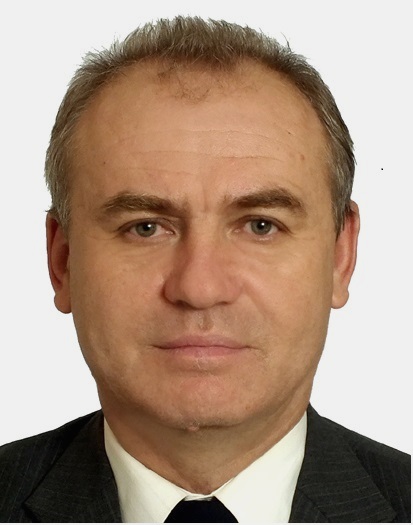 Кафедра соціології і публічного управлінняКафедра соціології і публічного управлінняОсвіта: Харківське вище військове командно-інженерне училище ракетних військ, 1985, Спеціальність: Автоматизовані системи управління.Кваліфікація: інженер електронної техніки. Диплом НВ № 744748 19 червня 1985 р.Доктор соціологічних наук, 22.00.04 – спеціальні та галузеві соціології.Тема дисертації«Соціально-професійний потенціал військовслужбовця: становлення та розвиток в умовах переходу на контрактний принцип комплектування», 2011.Диплом доктора наук ДД №000532, від 19.01.2012 р.Професор кафедри психології та педагогіки, 2014.Атестат професора 12ПР № 009583, від 16.05.2014 р.Освіта: Харківське вище військове командно-інженерне училище ракетних військ, 1985, Спеціальність: Автоматизовані системи управління.Кваліфікація: інженер електронної техніки. Диплом НВ № 744748 19 червня 1985 р.Доктор соціологічних наук, 22.00.04 – спеціальні та галузеві соціології.Тема дисертації«Соціально-професійний потенціал військовслужбовця: становлення та розвиток в умовах переходу на контрактний принцип комплектування», 2011.Диплом доктора наук ДД №000532, від 19.01.2012 р.Професор кафедри психології та педагогіки, 2014.Атестат професора 12ПР № 009583, від 16.05.2014 р.2424Гендерна рівність як актуальна проблема сучасності Гендерна рівність як актуальна проблема сучасності П. 1 Наявність не менше п’яти публікацій у періодичних наукових виданнях, що включені до переліку фахових видань України, до наукометричних баз, зокрема Scopus, Web of Science Core Collection:Калагін Ю.А. Криза маскулінності та здоров’я  військовослужбовців-чоловіків // Ю.А. Калагін. Грані. Науково-теоретичний і громадсько-політичний альманах №23(11), Дніпропетровськ – 2020. С.51-59.Калагін Ю.А. Гендерний аналіз особистості військовослужбовця Збройних Сил України. Соціальні технології: актуальні проблеми теорії та практики. Збірник наукових праць. 2020. Випуск 88. С.28-37.П. 3. Наявність виданого підручника чи навчального посібника або монографії:Підручник – Калагін Ю. А., Панфілов О.Ю., Фінін Г.І. «Організація і проведення військово-соціологічних, соціально-психологічних та психологічних досліджень у Збройних Силах України»: Харків: ХУ ПС, 2020. − 203 с.П. 8. Виконання функцій наукового керівника або відповідального виконавця наукової теми (проекту), або головного редактора/члена редакційної колегії наукового видання, включеного до переліку наукових фахових видань України, або іноземного рецензованого наукового видання:Керівник наукової теми: дослідження можливих шляхів впровадження гендерної політики в діяльність повітряних сил збройних сил України. 2018 р. Міністерство оборони України.П. 11. наукове консультування підприємств, установ, організацій не менше трьох років, що здійснювалося на підставі договору із закладом вищої освіти (науковою установою):Науковий консультант Центру соціально-психологічного супроводження «ДОБРОБУТ» (з 2020р. безперервно, довідка від 26.06.2021 р. № НК / 0127.П.13. Наявність виданих навчально-методичних посібників/посібників для самостійної роботи студентів та дистанційного навчання, конспектів лекцій/практикумів/методичних вказівок/рекомендацій загальною кількістю три найменування:1. Метод. рекомендації для студентів. Калагін Ю. А. та ін.. Забезпечення якості освіти та Болонський  процес : метод. рекомендації для студентів Х. ХУПС, 2015. – 80 с.2. Калагін Ю. А. Вдосконалення навчального матеріалу дисципліни «Соціологія» з урахуванням досвіду АТО // Навчально-виховний процес: методика, досвід, проблеми. Науково-методичний збірник №1(103). – 2015р. – С.16-21;3. Калагін Ю. А. Гуманітарізація як напрямок вдосконалення військової освіти // Навчально-виховний процес: методика, досвід, проблеми. Науково-методичний збірник №1(103). – 2015р. – С.16-21;П.14. Робота у складі організаційного комітету/журі Всеукраїнської студентської олімпіади з соціології.Робота у складі організаційного комітету/журі Всеукраїнської студентської олімпіади з соціології  у період з 2013 р. по 2016 р. П. 15.  Наявність науково-популярних та/або консультаційних (дорадчих) та/або дискусійних публікацій з наукової або професійної тематики загальною кількістю не менше п’яти публікацій1.Калагін Ю.А. „Компетентнісний підхід у  формуванні та розвитку людських ресурсів для виконання службово-бойових завдань силовими структурами України. Цивільно-військове співробітництво в операціях  невоєнного типу на сході України. Національна академія Національної гвардії України. – Х. : НАНГ України, 2016. - С. 63.2.Калагін Ю.А. «Соціалізація особистості у сучасних соціокультурних контекстах».  Проблеми соціалізації офіцерів підрозділів цивільно-військового співробітництва до професійної діяльності.ХНПУ імені Г.С. Сковороди. – Х. : ХНПУ імені Г.С. Сковороди, 2017. – С. 64-66;3. Калагін Ю.А. Досвід роботи підрозділів ЦВС ЗСУ. М-во оброни України, Харк. ун-т Повітряних Сил імені Івана Кожедуба. – Х. : ХУПС, 2017. – С. 548.4. Калагін Ю.А. Дослідження проблем гендеру у ХНУПС. М-во оброни України, Харк. ун-т Повітряних Сил імені Івана Кожедуба. – Х. : ХУПС, 2018. – С. 554.5. Калагін Ю.А. Соціально-професійний потенціал військовослужбовця. Міністерство освіти і науки України, ХНУ імені В.Каразіна, 2018. – С.55П. 16. Участь у професійних об’єднаннях за спеціальністю 1. Член Соціологічної Асоціації України, член Президії Соціологічної Асоціації України, членський квиток №798П. 17. Досвід практичної роботи за спеціальністю  на посадах офіцерів органів морально-психологічного забезпечення збройних сил, що пов’язані з соціологічним забезпеченням професійної діяльності військовослужбовців. (05.051986 – 04.07.1994). Військовий квиток: АА № 087629П. 1 Наявність не менше п’яти публікацій у періодичних наукових виданнях, що включені до переліку фахових видань України, до наукометричних баз, зокрема Scopus, Web of Science Core Collection:Калагін Ю.А. Криза маскулінності та здоров’я  військовослужбовців-чоловіків // Ю.А. Калагін. Грані. Науково-теоретичний і громадсько-політичний альманах №23(11), Дніпропетровськ – 2020. С.51-59.Калагін Ю.А. Гендерний аналіз особистості військовослужбовця Збройних Сил України. Соціальні технології: актуальні проблеми теорії та практики. Збірник наукових праць. 2020. Випуск 88. С.28-37.П. 3. Наявність виданого підручника чи навчального посібника або монографії:Підручник – Калагін Ю. А., Панфілов О.Ю., Фінін Г.І. «Організація і проведення військово-соціологічних, соціально-психологічних та психологічних досліджень у Збройних Силах України»: Харків: ХУ ПС, 2020. − 203 с.П. 8. Виконання функцій наукового керівника або відповідального виконавця наукової теми (проекту), або головного редактора/члена редакційної колегії наукового видання, включеного до переліку наукових фахових видань України, або іноземного рецензованого наукового видання:Керівник наукової теми: дослідження можливих шляхів впровадження гендерної політики в діяльність повітряних сил збройних сил України. 2018 р. Міністерство оборони України.П. 11. наукове консультування підприємств, установ, організацій не менше трьох років, що здійснювалося на підставі договору із закладом вищої освіти (науковою установою):Науковий консультант Центру соціально-психологічного супроводження «ДОБРОБУТ» (з 2020р. безперервно, довідка від 26.06.2021 р. № НК / 0127.П.13. Наявність виданих навчально-методичних посібників/посібників для самостійної роботи студентів та дистанційного навчання, конспектів лекцій/практикумів/методичних вказівок/рекомендацій загальною кількістю три найменування:1. Метод. рекомендації для студентів. Калагін Ю. А. та ін.. Забезпечення якості освіти та Болонський  процес : метод. рекомендації для студентів Х. ХУПС, 2015. – 80 с.2. Калагін Ю. А. Вдосконалення навчального матеріалу дисципліни «Соціологія» з урахуванням досвіду АТО // Навчально-виховний процес: методика, досвід, проблеми. Науково-методичний збірник №1(103). – 2015р. – С.16-21;3. Калагін Ю. А. Гуманітарізація як напрямок вдосконалення військової освіти // Навчально-виховний процес: методика, досвід, проблеми. Науково-методичний збірник №1(103). – 2015р. – С.16-21;П.14. Робота у складі організаційного комітету/журі Всеукраїнської студентської олімпіади з соціології.Робота у складі організаційного комітету/журі Всеукраїнської студентської олімпіади з соціології  у період з 2013 р. по 2016 р. П. 15.  Наявність науково-популярних та/або консультаційних (дорадчих) та/або дискусійних публікацій з наукової або професійної тематики загальною кількістю не менше п’яти публікацій1.Калагін Ю.А. „Компетентнісний підхід у  формуванні та розвитку людських ресурсів для виконання службово-бойових завдань силовими структурами України. Цивільно-військове співробітництво в операціях  невоєнного типу на сході України. Національна академія Національної гвардії України. – Х. : НАНГ України, 2016. - С. 63.2.Калагін Ю.А. «Соціалізація особистості у сучасних соціокультурних контекстах».  Проблеми соціалізації офіцерів підрозділів цивільно-військового співробітництва до професійної діяльності.ХНПУ імені Г.С. Сковороди. – Х. : ХНПУ імені Г.С. Сковороди, 2017. – С. 64-66;3. Калагін Ю.А. Досвід роботи підрозділів ЦВС ЗСУ. М-во оброни України, Харк. ун-т Повітряних Сил імені Івана Кожедуба. – Х. : ХУПС, 2017. – С. 548.4. Калагін Ю.А. Дослідження проблем гендеру у ХНУПС. М-во оброни України, Харк. ун-т Повітряних Сил імені Івана Кожедуба. – Х. : ХУПС, 2018. – С. 554.5. Калагін Ю.А. Соціально-професійний потенціал військовослужбовця. Міністерство освіти і науки України, ХНУ імені В.Каразіна, 2018. – С.55П. 16. Участь у професійних об’єднаннях за спеціальністю 1. Член Соціологічної Асоціації України, член Президії Соціологічної Асоціації України, членський квиток №798П. 17. Досвід практичної роботи за спеціальністю  на посадах офіцерів органів морально-психологічного забезпечення збройних сил, що пов’язані з соціологічним забезпеченням професійної діяльності військовослужбовців. (05.051986 – 04.07.1994). Військовий квиток: АА № 087629Кафедра соціології і публічного управлінняКафедра соціології і публічного управлінняОсвіта: Харківське вище військове командно-інженерне училище ракетних військ, 1985, Спеціальність: Автоматизовані системи управління.Кваліфікація: інженер електронної техніки. Диплом НВ № 744748 19 червня 1985 р.Доктор соціологічних наук, 22.00.04 – спеціальні та галузеві соціології.Тема дисертації«Соціально-професійний потенціал військовслужбовця: становлення та розвиток в умовах переходу на контрактний принцип комплектування», 2011.Диплом доктора наук ДД №000532, від 19.01.2012 р.Професор кафедри психології та педагогіки, 2014.Атестат професора 12ПР № 009583, від 16.05.2014 р.Освіта: Харківське вище військове командно-інженерне училище ракетних військ, 1985, Спеціальність: Автоматизовані системи управління.Кваліфікація: інженер електронної техніки. Диплом НВ № 744748 19 червня 1985 р.Доктор соціологічних наук, 22.00.04 – спеціальні та галузеві соціології.Тема дисертації«Соціально-професійний потенціал військовслужбовця: становлення та розвиток в умовах переходу на контрактний принцип комплектування», 2011.Диплом доктора наук ДД №000532, від 19.01.2012 р.Професор кафедри психології та педагогіки, 2014.Атестат професора 12ПР № 009583, від 16.05.2014 р.2424Гендерна рівність як актуальна проблема сучасності Гендерна рівність як актуальна проблема сучасності П. 1 Наявність не менше п’яти публікацій у періодичних наукових виданнях, що включені до переліку фахових видань України, до наукометричних баз, зокрема Scopus, Web of Science Core Collection:Калагін Ю.А. Криза маскулінності та здоров’я  військовослужбовців-чоловіків // Ю.А. Калагін. Грані. Науково-теоретичний і громадсько-політичний альманах №23(11), Дніпропетровськ – 2020. С.51-59.Калагін Ю.А. Гендерний аналіз особистості військовослужбовця Збройних Сил України. Соціальні технології: актуальні проблеми теорії та практики. Збірник наукових праць. 2020. Випуск 88. С.28-37.П. 3. Наявність виданого підручника чи навчального посібника або монографії:Підручник – Калагін Ю. А., Панфілов О.Ю., Фінін Г.І. «Організація і проведення військово-соціологічних, соціально-психологічних та психологічних досліджень у Збройних Силах України»: Харків: ХУ ПС, 2020. − 203 с.П. 8. Виконання функцій наукового керівника або відповідального виконавця наукової теми (проекту), або головного редактора/члена редакційної колегії наукового видання, включеного до переліку наукових фахових видань України, або іноземного рецензованого наукового видання:Керівник наукової теми: дослідження можливих шляхів впровадження гендерної політики в діяльність повітряних сил збройних сил України. 2018 р. Міністерство оборони України.П. 11. наукове консультування підприємств, установ, організацій не менше трьох років, що здійснювалося на підставі договору із закладом вищої освіти (науковою установою):Науковий консультант Центру соціально-психологічного супроводження «ДОБРОБУТ» (з 2020р. безперервно, довідка від 26.06.2021 р. № НК / 0127.П.13. Наявність виданих навчально-методичних посібників/посібників для самостійної роботи студентів та дистанційного навчання, конспектів лекцій/практикумів/методичних вказівок/рекомендацій загальною кількістю три найменування:1. Метод. рекомендації для студентів. Калагін Ю. А. та ін.. Забезпечення якості освіти та Болонський  процес : метод. рекомендації для студентів Х. ХУПС, 2015. – 80 с.2. Калагін Ю. А. Вдосконалення навчального матеріалу дисципліни «Соціологія» з урахуванням досвіду АТО // Навчально-виховний процес: методика, досвід, проблеми. Науково-методичний збірник №1(103). – 2015р. – С.16-21;3. Калагін Ю. А. Гуманітарізація як напрямок вдосконалення військової освіти // Навчально-виховний процес: методика, досвід, проблеми. Науково-методичний збірник №1(103). – 2015р. – С.16-21;П.14. Робота у складі організаційного комітету/журі Всеукраїнської студентської олімпіади з соціології.Робота у складі організаційного комітету/журі Всеукраїнської студентської олімпіади з соціології  у період з 2013 р. по 2016 р. П. 15.  Наявність науково-популярних та/або консультаційних (дорадчих) та/або дискусійних публікацій з наукової або професійної тематики загальною кількістю не менше п’яти публікацій1.Калагін Ю.А. „Компетентнісний підхід у  формуванні та розвитку людських ресурсів для виконання службово-бойових завдань силовими структурами України. Цивільно-військове співробітництво в операціях  невоєнного типу на сході України. Національна академія Національної гвардії України. – Х. : НАНГ України, 2016. - С. 63.2.Калагін Ю.А. «Соціалізація особистості у сучасних соціокультурних контекстах».  Проблеми соціалізації офіцерів підрозділів цивільно-військового співробітництва до професійної діяльності.ХНПУ імені Г.С. Сковороди. – Х. : ХНПУ імені Г.С. Сковороди, 2017. – С. 64-66;3. Калагін Ю.А. Досвід роботи підрозділів ЦВС ЗСУ. М-во оброни України, Харк. ун-т Повітряних Сил імені Івана Кожедуба. – Х. : ХУПС, 2017. – С. 548.4. Калагін Ю.А. Дослідження проблем гендеру у ХНУПС. М-во оброни України, Харк. ун-т Повітряних Сил імені Івана Кожедуба. – Х. : ХУПС, 2018. – С. 554.5. Калагін Ю.А. Соціально-професійний потенціал військовослужбовця. Міністерство освіти і науки України, ХНУ імені В.Каразіна, 2018. – С.55П. 16. Участь у професійних об’єднаннях за спеціальністю 1. Член Соціологічної Асоціації України, член Президії Соціологічної Асоціації України, членський квиток №798П. 17. Досвід практичної роботи за спеціальністю  на посадах офіцерів органів морально-психологічного забезпечення збройних сил, що пов’язані з соціологічним забезпеченням професійної діяльності військовослужбовців. (05.051986 – 04.07.1994). Військовий квиток: АА № 087629П. 1 Наявність не менше п’яти публікацій у періодичних наукових виданнях, що включені до переліку фахових видань України, до наукометричних баз, зокрема Scopus, Web of Science Core Collection:Калагін Ю.А. Криза маскулінності та здоров’я  військовослужбовців-чоловіків // Ю.А. Калагін. Грані. Науково-теоретичний і громадсько-політичний альманах №23(11), Дніпропетровськ – 2020. С.51-59.Калагін Ю.А. Гендерний аналіз особистості військовослужбовця Збройних Сил України. Соціальні технології: актуальні проблеми теорії та практики. Збірник наукових праць. 2020. Випуск 88. С.28-37.П. 3. Наявність виданого підручника чи навчального посібника або монографії:Підручник – Калагін Ю. А., Панфілов О.Ю., Фінін Г.І. «Організація і проведення військово-соціологічних, соціально-психологічних та психологічних досліджень у Збройних Силах України»: Харків: ХУ ПС, 2020. − 203 с.П. 8. Виконання функцій наукового керівника або відповідального виконавця наукової теми (проекту), або головного редактора/члена редакційної колегії наукового видання, включеного до переліку наукових фахових видань України, або іноземного рецензованого наукового видання:Керівник наукової теми: дослідження можливих шляхів впровадження гендерної політики в діяльність повітряних сил збройних сил України. 2018 р. Міністерство оборони України.П. 11. наукове консультування підприємств, установ, організацій не менше трьох років, що здійснювалося на підставі договору із закладом вищої освіти (науковою установою):Науковий консультант Центру соціально-психологічного супроводження «ДОБРОБУТ» (з 2020р. безперервно, довідка від 26.06.2021 р. № НК / 0127.П.13. Наявність виданих навчально-методичних посібників/посібників для самостійної роботи студентів та дистанційного навчання, конспектів лекцій/практикумів/методичних вказівок/рекомендацій загальною кількістю три найменування:1. Метод. рекомендації для студентів. Калагін Ю. А. та ін.. Забезпечення якості освіти та Болонський  процес : метод. рекомендації для студентів Х. ХУПС, 2015. – 80 с.2. Калагін Ю. А. Вдосконалення навчального матеріалу дисципліни «Соціологія» з урахуванням досвіду АТО // Навчально-виховний процес: методика, досвід, проблеми. Науково-методичний збірник №1(103). – 2015р. – С.16-21;3. Калагін Ю. А. Гуманітарізація як напрямок вдосконалення військової освіти // Навчально-виховний процес: методика, досвід, проблеми. Науково-методичний збірник №1(103). – 2015р. – С.16-21;П.14. Робота у складі організаційного комітету/журі Всеукраїнської студентської олімпіади з соціології.Робота у складі організаційного комітету/журі Всеукраїнської студентської олімпіади з соціології  у період з 2013 р. по 2016 р. П. 15.  Наявність науково-популярних та/або консультаційних (дорадчих) та/або дискусійних публікацій з наукової або професійної тематики загальною кількістю не менше п’яти публікацій1.Калагін Ю.А. „Компетентнісний підхід у  формуванні та розвитку людських ресурсів для виконання службово-бойових завдань силовими структурами України. Цивільно-військове співробітництво в операціях  невоєнного типу на сході України. Національна академія Національної гвардії України. – Х. : НАНГ України, 2016. - С. 63.2.Калагін Ю.А. «Соціалізація особистості у сучасних соціокультурних контекстах».  Проблеми соціалізації офіцерів підрозділів цивільно-військового співробітництва до професійної діяльності.ХНПУ імені Г.С. Сковороди. – Х. : ХНПУ імені Г.С. Сковороди, 2017. – С. 64-66;3. Калагін Ю.А. Досвід роботи підрозділів ЦВС ЗСУ. М-во оброни України, Харк. ун-т Повітряних Сил імені Івана Кожедуба. – Х. : ХУПС, 2017. – С. 548.4. Калагін Ю.А. Дослідження проблем гендеру у ХНУПС. М-во оброни України, Харк. ун-т Повітряних Сил імені Івана Кожедуба. – Х. : ХУПС, 2018. – С. 554.5. Калагін Ю.А. Соціально-професійний потенціал військовослужбовця. Міністерство освіти і науки України, ХНУ імені В.Каразіна, 2018. – С.55П. 16. Участь у професійних об’єднаннях за спеціальністю 1. Член Соціологічної Асоціації України, член Президії Соціологічної Асоціації України, членський квиток №798П. 17. Досвід практичної роботи за спеціальністю  на посадах офіцерів органів морально-психологічного забезпечення збройних сил, що пов’язані з соціологічним забезпеченням професійної діяльності військовослужбовців. (05.051986 – 04.07.1994). Військовий квиток: АА № 087629Мороз Володи-мир Михай-ловичЗавідувач кафедриКафедра соціології і публічного управлінняОсвіта: Донецьке вище військово-педагогічне училище, 1992Спеціальність: «Військово-педагогічна тактична військ зв’язку».Диплом УВ № 659987, 26 червня 1992 р., з відзнакоюКваліфікація: соціальний психолог-педагог.Освіта: Харківський регіональний інститут державного управління Української Академії державного управління при Президентові України, 2003Спеціальність: «Державне управління».Диплом ХА № 21401330, 28 лютого 2003 р., з відзнакоюКваліфікація: магістр державного управління.Кандидат наук з державного управління, Диплом кандидата наук: ДК № 040591, 12 квітня 2007 р.Тема дисертації: «Конкурентна політика держави та механізми її впровадження у трансформаційну економіку».Доцент, Атестат доцента: 12ДЦ № 031128, 17 травня 2012 р.Доктор наук з держаного управління 25.00.02 – механізми державного управління,Диплом ДД №003053, від 14 лютого 2014 р., тема дисертації: «Державне управління розвитком трудового потенціалу України».Професор,кафедра педагогіки та психології управління соціальними системами, Атестат АП №001090, від 20 червня 2019 р.13Основи підготовки наукових публікацій Методологія організації наукових дослідженьСоціологія в системі вищої освітиПідвищення кваліфікаціїБалтійська Міжнародна Академія (м. Рига, Латвія),Тема «Теорія і практика забезпечення якості вищої освіти: педагогіка, психологія і управлінняЗ 21 квітня 2018 р. по 2 травня 2018 р.,5 кредитів, Сертифікат №б/н від 02.05.18, мета: ознайомлення з практикою функціонування системи забезпечення якості вищої освіти в Латвії; поглиблення компетенцій щодо організації наукової та освітньої діяльності в університеті з европейсьвкого простору вищої освітиПідвищення кваліфікаціїХарківський національний аграрний університет ім. В. В. Докучаєва  (м. Харків, Україна),Тема «Розвиток сучасного українського суспільства: соціологічний та політологічний виміри»З 19 квітня 2021 р. по 09 червня 2021 р.,6 кредитів, Свідоцтво серія ХН №0069 від 09.06.2021 (Наказ НТУ «ХПІ» про зарахування проходження стажування №868с від 23.06.2021, мета: набути досвіду формування професійних компетентностей в системі викладання навчальних дисциплін «Соціологія» та «Політологія»; ознайомлення з досвідом складання та удосконалення змісту освітніх програм за спеціальністю «Соціологія», а також практикою їх реалізації на кожному з рівнів вищої освітиПункти відповідності ліцензійних умов:П. 1, 3, 6, 7, 8, 10, 12, 19.П. 1 Наявність не менше п’яти публікацій у періодичних наукових виданнях, що включені до переліку фахових видань України, до наукометричних баз, зокрема Scopus, Web of Science Core Collection1.1. Фактори розвитку та напрями вдосконалення дистанційної форми навчання в системі вищої освіти України [електронний ресурс] / (Романовський О.Г., Квасник О.В., Мороз В.М. та ін.) // Інформаційні технології та засоби навчання. – 2019. – Т. 74, №6. – Режим доступу: https://journal.iitta.gov.ua/index.php/itlt/article/view/3185/1592  (Web of Science)1.2. Дистанційна форма здобуття вищої освіти: аналіз думки студентів щодо якості, переваг і недоліків [електронний ресурс] / С.А. Мороз, О.Г. Романовський, В.М. Мороз, С.А. Домбровська, Л.М. Грень, А.Л. Помаза-Пономаренко // Інформаційні технології та засоби навчання. – 2020. – Том 79, № 5. – Режим доступу: https://journal.iitta.gov.ua/index.php/itlt/article/view/3340 (Web of Science)1.3. Мотивація трудової діяльності: крос-культурні особливості та їх прояв в системі соціально-економічних відносин / В.М. Мороз, С.А. Мороз, Л.М. Грень, А.Л. Помаза-Пономаренко // Фінансово-кредитна діяльність: проблеми теорії та практики. – 2020. – №4. – С. 530–538 (Web of Science)1.4. Залежність якості вищої освіти від джерел її фінансування та спеціалізації ЗВО: аналіз думки роботодавців і напрями вдосконалення державної політики / С.А. Мороз, О.Г.Романовський, В.М. Мороз, Л.М. Грень, А.Л. Помаза-Пономаренко, О.В. Попова  // Фінансово-кредитна діяльність: проблеми теорії та практики. – 2021. – Том 2, №37. – С. 521-538 (Web of Science)1.5. Мороз С.А. Дистанційна форма навчання в системі вищої освіти: аналіз думки студентів та напрями вдосконалення державної політики [електронний ресурс] / С.А. Мороз, В.М. Мороз // Інформаційні технології та засоби навчання. – 2021. – №3(83). – Режим доступу: https://journal.iitta.gov.ua/index.php/itlt/article/view/3896 (Web of Science)П. 3. Наявність виданого підручника чи навчального посібника (включаючи електронні) або монографії (загальним обсягом не менше 5 авторських аркушів), в тому числі видані у співавторстві (обсягом не менше 1,5 авторського аркуша на кожного співавтора)3.1. Мороз В.М. Ризик-менеджмент : навч. посіб. для студ. спеціальн. 281 «Публічне управління та адміністрування» / В. М. Мороз, С. А. Мороз. – Київ : Видавничий дім «Кондор», 2019. – 140 с.П.6. Наукове керівництво (консультування) здобувача, який одержав документ про присудження наукового ступеняНауковий консультант Грень Л.М. з підготовки дисертації на здобуття наукового ступеня доктора наук з державного управління «Механізми державного управління професійно-технічною освітою України» (25.00.02 «Механізми державного управління») – Наказ МОН України від 24.09.2020 № 1188 «Про затвердження рішень Атестаційної колегії Міністерства освіти і науки України»П.7. Участь в атестації наукових кадрів як офіційного опонента або члена постійної спеціалізованої вченої ради, або члена не менше трьох разових спеціалізованих вчених рад;7.1. Член спеціалізованої вченої ради Д 64.707.03 Національного університету цивільного захисту України (Наказ МОН від 07.10.2016 р. № 1222 ; додаток №2)7.2. Офіційний опонент під час захисту дисертації на здобуття наукового ступеня кандидата наук з державного управління – Заскалкін А.С. «Механізми розвитку державно-приватного партнерства на регіональному рівні» (захист відбувся 29.11.2017 на засіданні спеціалізованої вченої ради Д 64.858.01 у Харківському регіональному інституті державного управління НАДУ при Президентові України7.3. Офіційний опонент під час захисту дисертації на здобуття наукового ступеня кандидата наук з державного управління – Oзaрoвськa A.В. «Держaвне упрaвлiння зaбезпеченням якoстi у сферi вищoї oсвiти» (захист відбувся 24.04.2019 на засіданні спеціалізованої вченої ради Д 64.858.01 у Харківському регіональному інституті державного управління НАДУ при Президентові України7.4. Офіційний опонент під час захисту дисертації на здобуття наукового ступеня доктора наук з державного управління – Вовк С.М. «Механізми державного управління системними змінами у cфері охорони здоровʼя» (захист відбувся 20.06.2019 на засіданні спеціалізованої вченої ради Д 11.107.01 у Донецькому державному університеті управління Міністерства освіти і науки України;7.5. Офіційний опонент під час захисту дисертації на здобуття наукового ступеня кандидата наук з державного управління – Клейшмідт Ю.В. «Організаційно-правовий механізм державного регулювання процесів формування та використання електронних інформаційних ресурсів» (захист відбувся 03.07.2020 на засіданні спеціалізованої вченої ради Д Д.64.707.03 у Національному університеті цивільного захисту України7.6. Офіційний опонент під час захисту дисертації на здобуття наукового ступеня кандидата наук з державного управління – Сєркова Н.А. «Державне регулювання розвитку вищої освіти в Україні» (захист відбувся 25.11.2020 на засіданні спеціалізованої вченої ради Д.64.707.03 у Національному університеті цивільного захисту України7.7. Офіційний опонент під час захисту дисертації на здобуття наукового ступеня кандидата наук з державного управління – Громико О.І. «Механізми державного управління України в умовах розвитку інформаційного суспільства» (захист відбувся 06.05.2021 на засіданні спеціалізованої вченої ради Д.64.707.03 у Національному університеті цивільного захисту України7.8. Офіційний опонент під час захисту дисертації на здобуття наукового ступеня кандидата наук з державного управління – Бєляєва О.П. «Механізми державно-громадської взаємодії в управлінні фаховою передвищою освітою» (захист відбувся 11.05.2021 на засіданні спеціалізованої вченої ради Д.64.707.03 у Національному університеті цивільного захисту УкраїниП.8. Виконання функцій (повноважень, обов’язків) наукового керівника або відповідального виконавця наукової теми (проекту), або головного редактора/члена редакційної колегії/експерта (рецензента) наукового видання, включеного до переліку фахових видань України, або іноземного наукового видання, що індексується в бібліографічних базах8.1. Заступник головного редактора наукового фахового видання «Теорія та практика управління соціальними системами»8.2. Член редакційної колегії наукового фахового видання «Вісник НУЦЗ України. Серія: Державне управління»8.3. Заступник головного редактора теоретичного та науково-методичного часопису «Лідер. Еліта. Суспільство»П. 10. Участь у міжнародних наукових та/або освітніх проектах, залучення до міжнародної експертизи, наявність звання “суддя міжнародної категорії”10.1. Координатор програми Erasmus + у межах співробітництва Національного технічного університету «Харківський політехнічний інститут» з University of Social Sciences and Humanities (SWPS, Польща) – Угода НТУ «ХПІ» – SWPS «Mobility for learners and staff – Higher Education Student and Staff Mobility Inter-institutional agreement 2015-2017 between institutions from Programme and Partner Countries»;10.2. Забезпечив підписання договору Erasmus+ Programme Key Action 1 – Mobility for learners and staff – Higher Education Student and Staff Mobility Inter-institutional agreement 2020-2021between programme countries: National Technical University «Kharkiv Polytechnic Institute», Ukraine; Baltic International Academy, Latvia (grant agreement nr. 2020-1-LV01-KA107-077347-LV)10.3. У взаємодії з Університетом Вітовта Великого (Vytautas Magnus University – Каунас, Литва) підготовлено та подано до МОН України заявку на участь у конкурсі спільних українсько-литовських науково-дослідних проектів на 2022-2023 роки (назва проекту – «Соціологічний вимір впливу COVID-19 на якість вищої освіти та соціально-економічний добробут особистості»);10.4. У взаємодії з Каунаським технологічним університетом (Kaunas University of Technology – Каунас, Литва) підготовлено та подано до МОН України заявку на участь у конкурсі спільних українсько-литовських науково-дослідних проектів на 2022-2023 роки (назва проекту – «Соціальні, психологічні та педагогічні ресурси дистанційної освіти в мінливому середовищі»)П.12. Наявність апробаційних та/або науково-популярних, та/або консультаційних (дорадчих), та/або науково-експертних публікацій з наукової або професійної тематики загальною кількістю не менше п’яти публікацій12.1. Мороз В.М. Рівень впливу якості вищої освіти на добробут особи яка її здобула: результати анкетування латвійських студентів / В.М. Мороз, І.С. Бука, С.А. Мороз // Якість вищої освіти: українська національна система та європейські практики : міжнар. наук.-практ. конф., 06-07 грудня 2018 р. – Київ, 2018. – С. 97–9812.2. Мороз В.М. Качество высшего образования в системе управления наукой: содержание феномена в контексте экспертной оценки китайских студентов / В.М. Мороз, С.А. Мороз // Современные проблемы управления: международ. науч.-практ. конф., 08-09 октября 2019 г. – Ереван, 2019. – С. 148–16012.3. Moroz V.M. Management of university marketing activities: factors that influence on choice of place of obtaining higher education (according to the results of a survey of Chinese students) / V.M. Moroz, O.V. Moroz // Information technologies and management: the 17th International conference, April 25-26, 2019. – Riga, 2019. – P. 166-16812.4. Мороз В.М. Сила прояву детермінант якості вищої освіти: аналіз думки роботодавців та напрями вдосконалення змісту державної політики / В.М. Мороз, С.А. Мороз // Інноваційні технології публічного управління та адміністрування: теорія і кращі практики 21 століття : Всеукр. наук.-практ. конф., 17 жовтня 2020 р.– Мелітополь, 2020. – С. 100–10512.5. Мороз В.М. Думка роботодавців щодо частки відповідальності окремих суб’єктів за реформування системи забезпечення якості вищої освіти / В.М. Мороз, С.А. Мороз  // Актуальні  проблеми освітньо-виховного  процесу в умовах карантинних обмежень та дистанційного навчання: міжнарод. наук.-практ. конф., 6-7 квітня 2021 р. – Харків, 2021. – С. 132–136П.19. Діяльність за спеціальністю у формі участі у професійних та/або громадських об’єднанняхСпівзасновник Громадської організації «Центр розвитку інноваційних технологій управління» (ГО «ЦРІТУ») (Ідентифікаційний код юридичної особи – 42724461; Місцезнаходження юридичної особи – 61002, Харківська обл., місто Харків, вул. Лермонтовська, буд. 28; Код КВЕД 94.99; https://usr.minjust.gov.ua/ua/freesearch)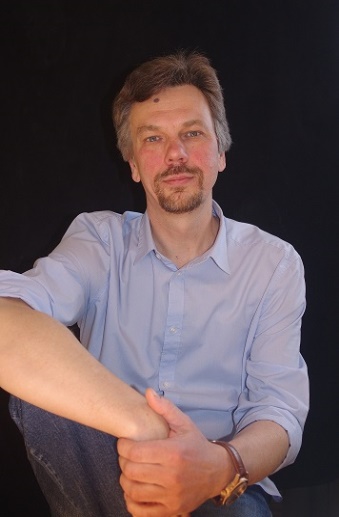 Кафедра соціології і публічного управлінняОсвіта: Донецьке вище військово-педагогічне училище, 1992Спеціальність: «Військово-педагогічна тактична військ зв’язку».Диплом УВ № 659987, 26 червня 1992 р., з відзнакоюКваліфікація: соціальний психолог-педагог.Освіта: Харківський регіональний інститут державного управління Української Академії державного управління при Президентові України, 2003Спеціальність: «Державне управління».Диплом ХА № 21401330, 28 лютого 2003 р., з відзнакоюКваліфікація: магістр державного управління.Кандидат наук з державного управління, Диплом кандидата наук: ДК № 040591, 12 квітня 2007 р.Тема дисертації: «Конкурентна політика держави та механізми її впровадження у трансформаційну економіку».Доцент, Атестат доцента: 12ДЦ № 031128, 17 травня 2012 р.Доктор наук з держаного управління 25.00.02 – механізми державного управління,Диплом ДД №003053, від 14 лютого 2014 р., тема дисертації: «Державне управління розвитком трудового потенціалу України».Професор,кафедра педагогіки та психології управління соціальними системами, Атестат АП №001090, від 20 червня 2019 р.13Основи підготовки наукових публікацій Методологія організації наукових дослідженьСоціологія в системі вищої освітиПідвищення кваліфікаціїБалтійська Міжнародна Академія (м. Рига, Латвія),Тема «Теорія і практика забезпечення якості вищої освіти: педагогіка, психологія і управлінняЗ 21 квітня 2018 р. по 2 травня 2018 р.,5 кредитів, Сертифікат №б/н від 02.05.18, мета: ознайомлення з практикою функціонування системи забезпечення якості вищої освіти в Латвії; поглиблення компетенцій щодо організації наукової та освітньої діяльності в університеті з европейсьвкого простору вищої освітиПідвищення кваліфікаціїХарківський національний аграрний університет ім. В. В. Докучаєва  (м. Харків, Україна),Тема «Розвиток сучасного українського суспільства: соціологічний та політологічний виміри»З 19 квітня 2021 р. по 09 червня 2021 р.,6 кредитів, Свідоцтво серія ХН №0069 від 09.06.2021 (Наказ НТУ «ХПІ» про зарахування проходження стажування №868с від 23.06.2021, мета: набути досвіду формування професійних компетентностей в системі викладання навчальних дисциплін «Соціологія» та «Політологія»; ознайомлення з досвідом складання та удосконалення змісту освітніх програм за спеціальністю «Соціологія», а також практикою їх реалізації на кожному з рівнів вищої освітиПункти відповідності ліцензійних умов:П. 1, 3, 6, 7, 8, 10, 12, 19.П. 1 Наявність не менше п’яти публікацій у періодичних наукових виданнях, що включені до переліку фахових видань України, до наукометричних баз, зокрема Scopus, Web of Science Core Collection1.1. Фактори розвитку та напрями вдосконалення дистанційної форми навчання в системі вищої освіти України [електронний ресурс] / (Романовський О.Г., Квасник О.В., Мороз В.М. та ін.) // Інформаційні технології та засоби навчання. – 2019. – Т. 74, №6. – Режим доступу: https://journal.iitta.gov.ua/index.php/itlt/article/view/3185/1592  (Web of Science)1.2. Дистанційна форма здобуття вищої освіти: аналіз думки студентів щодо якості, переваг і недоліків [електронний ресурс] / С.А. Мороз, О.Г. Романовський, В.М. Мороз, С.А. Домбровська, Л.М. Грень, А.Л. Помаза-Пономаренко // Інформаційні технології та засоби навчання. – 2020. – Том 79, № 5. – Режим доступу: https://journal.iitta.gov.ua/index.php/itlt/article/view/3340 (Web of Science)1.3. Мотивація трудової діяльності: крос-культурні особливості та їх прояв в системі соціально-економічних відносин / В.М. Мороз, С.А. Мороз, Л.М. Грень, А.Л. Помаза-Пономаренко // Фінансово-кредитна діяльність: проблеми теорії та практики. – 2020. – №4. – С. 530–538 (Web of Science)1.4. Залежність якості вищої освіти від джерел її фінансування та спеціалізації ЗВО: аналіз думки роботодавців і напрями вдосконалення державної політики / С.А. Мороз, О.Г.Романовський, В.М. Мороз, Л.М. Грень, А.Л. Помаза-Пономаренко, О.В. Попова  // Фінансово-кредитна діяльність: проблеми теорії та практики. – 2021. – Том 2, №37. – С. 521-538 (Web of Science)1.5. Мороз С.А. Дистанційна форма навчання в системі вищої освіти: аналіз думки студентів та напрями вдосконалення державної політики [електронний ресурс] / С.А. Мороз, В.М. Мороз // Інформаційні технології та засоби навчання. – 2021. – №3(83). – Режим доступу: https://journal.iitta.gov.ua/index.php/itlt/article/view/3896 (Web of Science)П. 3. Наявність виданого підручника чи навчального посібника (включаючи електронні) або монографії (загальним обсягом не менше 5 авторських аркушів), в тому числі видані у співавторстві (обсягом не менше 1,5 авторського аркуша на кожного співавтора)3.1. Мороз В.М. Ризик-менеджмент : навч. посіб. для студ. спеціальн. 281 «Публічне управління та адміністрування» / В. М. Мороз, С. А. Мороз. – Київ : Видавничий дім «Кондор», 2019. – 140 с.П.6. Наукове керівництво (консультування) здобувача, який одержав документ про присудження наукового ступеняНауковий консультант Грень Л.М. з підготовки дисертації на здобуття наукового ступеня доктора наук з державного управління «Механізми державного управління професійно-технічною освітою України» (25.00.02 «Механізми державного управління») – Наказ МОН України від 24.09.2020 № 1188 «Про затвердження рішень Атестаційної колегії Міністерства освіти і науки України»П.7. Участь в атестації наукових кадрів як офіційного опонента або члена постійної спеціалізованої вченої ради, або члена не менше трьох разових спеціалізованих вчених рад;7.1. Член спеціалізованої вченої ради Д 64.707.03 Національного університету цивільного захисту України (Наказ МОН від 07.10.2016 р. № 1222 ; додаток №2)7.2. Офіційний опонент під час захисту дисертації на здобуття наукового ступеня кандидата наук з державного управління – Заскалкін А.С. «Механізми розвитку державно-приватного партнерства на регіональному рівні» (захист відбувся 29.11.2017 на засіданні спеціалізованої вченої ради Д 64.858.01 у Харківському регіональному інституті державного управління НАДУ при Президентові України7.3. Офіційний опонент під час захисту дисертації на здобуття наукового ступеня кандидата наук з державного управління – Oзaрoвськa A.В. «Держaвне упрaвлiння зaбезпеченням якoстi у сферi вищoї oсвiти» (захист відбувся 24.04.2019 на засіданні спеціалізованої вченої ради Д 64.858.01 у Харківському регіональному інституті державного управління НАДУ при Президентові України7.4. Офіційний опонент під час захисту дисертації на здобуття наукового ступеня доктора наук з державного управління – Вовк С.М. «Механізми державного управління системними змінами у cфері охорони здоровʼя» (захист відбувся 20.06.2019 на засіданні спеціалізованої вченої ради Д 11.107.01 у Донецькому державному університеті управління Міністерства освіти і науки України;7.5. Офіційний опонент під час захисту дисертації на здобуття наукового ступеня кандидата наук з державного управління – Клейшмідт Ю.В. «Організаційно-правовий механізм державного регулювання процесів формування та використання електронних інформаційних ресурсів» (захист відбувся 03.07.2020 на засіданні спеціалізованої вченої ради Д Д.64.707.03 у Національному університеті цивільного захисту України7.6. Офіційний опонент під час захисту дисертації на здобуття наукового ступеня кандидата наук з державного управління – Сєркова Н.А. «Державне регулювання розвитку вищої освіти в Україні» (захист відбувся 25.11.2020 на засіданні спеціалізованої вченої ради Д.64.707.03 у Національному університеті цивільного захисту України7.7. Офіційний опонент під час захисту дисертації на здобуття наукового ступеня кандидата наук з державного управління – Громико О.І. «Механізми державного управління України в умовах розвитку інформаційного суспільства» (захист відбувся 06.05.2021 на засіданні спеціалізованої вченої ради Д.64.707.03 у Національному університеті цивільного захисту України7.8. Офіційний опонент під час захисту дисертації на здобуття наукового ступеня кандидата наук з державного управління – Бєляєва О.П. «Механізми державно-громадської взаємодії в управлінні фаховою передвищою освітою» (захист відбувся 11.05.2021 на засіданні спеціалізованої вченої ради Д.64.707.03 у Національному університеті цивільного захисту УкраїниП.8. Виконання функцій (повноважень, обов’язків) наукового керівника або відповідального виконавця наукової теми (проекту), або головного редактора/члена редакційної колегії/експерта (рецензента) наукового видання, включеного до переліку фахових видань України, або іноземного наукового видання, що індексується в бібліографічних базах8.1. Заступник головного редактора наукового фахового видання «Теорія та практика управління соціальними системами»8.2. Член редакційної колегії наукового фахового видання «Вісник НУЦЗ України. Серія: Державне управління»8.3. Заступник головного редактора теоретичного та науково-методичного часопису «Лідер. Еліта. Суспільство»П. 10. Участь у міжнародних наукових та/або освітніх проектах, залучення до міжнародної експертизи, наявність звання “суддя міжнародної категорії”10.1. Координатор програми Erasmus + у межах співробітництва Національного технічного університету «Харківський політехнічний інститут» з University of Social Sciences and Humanities (SWPS, Польща) – Угода НТУ «ХПІ» – SWPS «Mobility for learners and staff – Higher Education Student and Staff Mobility Inter-institutional agreement 2015-2017 between institutions from Programme and Partner Countries»;10.2. Забезпечив підписання договору Erasmus+ Programme Key Action 1 – Mobility for learners and staff – Higher Education Student and Staff Mobility Inter-institutional agreement 2020-2021between programme countries: National Technical University «Kharkiv Polytechnic Institute», Ukraine; Baltic International Academy, Latvia (grant agreement nr. 2020-1-LV01-KA107-077347-LV)10.3. У взаємодії з Університетом Вітовта Великого (Vytautas Magnus University – Каунас, Литва) підготовлено та подано до МОН України заявку на участь у конкурсі спільних українсько-литовських науково-дослідних проектів на 2022-2023 роки (назва проекту – «Соціологічний вимір впливу COVID-19 на якість вищої освіти та соціально-економічний добробут особистості»);10.4. У взаємодії з Каунаським технологічним університетом (Kaunas University of Technology – Каунас, Литва) підготовлено та подано до МОН України заявку на участь у конкурсі спільних українсько-литовських науково-дослідних проектів на 2022-2023 роки (назва проекту – «Соціальні, психологічні та педагогічні ресурси дистанційної освіти в мінливому середовищі»)П.12. Наявність апробаційних та/або науково-популярних, та/або консультаційних (дорадчих), та/або науково-експертних публікацій з наукової або професійної тематики загальною кількістю не менше п’яти публікацій12.1. Мороз В.М. Рівень впливу якості вищої освіти на добробут особи яка її здобула: результати анкетування латвійських студентів / В.М. Мороз, І.С. Бука, С.А. Мороз // Якість вищої освіти: українська національна система та європейські практики : міжнар. наук.-практ. конф., 06-07 грудня 2018 р. – Київ, 2018. – С. 97–9812.2. Мороз В.М. Качество высшего образования в системе управления наукой: содержание феномена в контексте экспертной оценки китайских студентов / В.М. Мороз, С.А. Мороз // Современные проблемы управления: международ. науч.-практ. конф., 08-09 октября 2019 г. – Ереван, 2019. – С. 148–16012.3. Moroz V.M. Management of university marketing activities: factors that influence on choice of place of obtaining higher education (according to the results of a survey of Chinese students) / V.M. Moroz, O.V. Moroz // Information technologies and management: the 17th International conference, April 25-26, 2019. – Riga, 2019. – P. 166-16812.4. Мороз В.М. Сила прояву детермінант якості вищої освіти: аналіз думки роботодавців та напрями вдосконалення змісту державної політики / В.М. Мороз, С.А. Мороз // Інноваційні технології публічного управління та адміністрування: теорія і кращі практики 21 століття : Всеукр. наук.-практ. конф., 17 жовтня 2020 р.– Мелітополь, 2020. – С. 100–10512.5. Мороз В.М. Думка роботодавців щодо частки відповідальності окремих суб’єктів за реформування системи забезпечення якості вищої освіти / В.М. Мороз, С.А. Мороз  // Актуальні  проблеми освітньо-виховного  процесу в умовах карантинних обмежень та дистанційного навчання: міжнарод. наук.-практ. конф., 6-7 квітня 2021 р. – Харків, 2021. – С. 132–136П.19. Діяльність за спеціальністю у формі участі у професійних та/або громадських об’єднанняхСпівзасновник Громадської організації «Центр розвитку інноваційних технологій управління» (ГО «ЦРІТУ») (Ідентифікаційний код юридичної особи – 42724461; Місцезнаходження юридичної особи – 61002, Харківська обл., місто Харків, вул. Лермонтовська, буд. 28; Код КВЕД 94.99; https://usr.minjust.gov.ua/ua/freesearch)Кафедра соціології і публічного управлінняОсвіта: Донецьке вище військово-педагогічне училище, 1992Спеціальність: «Військово-педагогічна тактична військ зв’язку».Диплом УВ № 659987, 26 червня 1992 р., з відзнакоюКваліфікація: соціальний психолог-педагог.Освіта: Харківський регіональний інститут державного управління Української Академії державного управління при Президентові України, 2003Спеціальність: «Державне управління».Диплом ХА № 21401330, 28 лютого 2003 р., з відзнакоюКваліфікація: магістр державного управління.Кандидат наук з державного управління, Диплом кандидата наук: ДК № 040591, 12 квітня 2007 р.Тема дисертації: «Конкурентна політика держави та механізми її впровадження у трансформаційну економіку».Доцент, Атестат доцента: 12ДЦ № 031128, 17 травня 2012 р.Доктор наук з держаного управління 25.00.02 – механізми державного управління,Диплом ДД №003053, від 14 лютого 2014 р., тема дисертації: «Державне управління розвитком трудового потенціалу України».Професор,кафедра педагогіки та психології управління соціальними системами, Атестат АП №001090, від 20 червня 2019 р.13Основи підготовки наукових публікацій Методологія організації наукових дослідженьСоціологія в системі вищої освітиПідвищення кваліфікаціїБалтійська Міжнародна Академія (м. Рига, Латвія),Тема «Теорія і практика забезпечення якості вищої освіти: педагогіка, психологія і управлінняЗ 21 квітня 2018 р. по 2 травня 2018 р.,5 кредитів, Сертифікат №б/н від 02.05.18, мета: ознайомлення з практикою функціонування системи забезпечення якості вищої освіти в Латвії; поглиблення компетенцій щодо організації наукової та освітньої діяльності в університеті з европейсьвкого простору вищої освітиПідвищення кваліфікаціїХарківський національний аграрний університет ім. В. В. Докучаєва  (м. Харків, Україна),Тема «Розвиток сучасного українського суспільства: соціологічний та політологічний виміри»З 19 квітня 2021 р. по 09 червня 2021 р.,6 кредитів, Свідоцтво серія ХН №0069 від 09.06.2021 (Наказ НТУ «ХПІ» про зарахування проходження стажування №868с від 23.06.2021, мета: набути досвіду формування професійних компетентностей в системі викладання навчальних дисциплін «Соціологія» та «Політологія»; ознайомлення з досвідом складання та удосконалення змісту освітніх програм за спеціальністю «Соціологія», а також практикою їх реалізації на кожному з рівнів вищої освітиПункти відповідності ліцензійних умов:П. 1, 3, 6, 7, 8, 10, 12, 19.П. 1 Наявність не менше п’яти публікацій у періодичних наукових виданнях, що включені до переліку фахових видань України, до наукометричних баз, зокрема Scopus, Web of Science Core Collection1.1. Фактори розвитку та напрями вдосконалення дистанційної форми навчання в системі вищої освіти України [електронний ресурс] / (Романовський О.Г., Квасник О.В., Мороз В.М. та ін.) // Інформаційні технології та засоби навчання. – 2019. – Т. 74, №6. – Режим доступу: https://journal.iitta.gov.ua/index.php/itlt/article/view/3185/1592  (Web of Science)1.2. Дистанційна форма здобуття вищої освіти: аналіз думки студентів щодо якості, переваг і недоліків [електронний ресурс] / С.А. Мороз, О.Г. Романовський, В.М. Мороз, С.А. Домбровська, Л.М. Грень, А.Л. Помаза-Пономаренко // Інформаційні технології та засоби навчання. – 2020. – Том 79, № 5. – Режим доступу: https://journal.iitta.gov.ua/index.php/itlt/article/view/3340 (Web of Science)1.3. Мотивація трудової діяльності: крос-культурні особливості та їх прояв в системі соціально-економічних відносин / В.М. Мороз, С.А. Мороз, Л.М. Грень, А.Л. Помаза-Пономаренко // Фінансово-кредитна діяльність: проблеми теорії та практики. – 2020. – №4. – С. 530–538 (Web of Science)1.4. Залежність якості вищої освіти від джерел її фінансування та спеціалізації ЗВО: аналіз думки роботодавців і напрями вдосконалення державної політики / С.А. Мороз, О.Г.Романовський, В.М. Мороз, Л.М. Грень, А.Л. Помаза-Пономаренко, О.В. Попова  // Фінансово-кредитна діяльність: проблеми теорії та практики. – 2021. – Том 2, №37. – С. 521-538 (Web of Science)1.5. Мороз С.А. Дистанційна форма навчання в системі вищої освіти: аналіз думки студентів та напрями вдосконалення державної політики [електронний ресурс] / С.А. Мороз, В.М. Мороз // Інформаційні технології та засоби навчання. – 2021. – №3(83). – Режим доступу: https://journal.iitta.gov.ua/index.php/itlt/article/view/3896 (Web of Science)П. 3. Наявність виданого підручника чи навчального посібника (включаючи електронні) або монографії (загальним обсягом не менше 5 авторських аркушів), в тому числі видані у співавторстві (обсягом не менше 1,5 авторського аркуша на кожного співавтора)3.1. Мороз В.М. Ризик-менеджмент : навч. посіб. для студ. спеціальн. 281 «Публічне управління та адміністрування» / В. М. Мороз, С. А. Мороз. – Київ : Видавничий дім «Кондор», 2019. – 140 с.П.6. Наукове керівництво (консультування) здобувача, який одержав документ про присудження наукового ступеняНауковий консультант Грень Л.М. з підготовки дисертації на здобуття наукового ступеня доктора наук з державного управління «Механізми державного управління професійно-технічною освітою України» (25.00.02 «Механізми державного управління») – Наказ МОН України від 24.09.2020 № 1188 «Про затвердження рішень Атестаційної колегії Міністерства освіти і науки України»П.7. Участь в атестації наукових кадрів як офіційного опонента або члена постійної спеціалізованої вченої ради, або члена не менше трьох разових спеціалізованих вчених рад;7.1. Член спеціалізованої вченої ради Д 64.707.03 Національного університету цивільного захисту України (Наказ МОН від 07.10.2016 р. № 1222 ; додаток №2)7.2. Офіційний опонент під час захисту дисертації на здобуття наукового ступеня кандидата наук з державного управління – Заскалкін А.С. «Механізми розвитку державно-приватного партнерства на регіональному рівні» (захист відбувся 29.11.2017 на засіданні спеціалізованої вченої ради Д 64.858.01 у Харківському регіональному інституті державного управління НАДУ при Президентові України7.3. Офіційний опонент під час захисту дисертації на здобуття наукового ступеня кандидата наук з державного управління – Oзaрoвськa A.В. «Держaвне упрaвлiння зaбезпеченням якoстi у сферi вищoї oсвiти» (захист відбувся 24.04.2019 на засіданні спеціалізованої вченої ради Д 64.858.01 у Харківському регіональному інституті державного управління НАДУ при Президентові України7.4. Офіційний опонент під час захисту дисертації на здобуття наукового ступеня доктора наук з державного управління – Вовк С.М. «Механізми державного управління системними змінами у cфері охорони здоровʼя» (захист відбувся 20.06.2019 на засіданні спеціалізованої вченої ради Д 11.107.01 у Донецькому державному університеті управління Міністерства освіти і науки України;7.5. Офіційний опонент під час захисту дисертації на здобуття наукового ступеня кандидата наук з державного управління – Клейшмідт Ю.В. «Організаційно-правовий механізм державного регулювання процесів формування та використання електронних інформаційних ресурсів» (захист відбувся 03.07.2020 на засіданні спеціалізованої вченої ради Д Д.64.707.03 у Національному університеті цивільного захисту України7.6. Офіційний опонент під час захисту дисертації на здобуття наукового ступеня кандидата наук з державного управління – Сєркова Н.А. «Державне регулювання розвитку вищої освіти в Україні» (захист відбувся 25.11.2020 на засіданні спеціалізованої вченої ради Д.64.707.03 у Національному університеті цивільного захисту України7.7. Офіційний опонент під час захисту дисертації на здобуття наукового ступеня кандидата наук з державного управління – Громико О.І. «Механізми державного управління України в умовах розвитку інформаційного суспільства» (захист відбувся 06.05.2021 на засіданні спеціалізованої вченої ради Д.64.707.03 у Національному університеті цивільного захисту України7.8. Офіційний опонент під час захисту дисертації на здобуття наукового ступеня кандидата наук з державного управління – Бєляєва О.П. «Механізми державно-громадської взаємодії в управлінні фаховою передвищою освітою» (захист відбувся 11.05.2021 на засіданні спеціалізованої вченої ради Д.64.707.03 у Національному університеті цивільного захисту УкраїниП.8. Виконання функцій (повноважень, обов’язків) наукового керівника або відповідального виконавця наукової теми (проекту), або головного редактора/члена редакційної колегії/експерта (рецензента) наукового видання, включеного до переліку фахових видань України, або іноземного наукового видання, що індексується в бібліографічних базах8.1. Заступник головного редактора наукового фахового видання «Теорія та практика управління соціальними системами»8.2. Член редакційної колегії наукового фахового видання «Вісник НУЦЗ України. Серія: Державне управління»8.3. Заступник головного редактора теоретичного та науково-методичного часопису «Лідер. Еліта. Суспільство»П. 10. Участь у міжнародних наукових та/або освітніх проектах, залучення до міжнародної експертизи, наявність звання “суддя міжнародної категорії”10.1. Координатор програми Erasmus + у межах співробітництва Національного технічного університету «Харківський політехнічний інститут» з University of Social Sciences and Humanities (SWPS, Польща) – Угода НТУ «ХПІ» – SWPS «Mobility for learners and staff – Higher Education Student and Staff Mobility Inter-institutional agreement 2015-2017 between institutions from Programme and Partner Countries»;10.2. Забезпечив підписання договору Erasmus+ Programme Key Action 1 – Mobility for learners and staff – Higher Education Student and Staff Mobility Inter-institutional agreement 2020-2021between programme countries: National Technical University «Kharkiv Polytechnic Institute», Ukraine; Baltic International Academy, Latvia (grant agreement nr. 2020-1-LV01-KA107-077347-LV)10.3. У взаємодії з Університетом Вітовта Великого (Vytautas Magnus University – Каунас, Литва) підготовлено та подано до МОН України заявку на участь у конкурсі спільних українсько-литовських науково-дослідних проектів на 2022-2023 роки (назва проекту – «Соціологічний вимір впливу COVID-19 на якість вищої освіти та соціально-економічний добробут особистості»);10.4. У взаємодії з Каунаським технологічним університетом (Kaunas University of Technology – Каунас, Литва) підготовлено та подано до МОН України заявку на участь у конкурсі спільних українсько-литовських науково-дослідних проектів на 2022-2023 роки (назва проекту – «Соціальні, психологічні та педагогічні ресурси дистанційної освіти в мінливому середовищі»)П.12. Наявність апробаційних та/або науково-популярних, та/або консультаційних (дорадчих), та/або науково-експертних публікацій з наукової або професійної тематики загальною кількістю не менше п’яти публікацій12.1. Мороз В.М. Рівень впливу якості вищої освіти на добробут особи яка її здобула: результати анкетування латвійських студентів / В.М. Мороз, І.С. Бука, С.А. Мороз // Якість вищої освіти: українська національна система та європейські практики : міжнар. наук.-практ. конф., 06-07 грудня 2018 р. – Київ, 2018. – С. 97–9812.2. Мороз В.М. Качество высшего образования в системе управления наукой: содержание феномена в контексте экспертной оценки китайских студентов / В.М. Мороз, С.А. Мороз // Современные проблемы управления: международ. науч.-практ. конф., 08-09 октября 2019 г. – Ереван, 2019. – С. 148–16012.3. Moroz V.M. Management of university marketing activities: factors that influence on choice of place of obtaining higher education (according to the results of a survey of Chinese students) / V.M. Moroz, O.V. Moroz // Information technologies and management: the 17th International conference, April 25-26, 2019. – Riga, 2019. – P. 166-16812.4. Мороз В.М. Сила прояву детермінант якості вищої освіти: аналіз думки роботодавців та напрями вдосконалення змісту державної політики / В.М. Мороз, С.А. Мороз // Інноваційні технології публічного управління та адміністрування: теорія і кращі практики 21 століття : Всеукр. наук.-практ. конф., 17 жовтня 2020 р.– Мелітополь, 2020. – С. 100–10512.5. Мороз В.М. Думка роботодавців щодо частки відповідальності окремих суб’єктів за реформування системи забезпечення якості вищої освіти / В.М. Мороз, С.А. Мороз  // Актуальні  проблеми освітньо-виховного  процесу в умовах карантинних обмежень та дистанційного навчання: міжнарод. наук.-практ. конф., 6-7 квітня 2021 р. – Харків, 2021. – С. 132–136П.19. Діяльність за спеціальністю у формі участі у професійних та/або громадських об’єднанняхСпівзасновник Громадської організації «Центр розвитку інноваційних технологій управління» (ГО «ЦРІТУ») (Ідентифікаційний код юридичної особи – 42724461; Місцезнаходження юридичної особи – 61002, Харківська обл., місто Харків, вул. Лермонтовська, буд. 28; Код КВЕД 94.99; https://usr.minjust.gov.ua/ua/freesearch)Бірюкова Марина ВасилівнапрофесорКафедра соціології і публічного управлінняОсвіта: Харківський державний університет ім. О.М. Горького, 1988Спеціальність: «Математика».Диплом ПВ № 764780, 25 червня 1988 р.Кваліфікація: математик, викладач математики.Кандидат соціологічних наук, Диплом кандидата наук: ДК № 005256, 8 грудня 1999 р.Тема дисертації:« «Вища школа регіону як об’єкт соціального прогнозу».Доцент,Атестат доцента: ДЦ № 004623, 18 квітня 2002 р.Доктор соціологічних наук, 22.00.04 – спеціальні та галузеві соціології,Диплом ДД №006508, від 27 квітня 2017 р., тема дисертації: «Суб’єктно-праксиологічна концепція соціального проектування».33Методологія планування й організації досліджень в соціологіїОснови підготовки наукових публікаційНовітні методи аналізу соціологічної інформаціїСоціальні технології управління та проектування Сучасні технології презентації даних соціологічних дослідженьПідвищення кваліфікаціїВиконання та захист дисертаційної роботи «Суб’єктивно-праксіологічна концепція соціального проектування».Зараховано як підвищення кваліфікації згідно з наказом ректора НТУ «ХПІ» №1328С від 05.07.2019Відповідно до пункту 38 Ліцензійних умов провадження освітньої діяльності:П. 1 Наявність публікацій у періодичних наукових виданнях, що включені до переліку фахових видань України, до наукометричних баз, зокрема Scopus, WebofScienceCoreCollection;1. M. Biriukova OPPORTUNITIES AND SOME RESULTS OF MEASURING CULTURAL CAPITALIN SOCIOLOGICAL RESEARCH PRACTICE / I/ Nechitailo, P. Nazarkin, M. Biriukova, O. Stadnik, O. Boriushkina, O. Rozova// MAGNANIMITAS JOURNAL OF INTERDISCIPLINARY RESEARCH - http://www.magnanimitas.cz/ADALTA/110117/papers/A_34.pdfWebofScienc2. Бірюкова М.В. Технології самопросування в соціальних мережах / М. В. Бірюкова // Соціальні технології: актуальні проблеми теорії та практики. – Запоріжжя. Класичний університет. – 2021. – № 89. – С. 18-233.Бірюкова М. В. Цифрові технології у здійсненні сучасної self-взаємодії / М. В. Бірюкова // Вісник Національного технічного університету України «Київський політехнічний інститут. Серія «Політологія. Соціологія. Право». – Київ: КНТУ «КПІ». – 2018. – № 4/2018 . – С. 32-45. 4. Бірюкова М. В. Проектування майбутнього як контекст соціологічної рефлексїі сучасного / М. В. Бірюкова // Соціальні технології: актуальні проблеми теорії та практики. – Запоріжжя. Класичний університет. – 2018. – № 80. – С. 18-23. 5. Бірюкова М.В. Цілепокладання як основа соціального проектування: праксеологічний підхід / М. В. Бірюкова // Вісник НТУ «ХПІ». Серія: Актуальні проблеми розвитку українського суспільства. – Харків : НТУ «ХПІ», 38. – Бібліогр.: 14 назв. – ISSN 2227-6890−2016. – № 40 (1212). – С. 32П. 3 Наявність виданого підручника чи навчального посібника (включаючи електронні) або монографії (загальним обсягом не менше 5 авторських аркушів), в тому числі видані у співавторстві (обсягом не менше 1,5 авторського аркуша на кожного співавтора):Бірюкова М.В., Нечитайло І.С. Математичні методи в соціології: посібник. – Х.: НТУ «ХПІ», 2021. — 400 с.П. 4 наявність виданих навчально-методичних посібників/посібників для самостійної роботи здобувачів вищої освіти та дистанційного навчання, електронних курсів на освітніх платформах ліцензіатів, конспектів лекцій/практикумів/методичних вказівок/рекомендацій/ робочих програм, інших друкованих навчально-методичних праць загальною кількістю три найменування;1. Бірюкова М.В.  Технології соціального проектування. [текст] : навч.посібник / М. В. Бірюкова. — Х. : МЕРЕНГА, 2017. —256 с.2. Бірюкова М.В. Багатовимірні методи аналізу даних в соціології: методичний посібник щодо написання курсової роботи / М. В. Бірюкова. — Х.: НТУ «ХПІ», 2017. —56 с.3. Бірюкова М. В. Методичні вказівки з написання курсової роботи з курсу «Технології соціологічних досліджень» (для студентів, що навчаються за спеціальністю «Соціологія»).  – Х.: НТУ «ХПІ», 2020. –28 с.П. 5 захист дисертації на здобуття наукового ступеня;Захист дисертації на здобуття наукового ступеня доктора соціологічних наук за темою «Суб’єктивно-праксіологічна концепція соціального проектування» 07.03.2017 р.П. 12 наявність апробаційних та/або науково-популярних, та/або консультаційних (дорадчих), та/або науково-експертних публікацій з наукової або професійної тематики загальною кількістю не менше п’яти публікацій;1. Бірюкова М.В. Регіон як поле реалізаціїї соціальних практик: пошук теоретичних засад / М. В. Бірюкова // Матер. VI Міжнар. наук.-практ. конф. «Історична соціологія цивілізацій: модерн проміж демократією та нерівністю» 30-31 травня 2016, м. Київ, НТУУ «КПІ» - 2016. – С. 18-26.2. Бірюкова М.В. Праксиологічні методи порівняльної соціології / М. В. Бірюкова // Матер. ХІІІ Всеукр. науково-прак. конф. з міжнар. участю «Проблеми розвитку соціологічної теорії. Порівняльні дослідження: виклики соціологічній теорії та практиці», 19-20 травня 2016 року, КНУ ім. Т.Г. Шевченко (м. Київ). -2016.3. Бірюкова М.В. Про трансдисциплинарність та праксиологічність проектування сучасних соціальних практик / М. В. Бірюкова, В.І. Подшивалкіна // Матер. Міжнародної наукової конференції «Сучасне українське суспільство: цінності та смисли сучасних соціальних практик» 23 вересня 2016, м. Одеса, ПНПУ імені К. Д. Ушинського. – 2016. – С. 26-344. Бірюкова М.В. Сучасні комутації у розвитку глобального світу: досягнення, питання й порблеми / М. В. Бірюкова // Матер. V Міжнар. наук.-практ. конф. «Розвиток сучасного українського суспільства: соціологічний та політологічний виміри» 29-30 листопада 2018, м.Харків, НТУ «ХПІ» - 2018. 5. Бірюкова М.В. Сучасні self технології в модернізації суспільства /М. В. Бірюкова // Матер. ХV Міжн. науково-прак. конф. «Проблеми розвитку соціологічної теорії. Модернізація суспільства та соціальні технології», 2018 року, КНУ ім. Т.Г. Шевченко (м. Київ). - 2018. – с. 47-51П. 19 діяльність за спеціальністю у формі участі у професійних та/або громадських об’єднаннях;Член Соціологічної асоціації України, членський квиток № 216, від 24 травня 2000 р.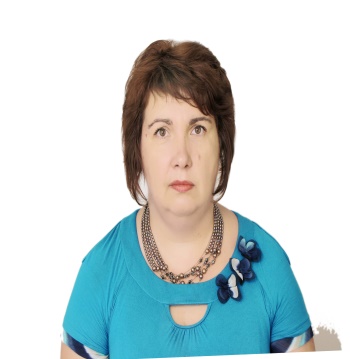 Кафедра соціології і публічного управлінняОсвіта: Харківський державний університет ім. О.М. Горького, 1988Спеціальність: «Математика».Диплом ПВ № 764780, 25 червня 1988 р.Кваліфікація: математик, викладач математики.Кандидат соціологічних наук, Диплом кандидата наук: ДК № 005256, 8 грудня 1999 р.Тема дисертації:« «Вища школа регіону як об’єкт соціального прогнозу».Доцент,Атестат доцента: ДЦ № 004623, 18 квітня 2002 р.Доктор соціологічних наук, 22.00.04 – спеціальні та галузеві соціології,Диплом ДД №006508, від 27 квітня 2017 р., тема дисертації: «Суб’єктно-праксиологічна концепція соціального проектування».33Методологія планування й організації досліджень в соціологіїОснови підготовки наукових публікаційНовітні методи аналізу соціологічної інформаціїСоціальні технології управління та проектування Сучасні технології презентації даних соціологічних дослідженьПідвищення кваліфікаціїВиконання та захист дисертаційної роботи «Суб’єктивно-праксіологічна концепція соціального проектування».Зараховано як підвищення кваліфікації згідно з наказом ректора НТУ «ХПІ» №1328С від 05.07.2019Відповідно до пункту 38 Ліцензійних умов провадження освітньої діяльності:П. 1 Наявність публікацій у періодичних наукових виданнях, що включені до переліку фахових видань України, до наукометричних баз, зокрема Scopus, WebofScienceCoreCollection;1. M. Biriukova OPPORTUNITIES AND SOME RESULTS OF MEASURING CULTURAL CAPITALIN SOCIOLOGICAL RESEARCH PRACTICE / I/ Nechitailo, P. Nazarkin, M. Biriukova, O. Stadnik, O. Boriushkina, O. Rozova// MAGNANIMITAS JOURNAL OF INTERDISCIPLINARY RESEARCH - http://www.magnanimitas.cz/ADALTA/110117/papers/A_34.pdfWebofScienc2. Бірюкова М.В. Технології самопросування в соціальних мережах / М. В. Бірюкова // Соціальні технології: актуальні проблеми теорії та практики. – Запоріжжя. Класичний університет. – 2021. – № 89. – С. 18-233.Бірюкова М. В. Цифрові технології у здійсненні сучасної self-взаємодії / М. В. Бірюкова // Вісник Національного технічного університету України «Київський політехнічний інститут. Серія «Політологія. Соціологія. Право». – Київ: КНТУ «КПІ». – 2018. – № 4/2018 . – С. 32-45. 4. Бірюкова М. В. Проектування майбутнього як контекст соціологічної рефлексїі сучасного / М. В. Бірюкова // Соціальні технології: актуальні проблеми теорії та практики. – Запоріжжя. Класичний університет. – 2018. – № 80. – С. 18-23. 5. Бірюкова М.В. Цілепокладання як основа соціального проектування: праксеологічний підхід / М. В. Бірюкова // Вісник НТУ «ХПІ». Серія: Актуальні проблеми розвитку українського суспільства. – Харків : НТУ «ХПІ», 38. – Бібліогр.: 14 назв. – ISSN 2227-6890−2016. – № 40 (1212). – С. 32П. 3 Наявність виданого підручника чи навчального посібника (включаючи електронні) або монографії (загальним обсягом не менше 5 авторських аркушів), в тому числі видані у співавторстві (обсягом не менше 1,5 авторського аркуша на кожного співавтора):Бірюкова М.В., Нечитайло І.С. Математичні методи в соціології: посібник. – Х.: НТУ «ХПІ», 2021. — 400 с.П. 4 наявність виданих навчально-методичних посібників/посібників для самостійної роботи здобувачів вищої освіти та дистанційного навчання, електронних курсів на освітніх платформах ліцензіатів, конспектів лекцій/практикумів/методичних вказівок/рекомендацій/ робочих програм, інших друкованих навчально-методичних праць загальною кількістю три найменування;1. Бірюкова М.В.  Технології соціального проектування. [текст] : навч.посібник / М. В. Бірюкова. — Х. : МЕРЕНГА, 2017. —256 с.2. Бірюкова М.В. Багатовимірні методи аналізу даних в соціології: методичний посібник щодо написання курсової роботи / М. В. Бірюкова. — Х.: НТУ «ХПІ», 2017. —56 с.3. Бірюкова М. В. Методичні вказівки з написання курсової роботи з курсу «Технології соціологічних досліджень» (для студентів, що навчаються за спеціальністю «Соціологія»).  – Х.: НТУ «ХПІ», 2020. –28 с.П. 5 захист дисертації на здобуття наукового ступеня;Захист дисертації на здобуття наукового ступеня доктора соціологічних наук за темою «Суб’єктивно-праксіологічна концепція соціального проектування» 07.03.2017 р.П. 12 наявність апробаційних та/або науково-популярних, та/або консультаційних (дорадчих), та/або науково-експертних публікацій з наукової або професійної тематики загальною кількістю не менше п’яти публікацій;1. Бірюкова М.В. Регіон як поле реалізаціїї соціальних практик: пошук теоретичних засад / М. В. Бірюкова // Матер. VI Міжнар. наук.-практ. конф. «Історична соціологія цивілізацій: модерн проміж демократією та нерівністю» 30-31 травня 2016, м. Київ, НТУУ «КПІ» - 2016. – С. 18-26.2. Бірюкова М.В. Праксиологічні методи порівняльної соціології / М. В. Бірюкова // Матер. ХІІІ Всеукр. науково-прак. конф. з міжнар. участю «Проблеми розвитку соціологічної теорії. Порівняльні дослідження: виклики соціологічній теорії та практиці», 19-20 травня 2016 року, КНУ ім. Т.Г. Шевченко (м. Київ). -2016.3. Бірюкова М.В. Про трансдисциплинарність та праксиологічність проектування сучасних соціальних практик / М. В. Бірюкова, В.І. Подшивалкіна // Матер. Міжнародної наукової конференції «Сучасне українське суспільство: цінності та смисли сучасних соціальних практик» 23 вересня 2016, м. Одеса, ПНПУ імені К. Д. Ушинського. – 2016. – С. 26-344. Бірюкова М.В. Сучасні комутації у розвитку глобального світу: досягнення, питання й порблеми / М. В. Бірюкова // Матер. V Міжнар. наук.-практ. конф. «Розвиток сучасного українського суспільства: соціологічний та політологічний виміри» 29-30 листопада 2018, м.Харків, НТУ «ХПІ» - 2018. 5. Бірюкова М.В. Сучасні self технології в модернізації суспільства /М. В. Бірюкова // Матер. ХV Міжн. науково-прак. конф. «Проблеми розвитку соціологічної теорії. Модернізація суспільства та соціальні технології», 2018 року, КНУ ім. Т.Г. Шевченко (м. Київ). - 2018. – с. 47-51П. 19 діяльність за спеціальністю у формі участі у професійних та/або громадських об’єднаннях;Член Соціологічної асоціації України, членський квиток № 216, від 24 травня 2000 р.Кафедра соціології і публічного управлінняОсвіта: Харківський державний університет ім. О.М. Горького, 1988Спеціальність: «Математика».Диплом ПВ № 764780, 25 червня 1988 р.Кваліфікація: математик, викладач математики.Кандидат соціологічних наук, Диплом кандидата наук: ДК № 005256, 8 грудня 1999 р.Тема дисертації:« «Вища школа регіону як об’єкт соціального прогнозу».Доцент,Атестат доцента: ДЦ № 004623, 18 квітня 2002 р.Доктор соціологічних наук, 22.00.04 – спеціальні та галузеві соціології,Диплом ДД №006508, від 27 квітня 2017 р., тема дисертації: «Суб’єктно-праксиологічна концепція соціального проектування».33Методологія планування й організації досліджень в соціологіїОснови підготовки наукових публікаційНовітні методи аналізу соціологічної інформаціїСоціальні технології управління та проектування Сучасні технології презентації даних соціологічних дослідженьПідвищення кваліфікаціїВиконання та захист дисертаційної роботи «Суб’єктивно-праксіологічна концепція соціального проектування».Зараховано як підвищення кваліфікації згідно з наказом ректора НТУ «ХПІ» №1328С від 05.07.2019Відповідно до пункту 38 Ліцензійних умов провадження освітньої діяльності:П. 1 Наявність публікацій у періодичних наукових виданнях, що включені до переліку фахових видань України, до наукометричних баз, зокрема Scopus, WebofScienceCoreCollection;1. M. Biriukova OPPORTUNITIES AND SOME RESULTS OF MEASURING CULTURAL CAPITALIN SOCIOLOGICAL RESEARCH PRACTICE / I/ Nechitailo, P. Nazarkin, M. Biriukova, O. Stadnik, O. Boriushkina, O. Rozova// MAGNANIMITAS JOURNAL OF INTERDISCIPLINARY RESEARCH - http://www.magnanimitas.cz/ADALTA/110117/papers/A_34.pdfWebofScienc2. Бірюкова М.В. Технології самопросування в соціальних мережах / М. В. Бірюкова // Соціальні технології: актуальні проблеми теорії та практики. – Запоріжжя. Класичний університет. – 2021. – № 89. – С. 18-233.Бірюкова М. В. Цифрові технології у здійсненні сучасної self-взаємодії / М. В. Бірюкова // Вісник Національного технічного університету України «Київський політехнічний інститут. Серія «Політологія. Соціологія. Право». – Київ: КНТУ «КПІ». – 2018. – № 4/2018 . – С. 32-45. 4. Бірюкова М. В. Проектування майбутнього як контекст соціологічної рефлексїі сучасного / М. В. Бірюкова // Соціальні технології: актуальні проблеми теорії та практики. – Запоріжжя. Класичний університет. – 2018. – № 80. – С. 18-23. 5. Бірюкова М.В. Цілепокладання як основа соціального проектування: праксеологічний підхід / М. В. Бірюкова // Вісник НТУ «ХПІ». Серія: Актуальні проблеми розвитку українського суспільства. – Харків : НТУ «ХПІ», 38. – Бібліогр.: 14 назв. – ISSN 2227-6890−2016. – № 40 (1212). – С. 32П. 3 Наявність виданого підручника чи навчального посібника (включаючи електронні) або монографії (загальним обсягом не менше 5 авторських аркушів), в тому числі видані у співавторстві (обсягом не менше 1,5 авторського аркуша на кожного співавтора):Бірюкова М.В., Нечитайло І.С. Математичні методи в соціології: посібник. – Х.: НТУ «ХПІ», 2021. — 400 с.П. 4 наявність виданих навчально-методичних посібників/посібників для самостійної роботи здобувачів вищої освіти та дистанційного навчання, електронних курсів на освітніх платформах ліцензіатів, конспектів лекцій/практикумів/методичних вказівок/рекомендацій/ робочих програм, інших друкованих навчально-методичних праць загальною кількістю три найменування;1. Бірюкова М.В.  Технології соціального проектування. [текст] : навч.посібник / М. В. Бірюкова. — Х. : МЕРЕНГА, 2017. —256 с.2. Бірюкова М.В. Багатовимірні методи аналізу даних в соціології: методичний посібник щодо написання курсової роботи / М. В. Бірюкова. — Х.: НТУ «ХПІ», 2017. —56 с.3. Бірюкова М. В. Методичні вказівки з написання курсової роботи з курсу «Технології соціологічних досліджень» (для студентів, що навчаються за спеціальністю «Соціологія»).  – Х.: НТУ «ХПІ», 2020. –28 с.П. 5 захист дисертації на здобуття наукового ступеня;Захист дисертації на здобуття наукового ступеня доктора соціологічних наук за темою «Суб’єктивно-праксіологічна концепція соціального проектування» 07.03.2017 р.П. 12 наявність апробаційних та/або науково-популярних, та/або консультаційних (дорадчих), та/або науково-експертних публікацій з наукової або професійної тематики загальною кількістю не менше п’яти публікацій;1. Бірюкова М.В. Регіон як поле реалізаціїї соціальних практик: пошук теоретичних засад / М. В. Бірюкова // Матер. VI Міжнар. наук.-практ. конф. «Історична соціологія цивілізацій: модерн проміж демократією та нерівністю» 30-31 травня 2016, м. Київ, НТУУ «КПІ» - 2016. – С. 18-26.2. Бірюкова М.В. Праксиологічні методи порівняльної соціології / М. В. Бірюкова // Матер. ХІІІ Всеукр. науково-прак. конф. з міжнар. участю «Проблеми розвитку соціологічної теорії. Порівняльні дослідження: виклики соціологічній теорії та практиці», 19-20 травня 2016 року, КНУ ім. Т.Г. Шевченко (м. Київ). -2016.3. Бірюкова М.В. Про трансдисциплинарність та праксиологічність проектування сучасних соціальних практик / М. В. Бірюкова, В.І. Подшивалкіна // Матер. Міжнародної наукової конференції «Сучасне українське суспільство: цінності та смисли сучасних соціальних практик» 23 вересня 2016, м. Одеса, ПНПУ імені К. Д. Ушинського. – 2016. – С. 26-344. Бірюкова М.В. Сучасні комутації у розвитку глобального світу: досягнення, питання й порблеми / М. В. Бірюкова // Матер. V Міжнар. наук.-практ. конф. «Розвиток сучасного українського суспільства: соціологічний та політологічний виміри» 29-30 листопада 2018, м.Харків, НТУ «ХПІ» - 2018. 5. Бірюкова М.В. Сучасні self технології в модернізації суспільства /М. В. Бірюкова // Матер. ХV Міжн. науково-прак. конф. «Проблеми розвитку соціологічної теорії. Модернізація суспільства та соціальні технології», 2018 року, КНУ ім. Т.Г. Шевченко (м. Київ). - 2018. – с. 47-51П. 19 діяльність за спеціальністю у формі участі у професійних та/або громадських об’єднаннях;Член Соціологічної асоціації України, членський квиток № 216, від 24 травня 2000 р.